Form Approved		OMB No. 0920-1273		Exp. Date xx/xx/xxxxPregnancy Risk Assessment Monitoring System (PRAMS)Phase 9 Core Web Questionnaire – English 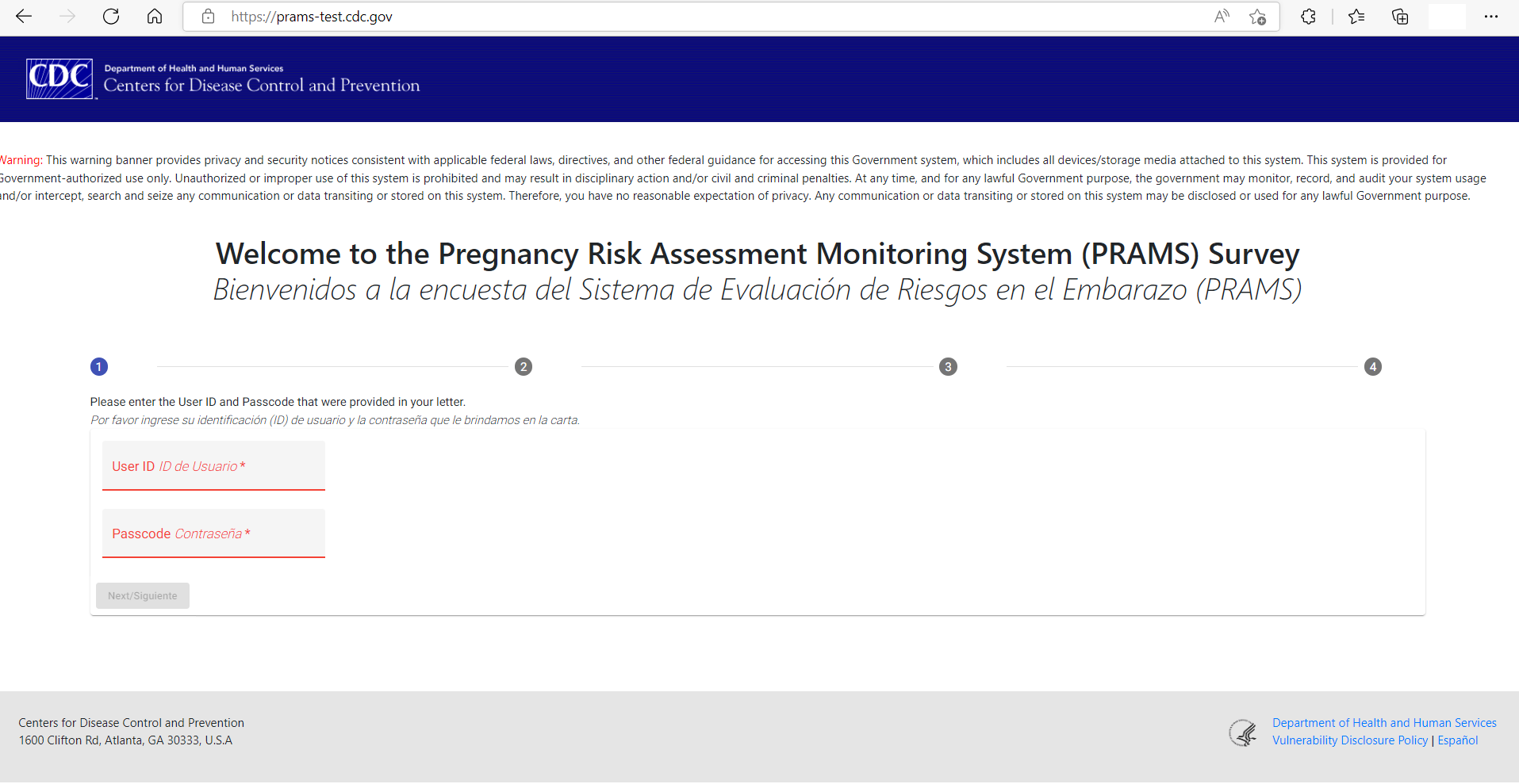 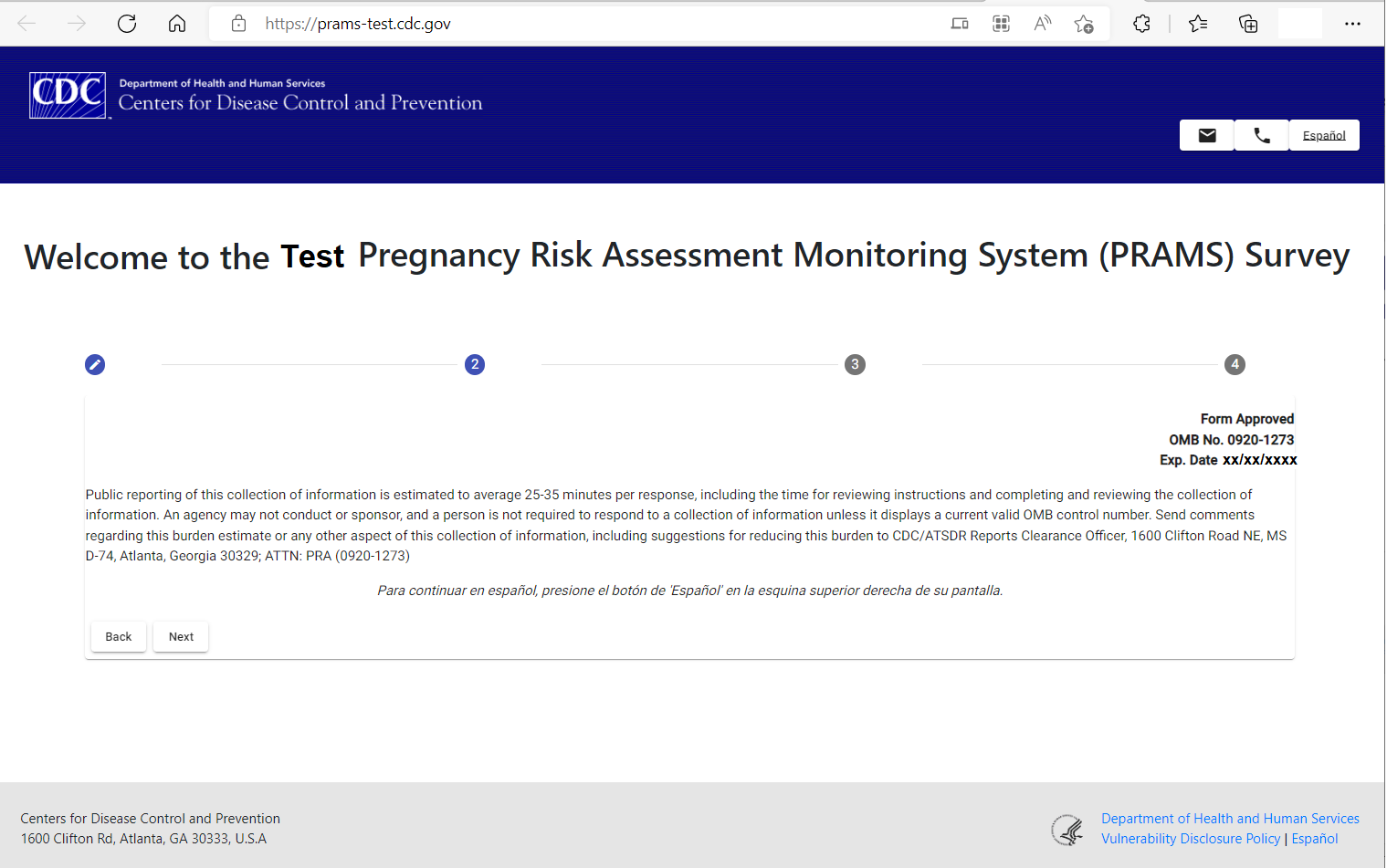 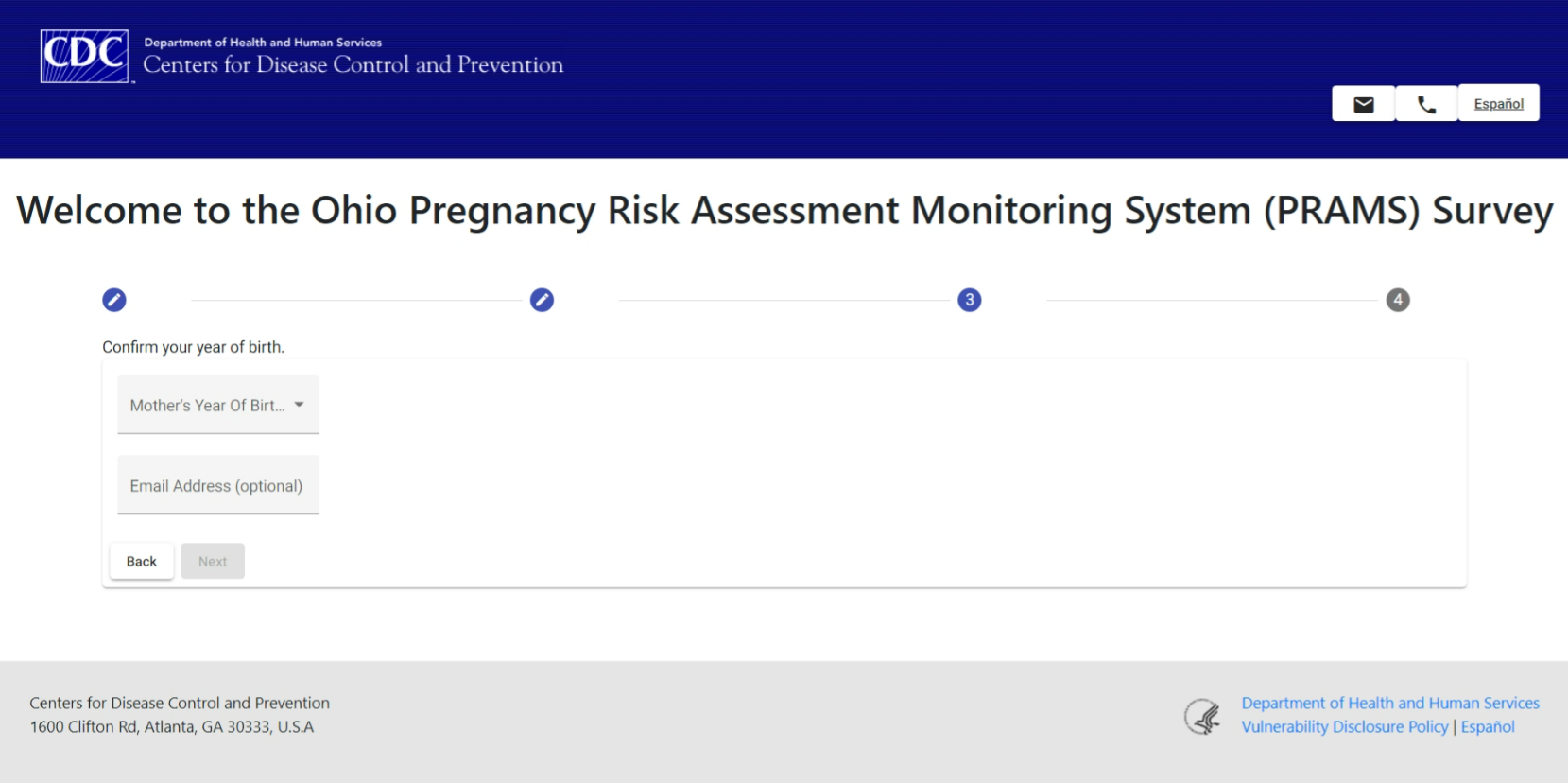 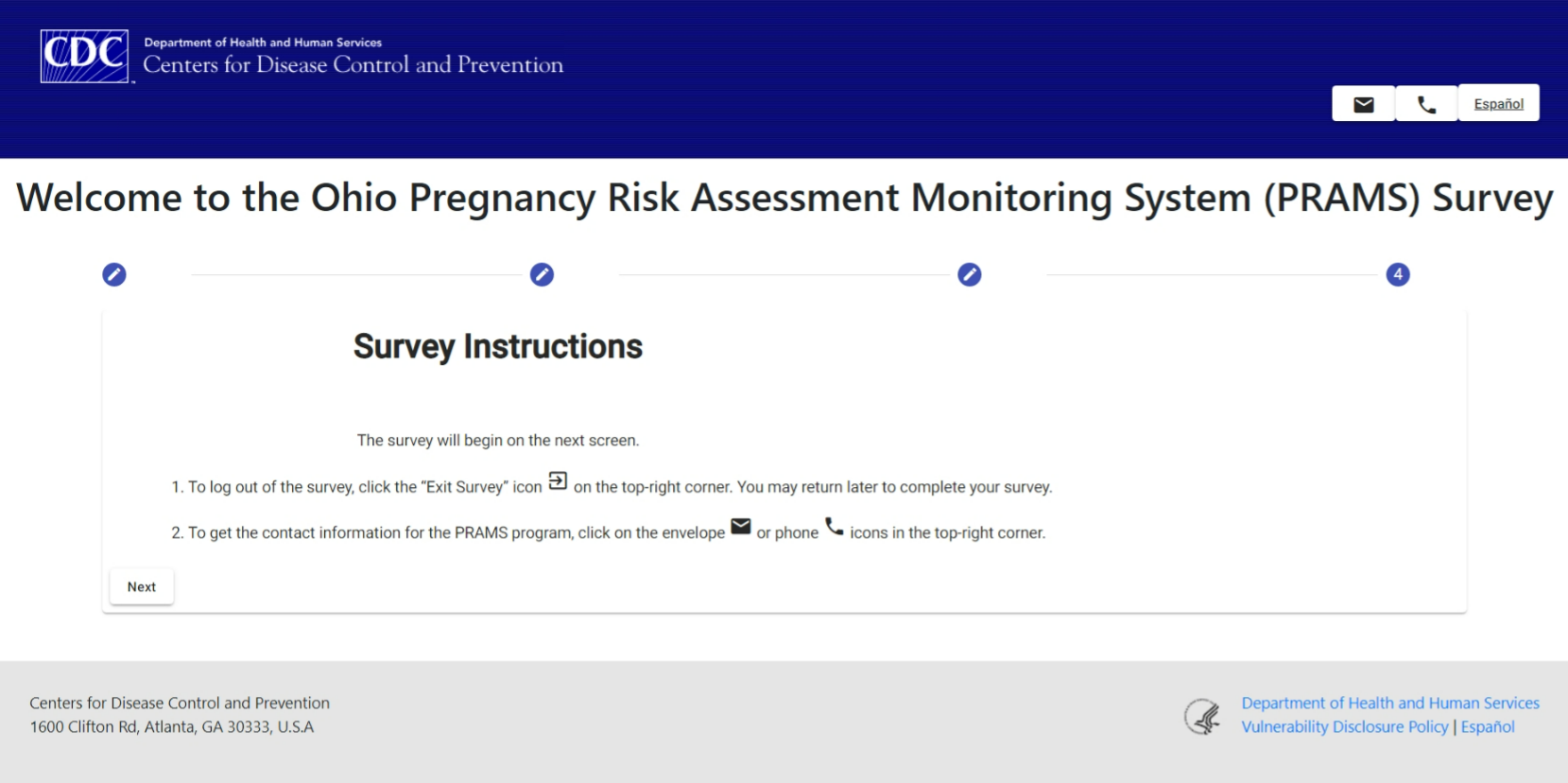 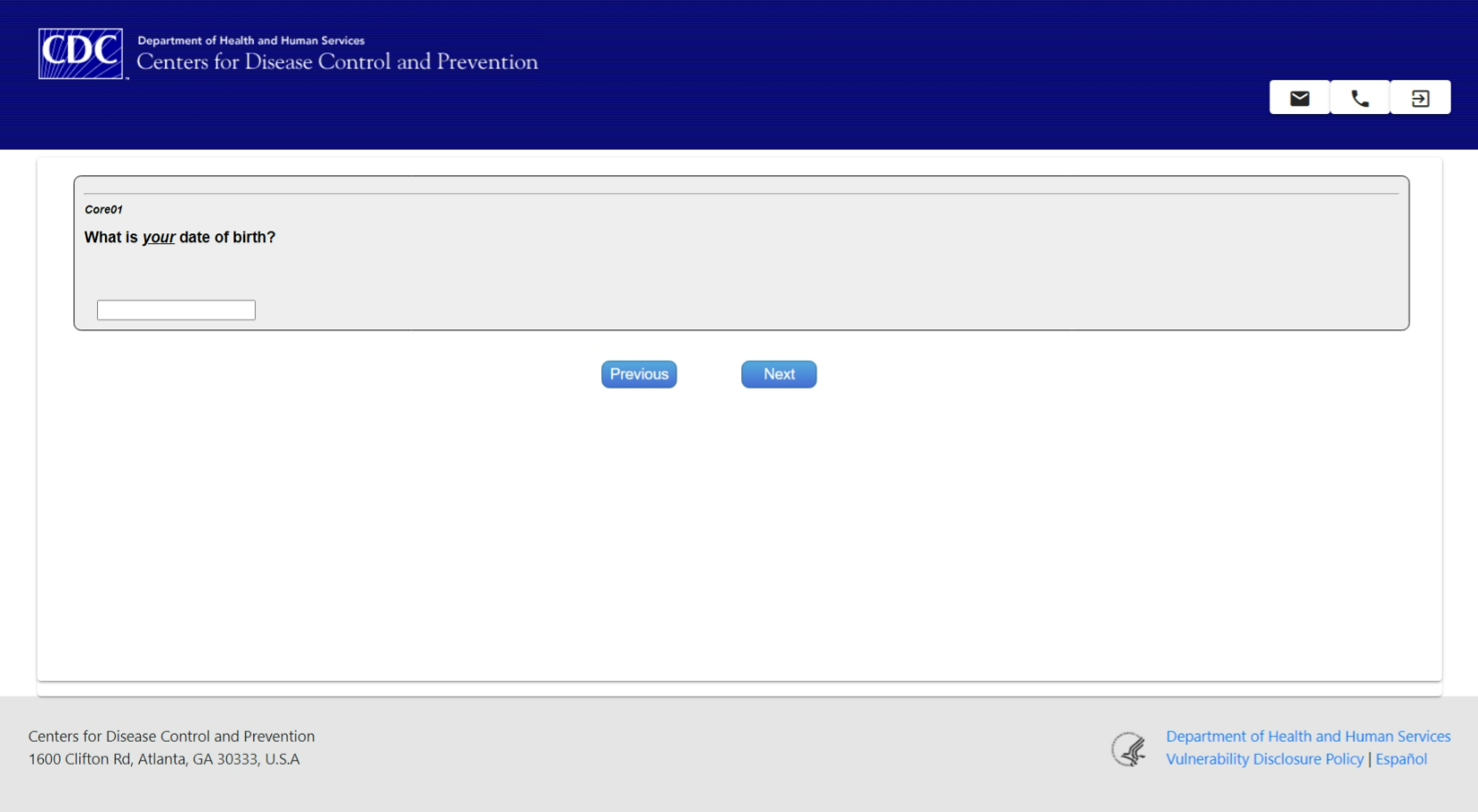 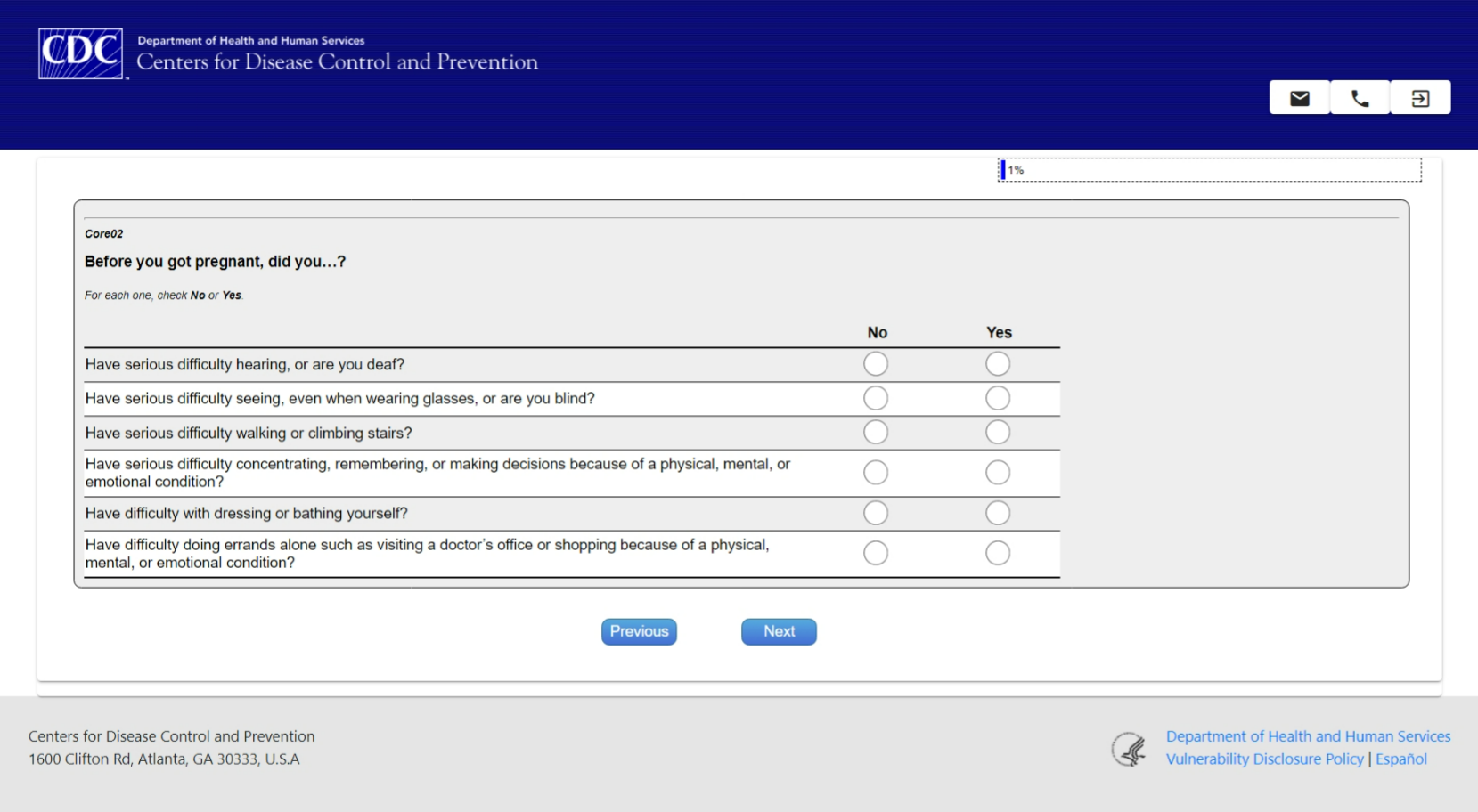 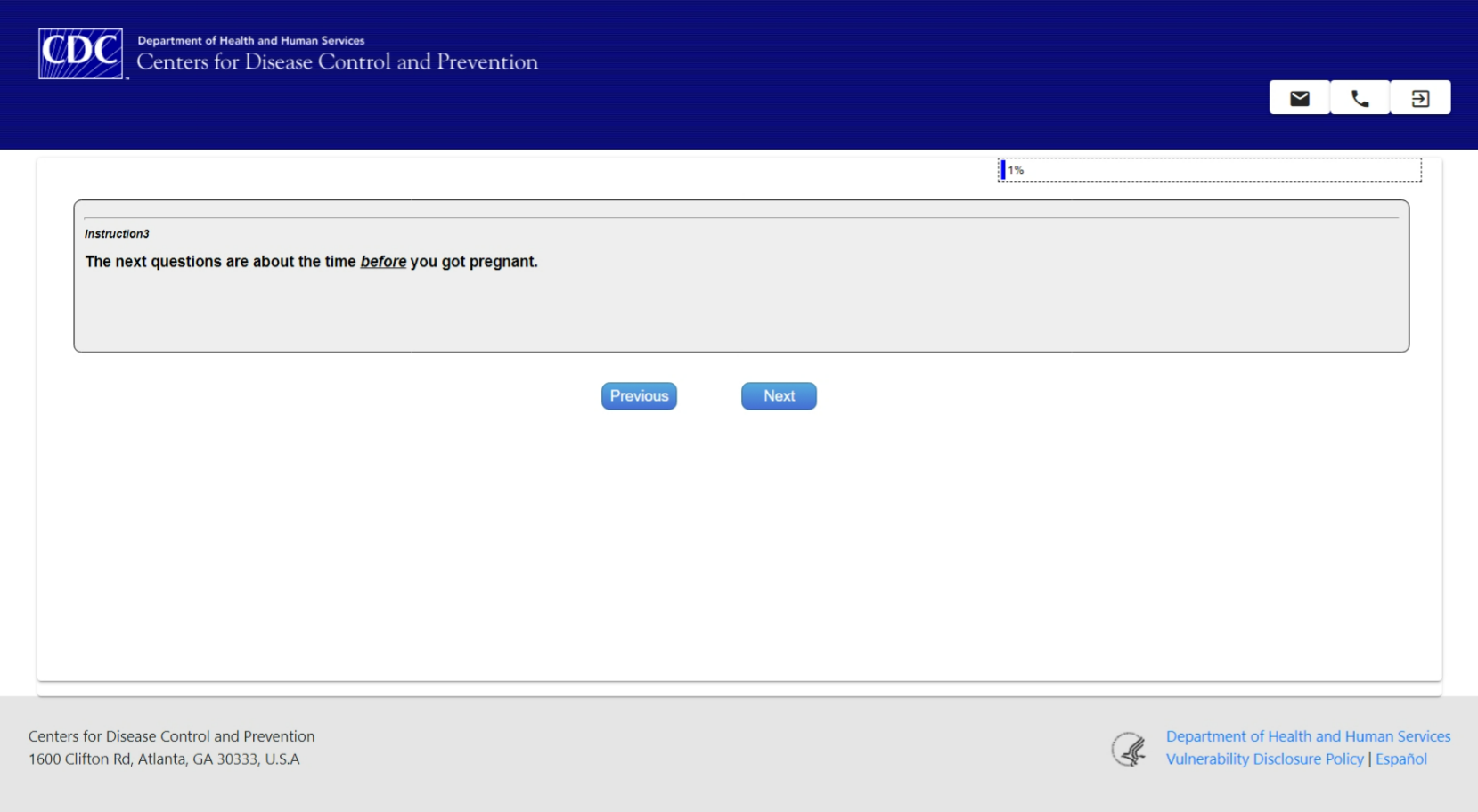 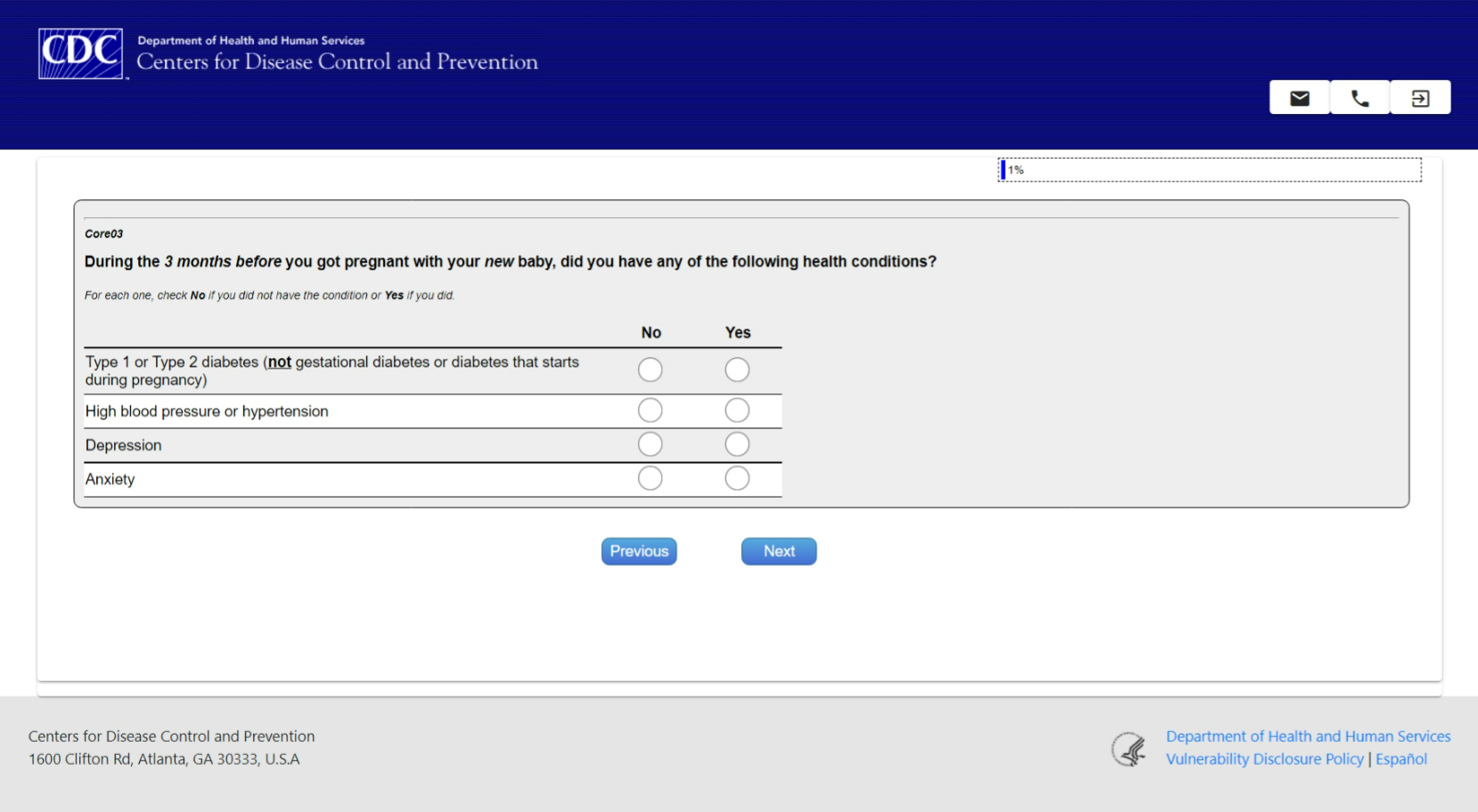 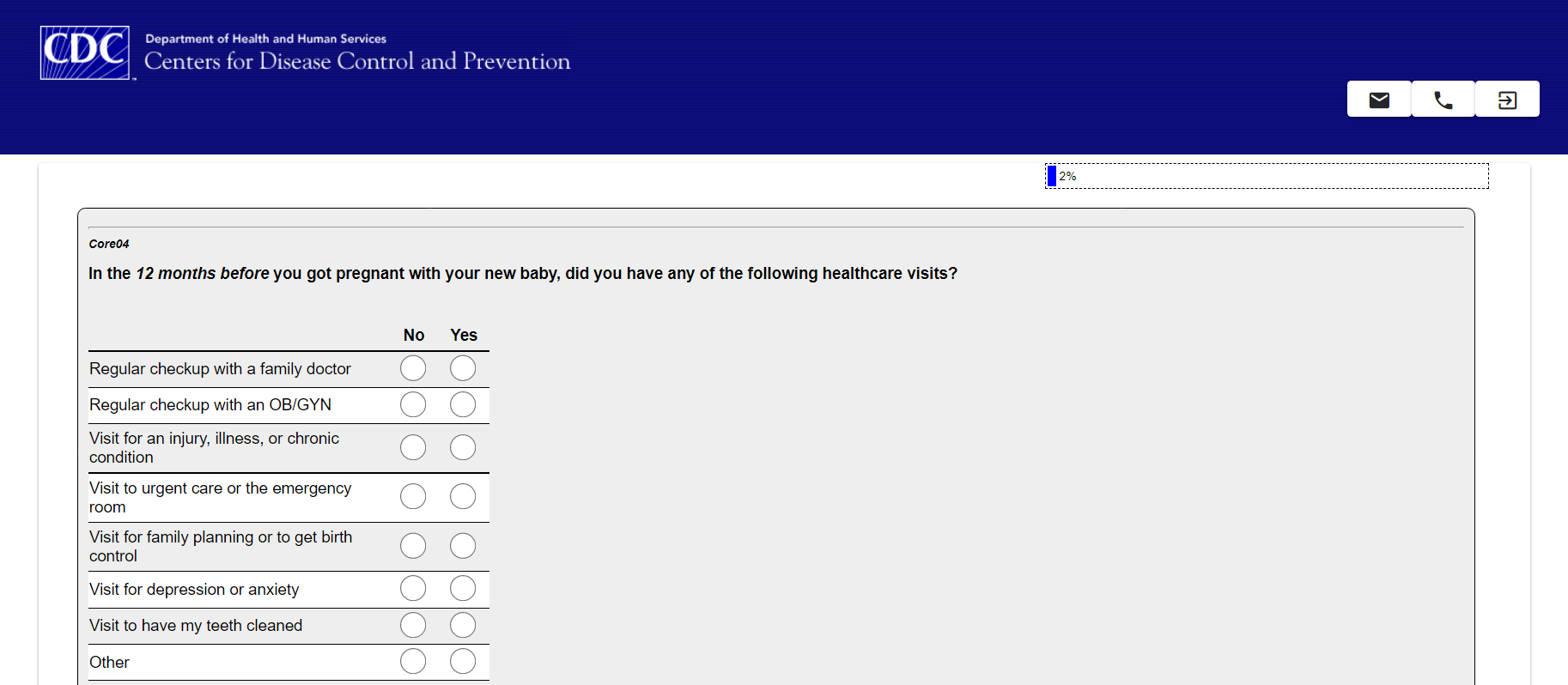 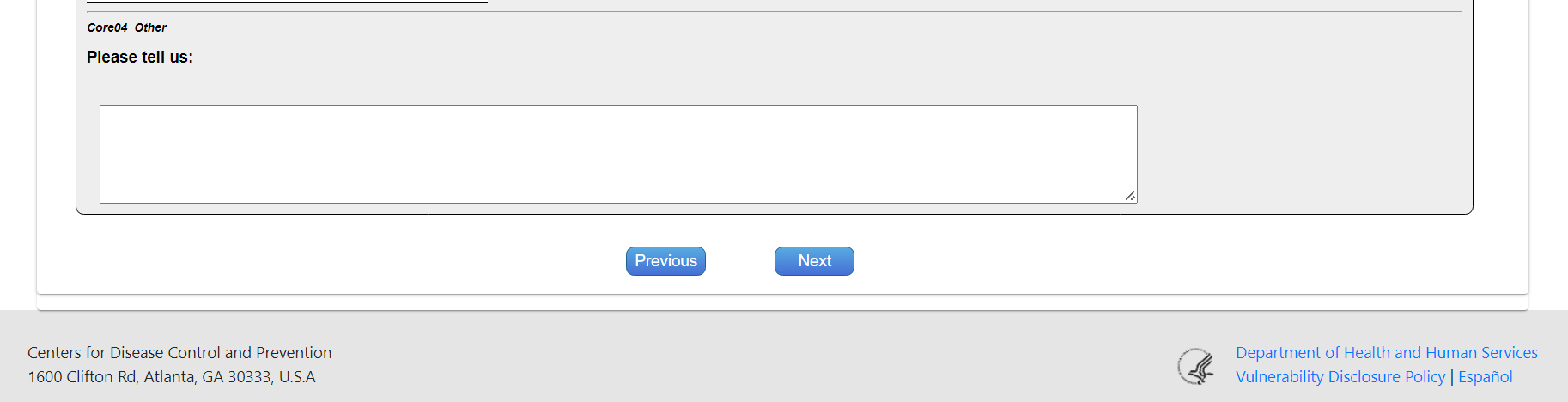 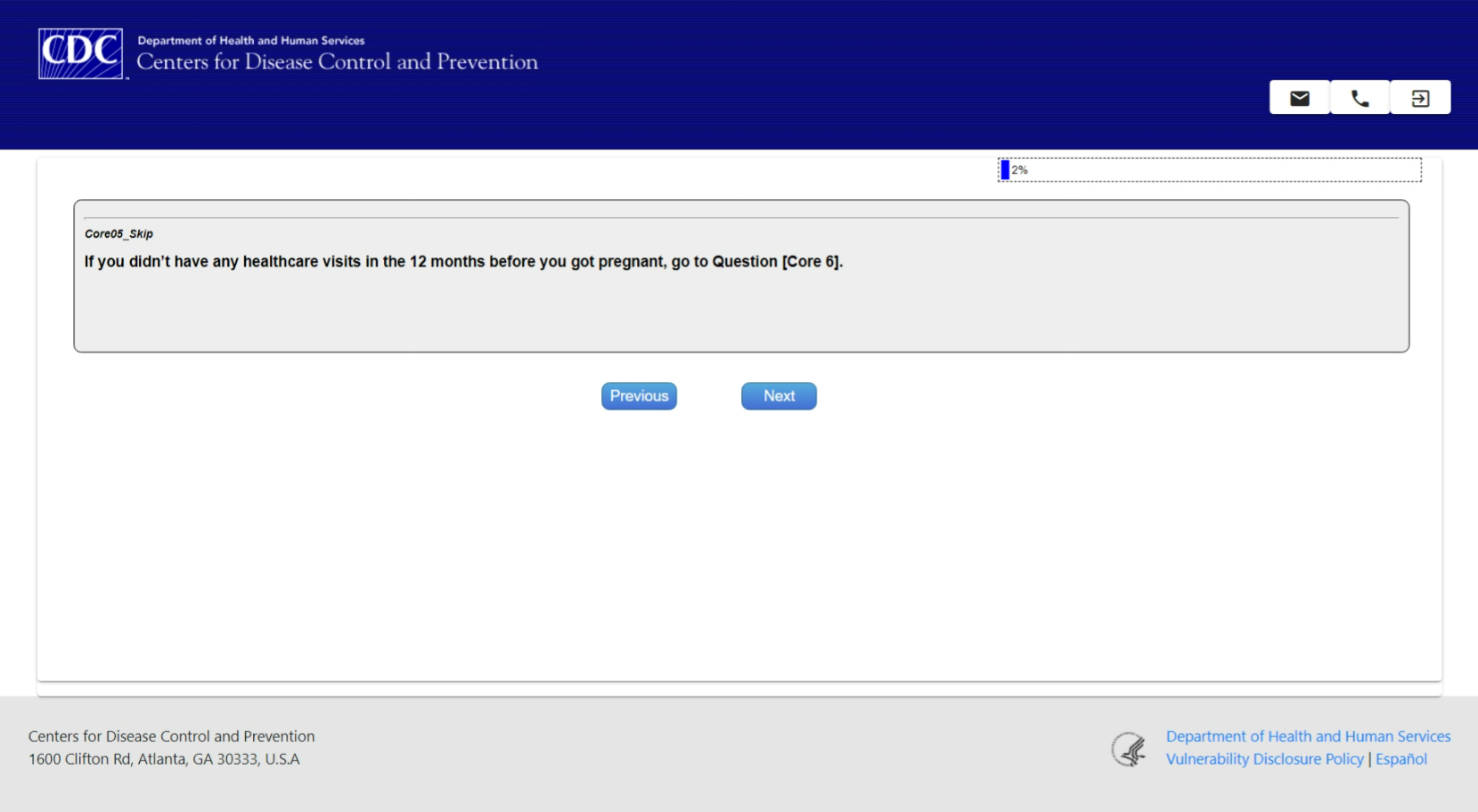 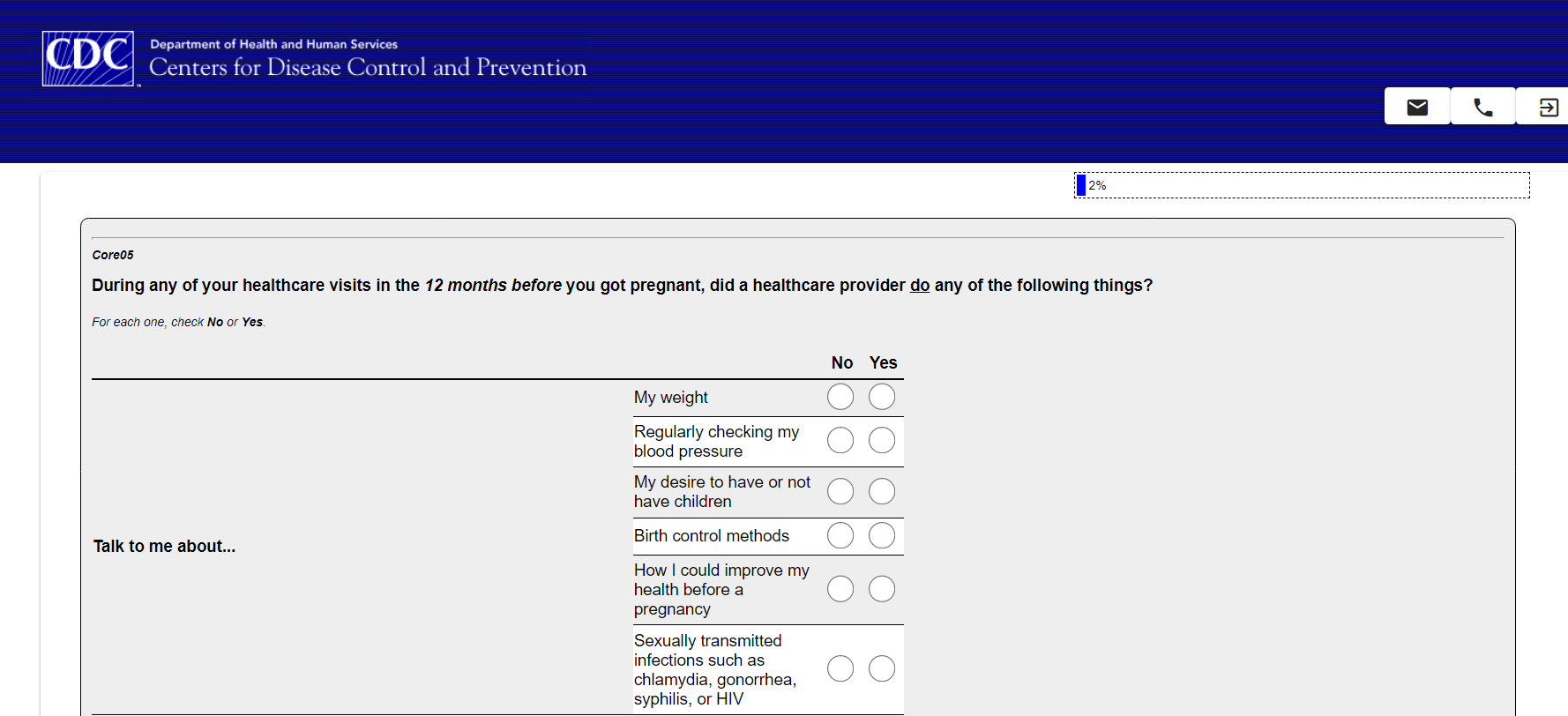 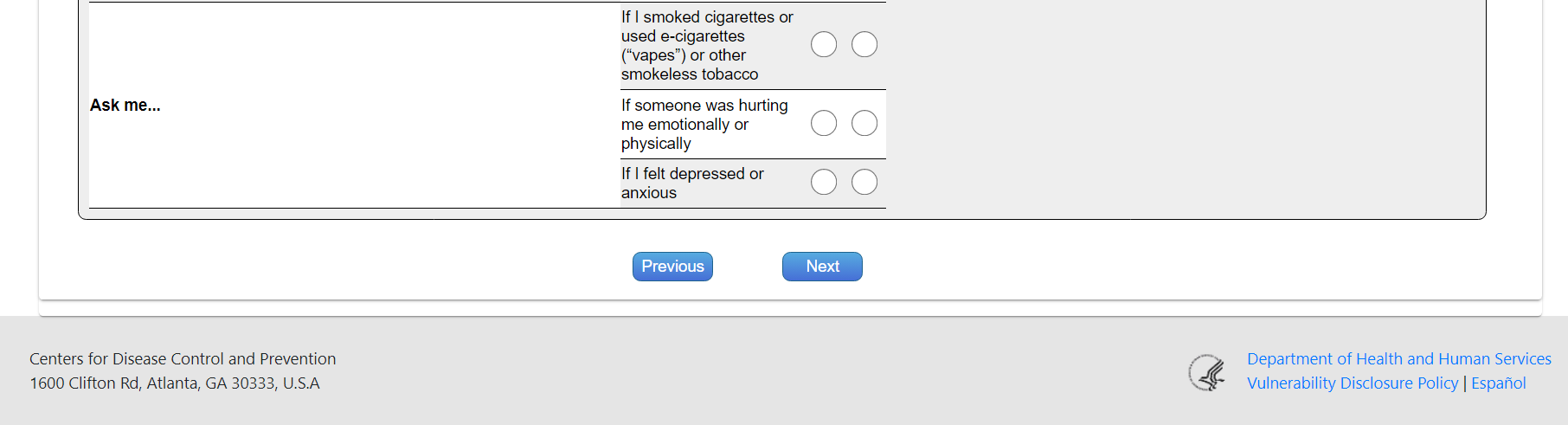 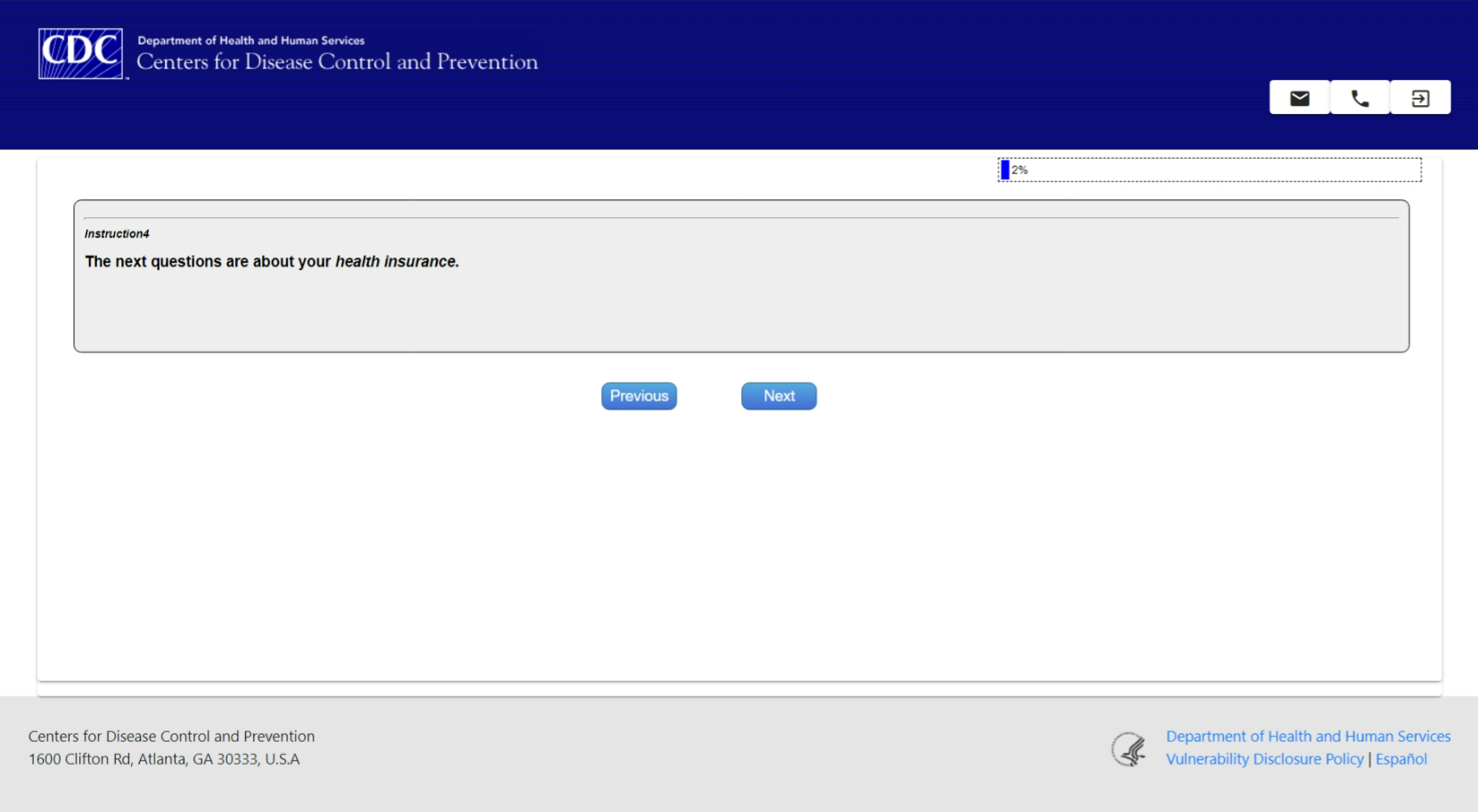 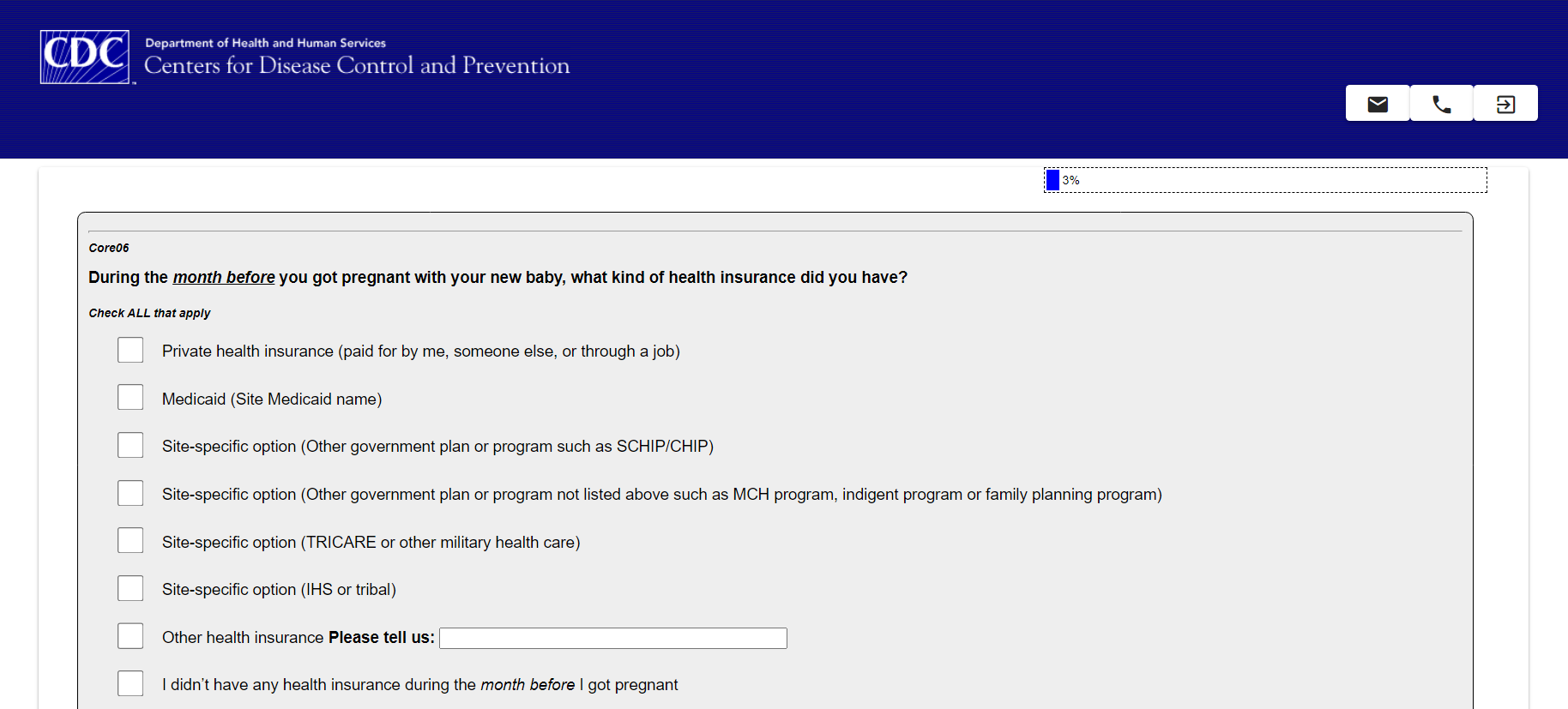 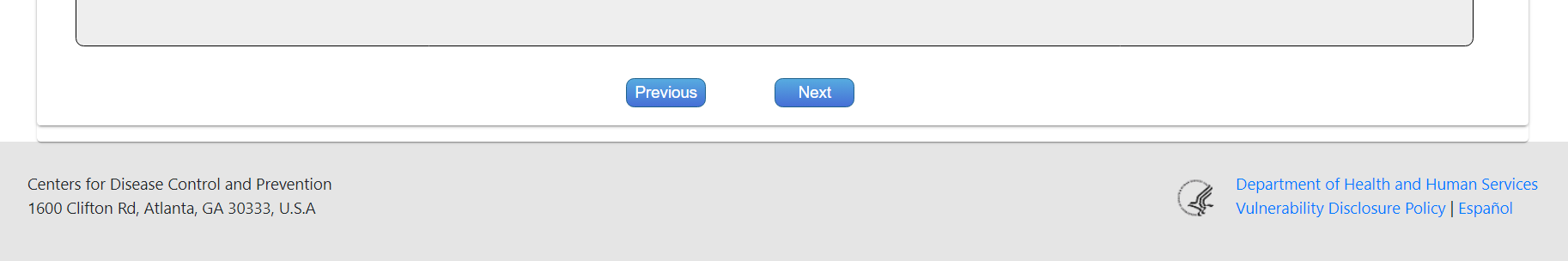 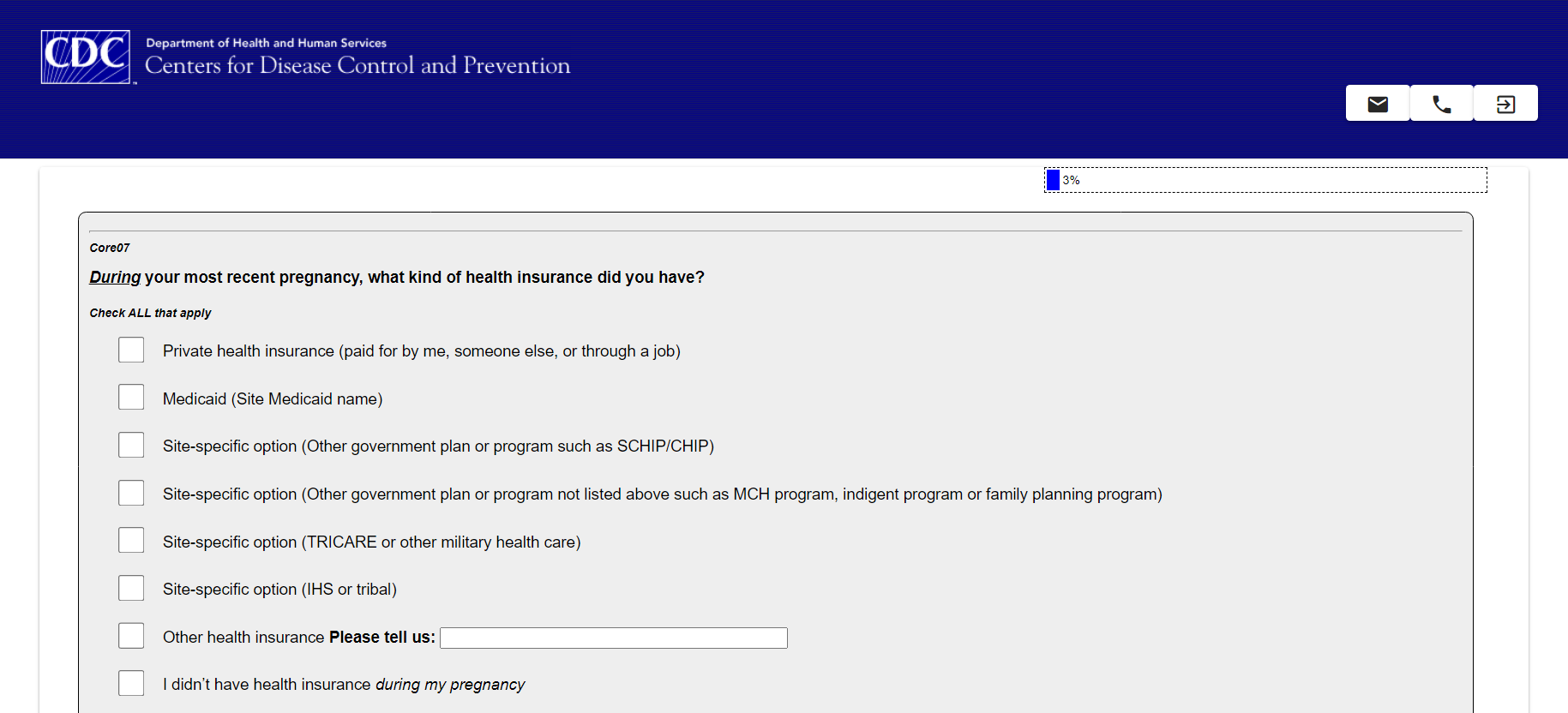 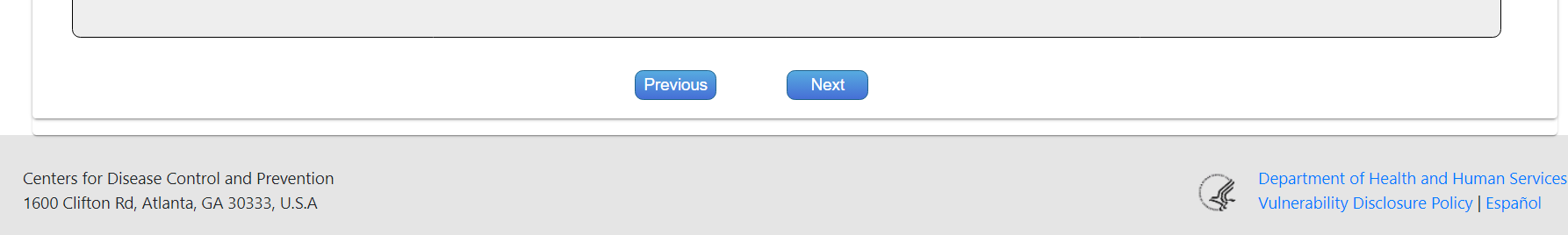 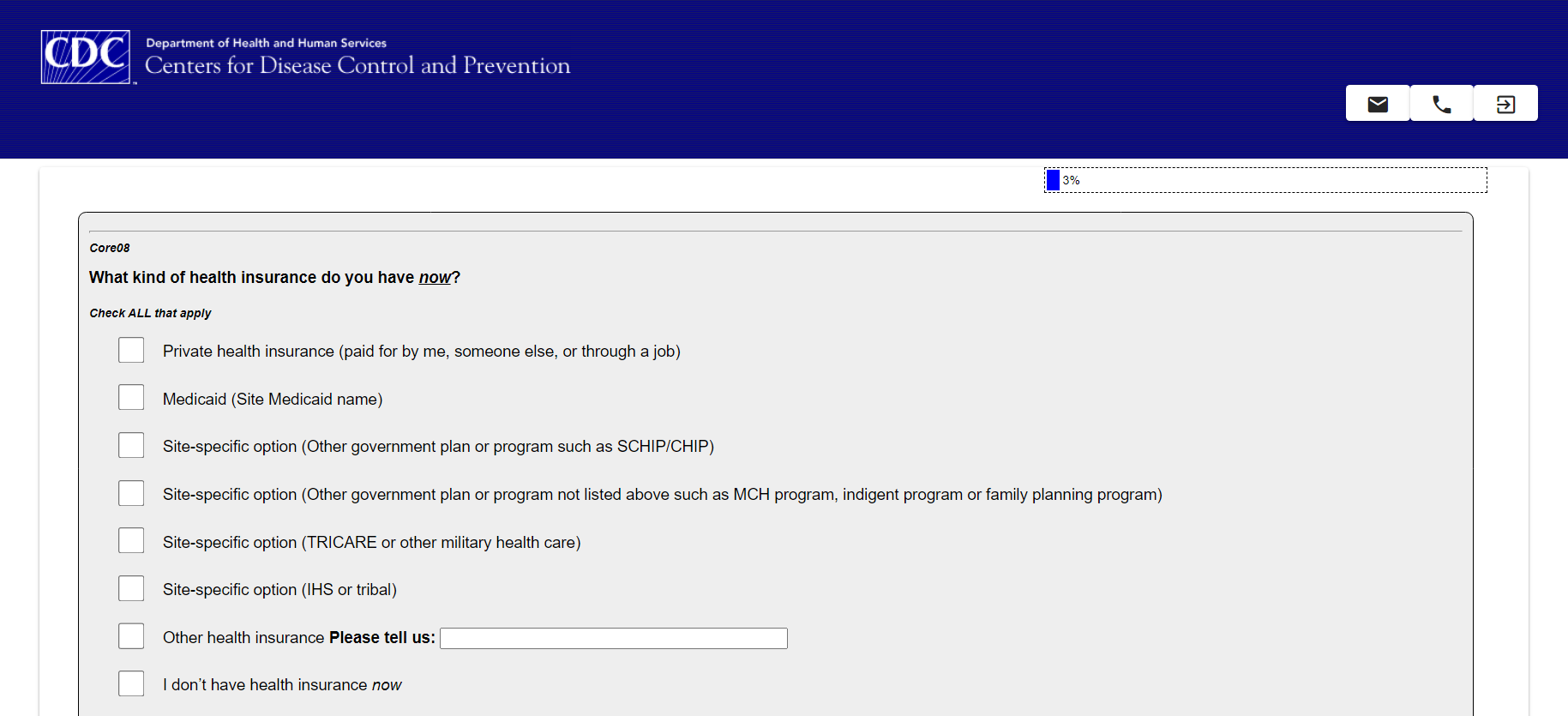 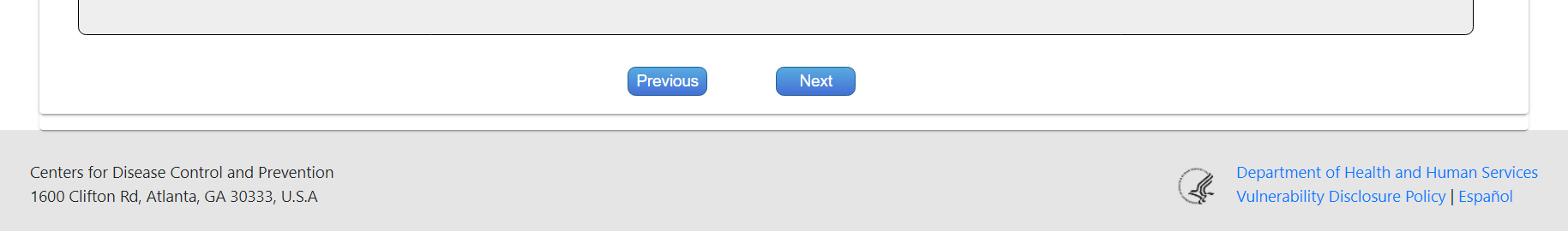 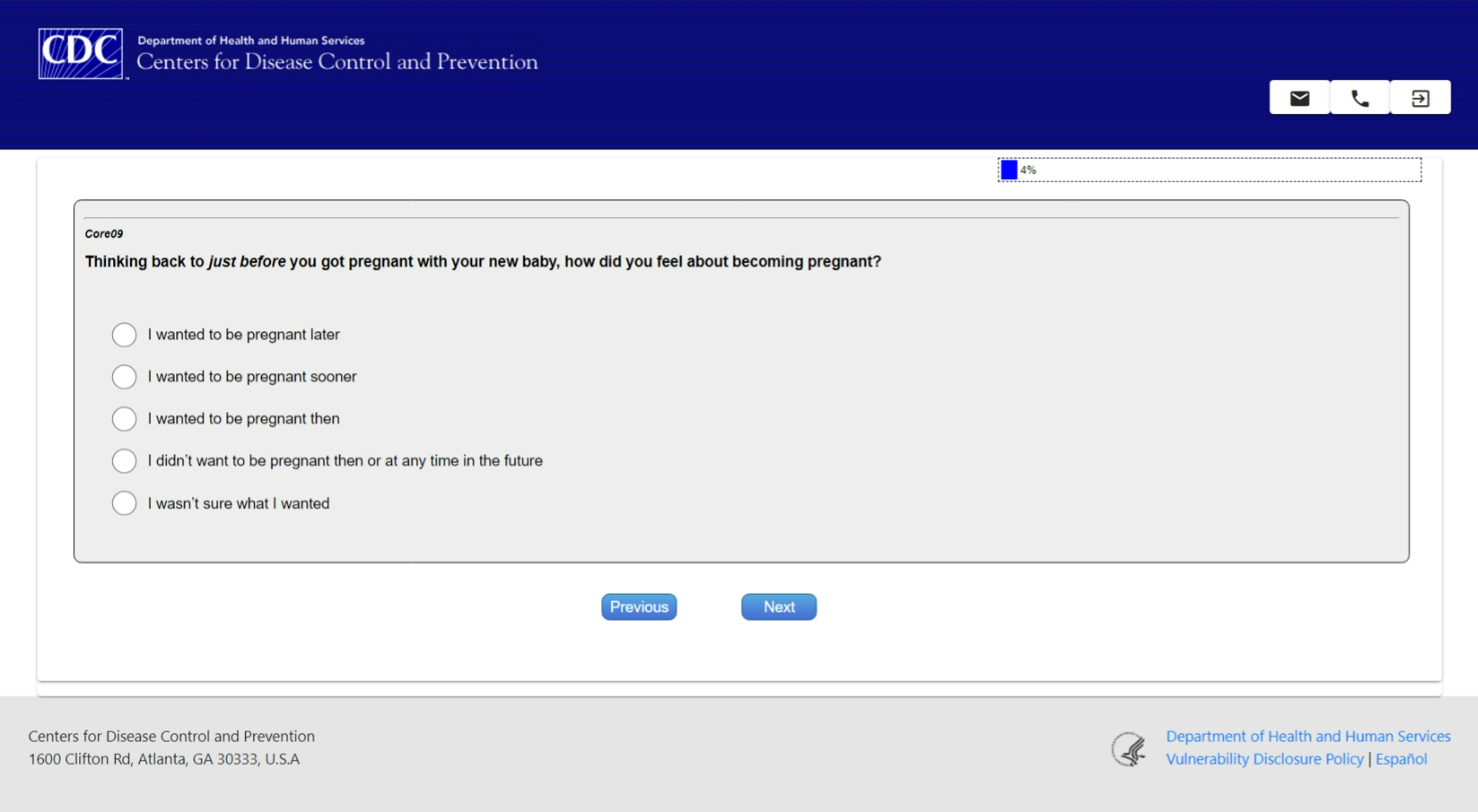 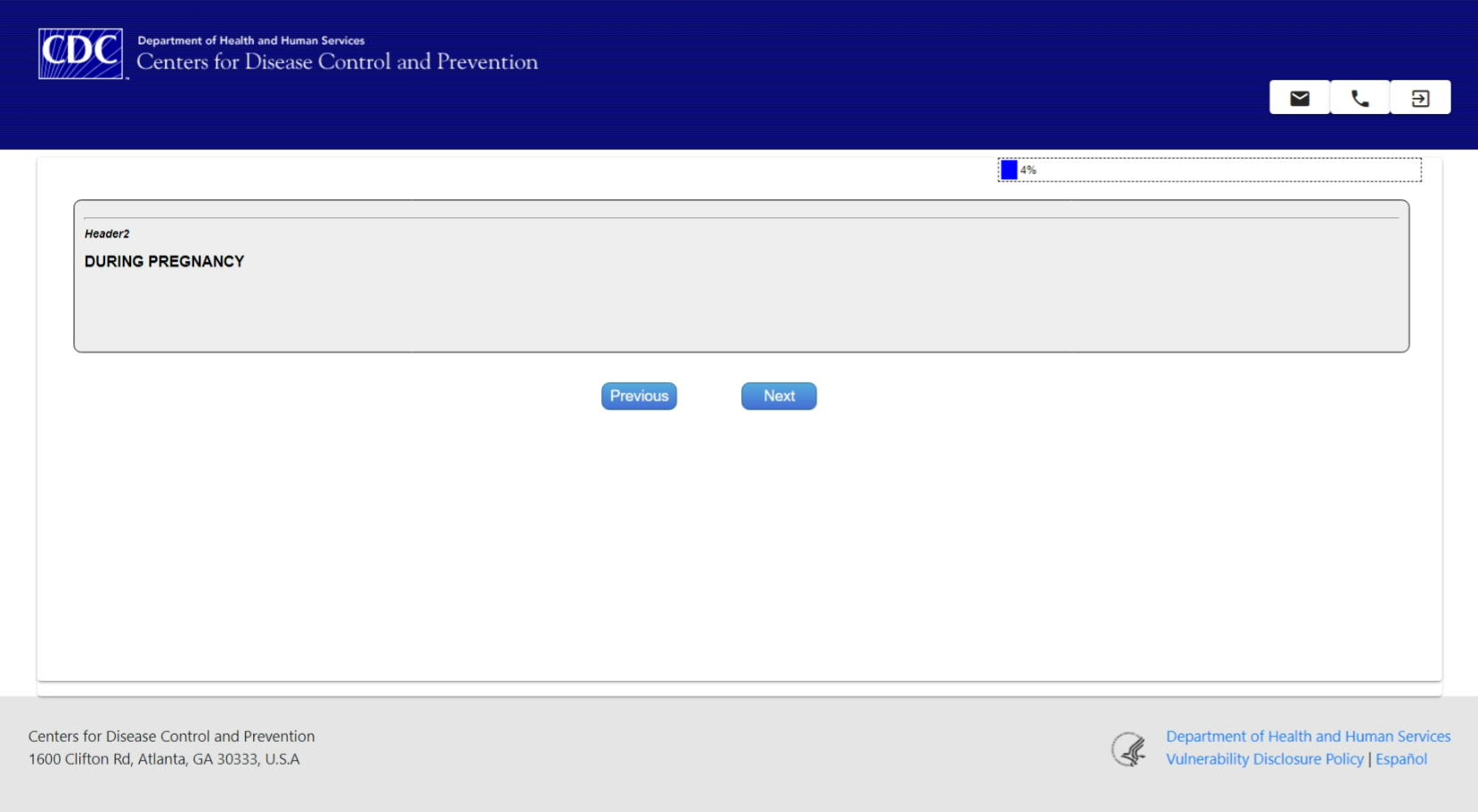 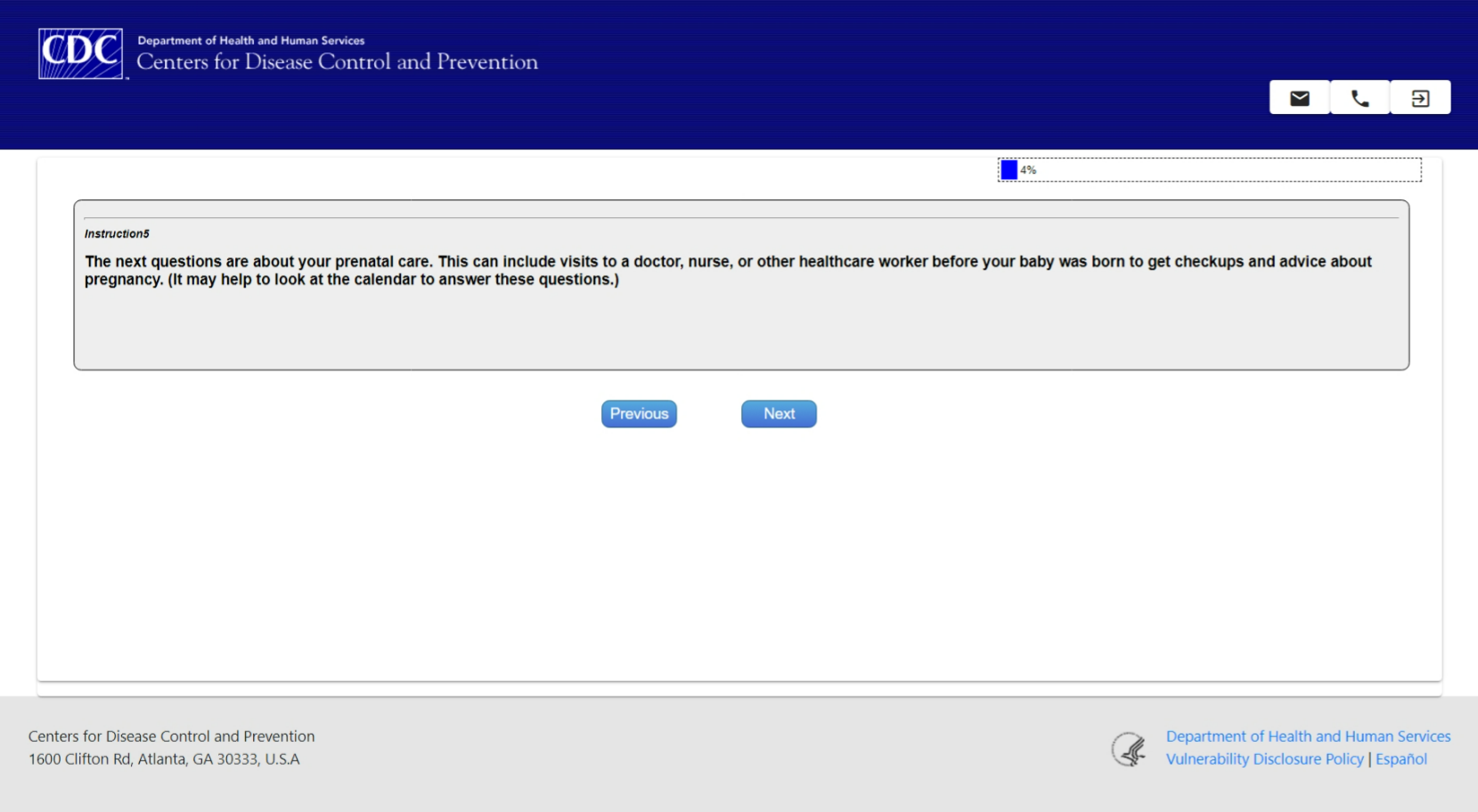 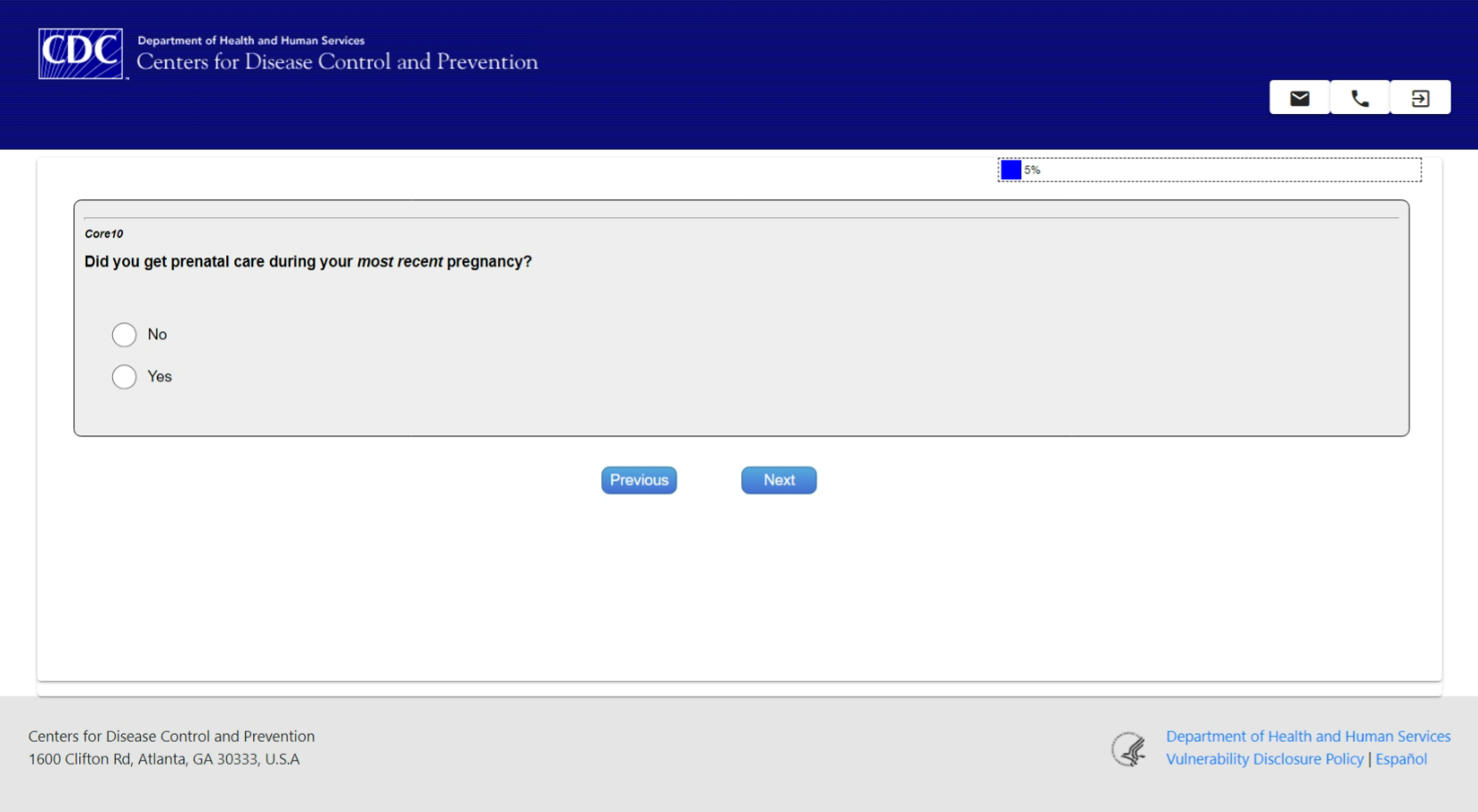 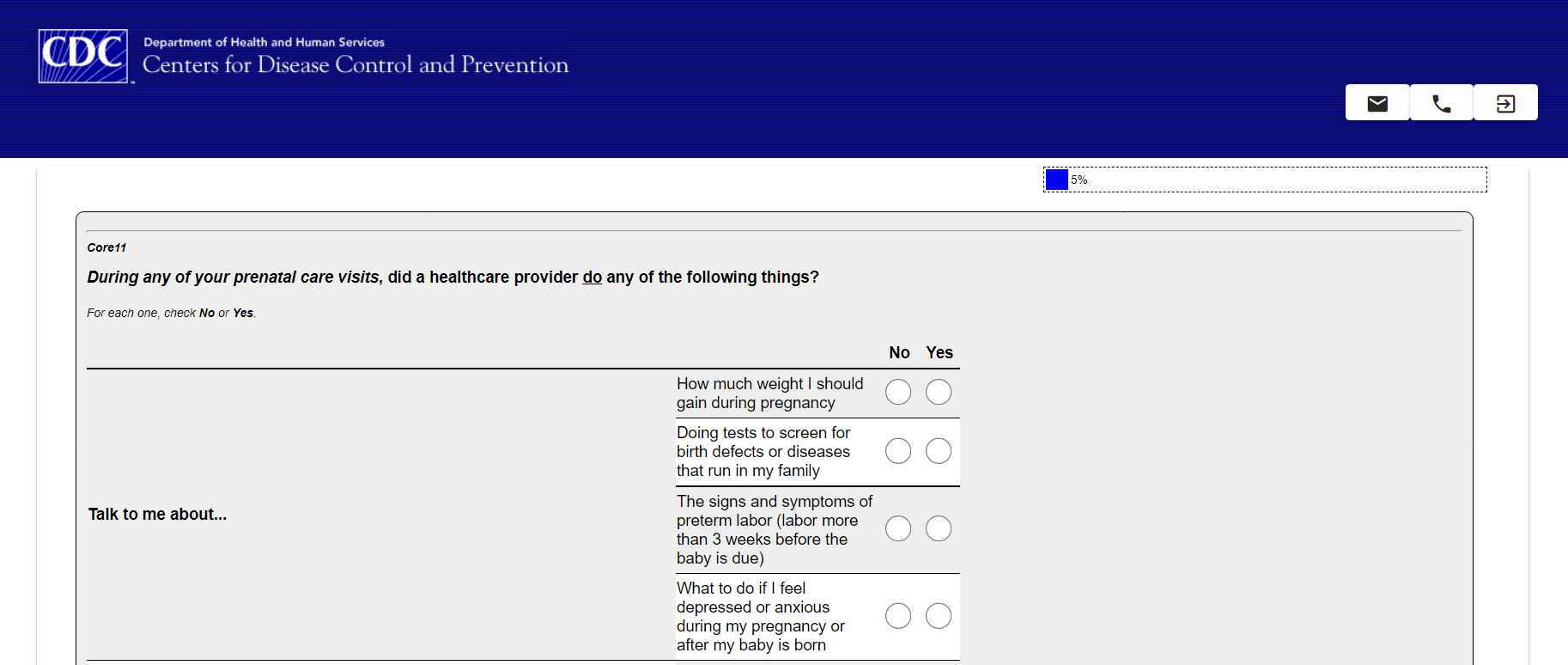 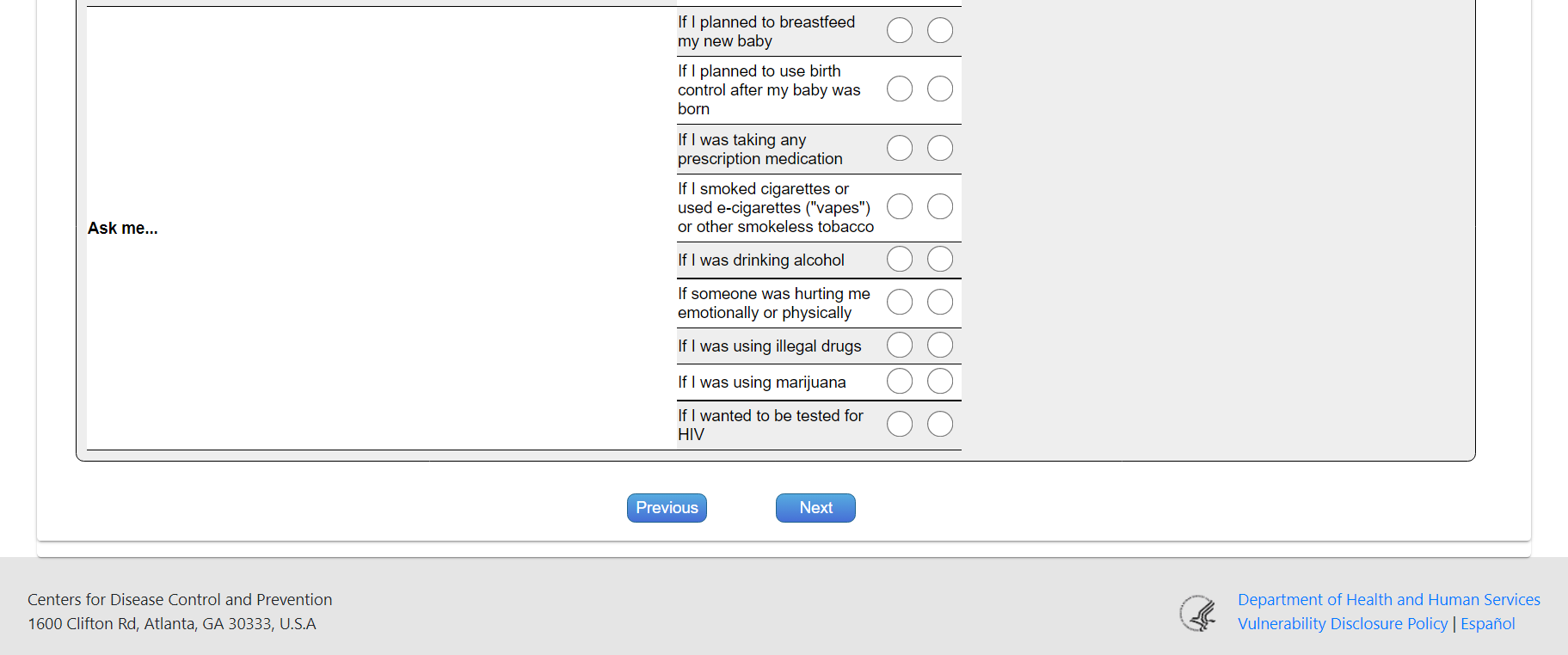 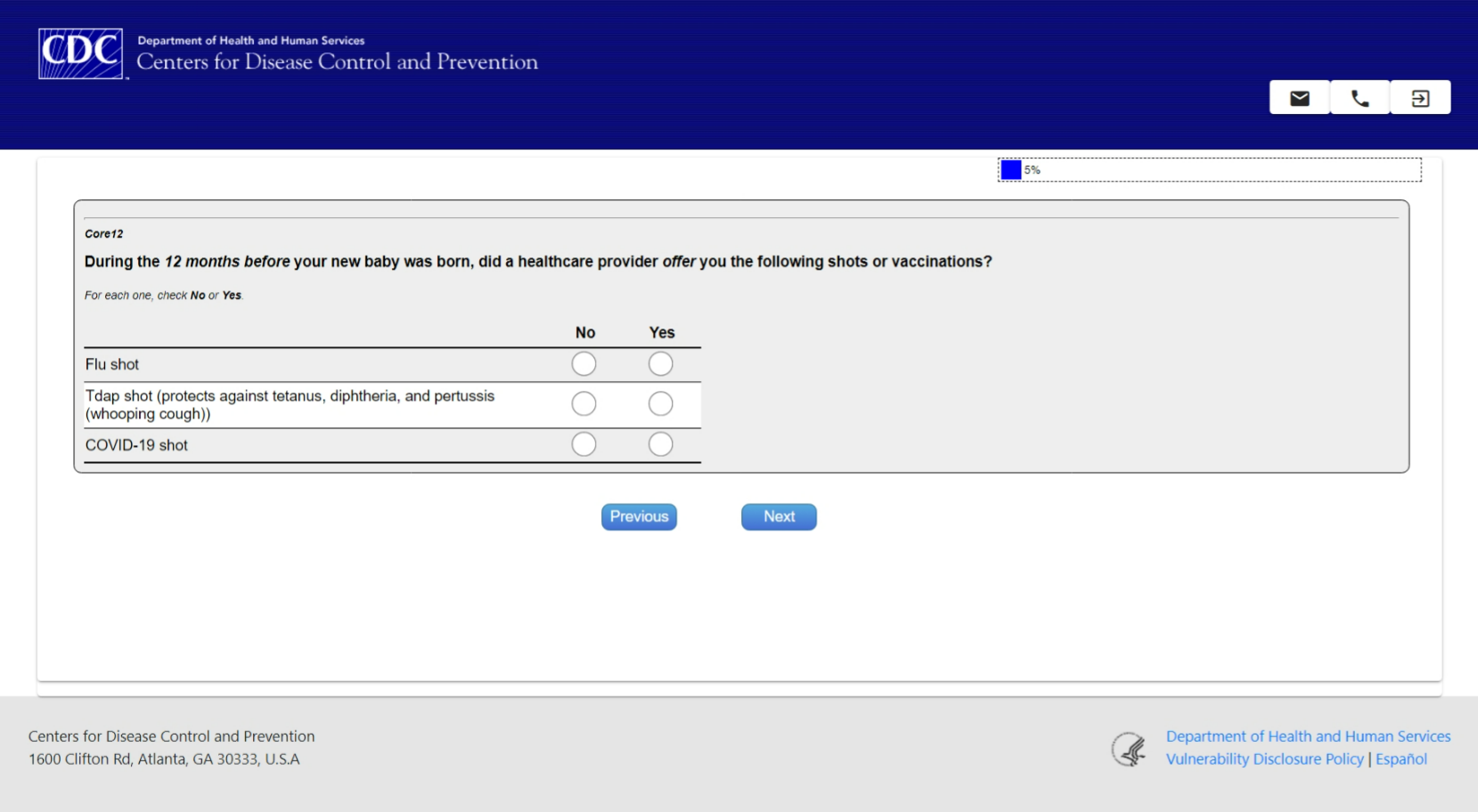 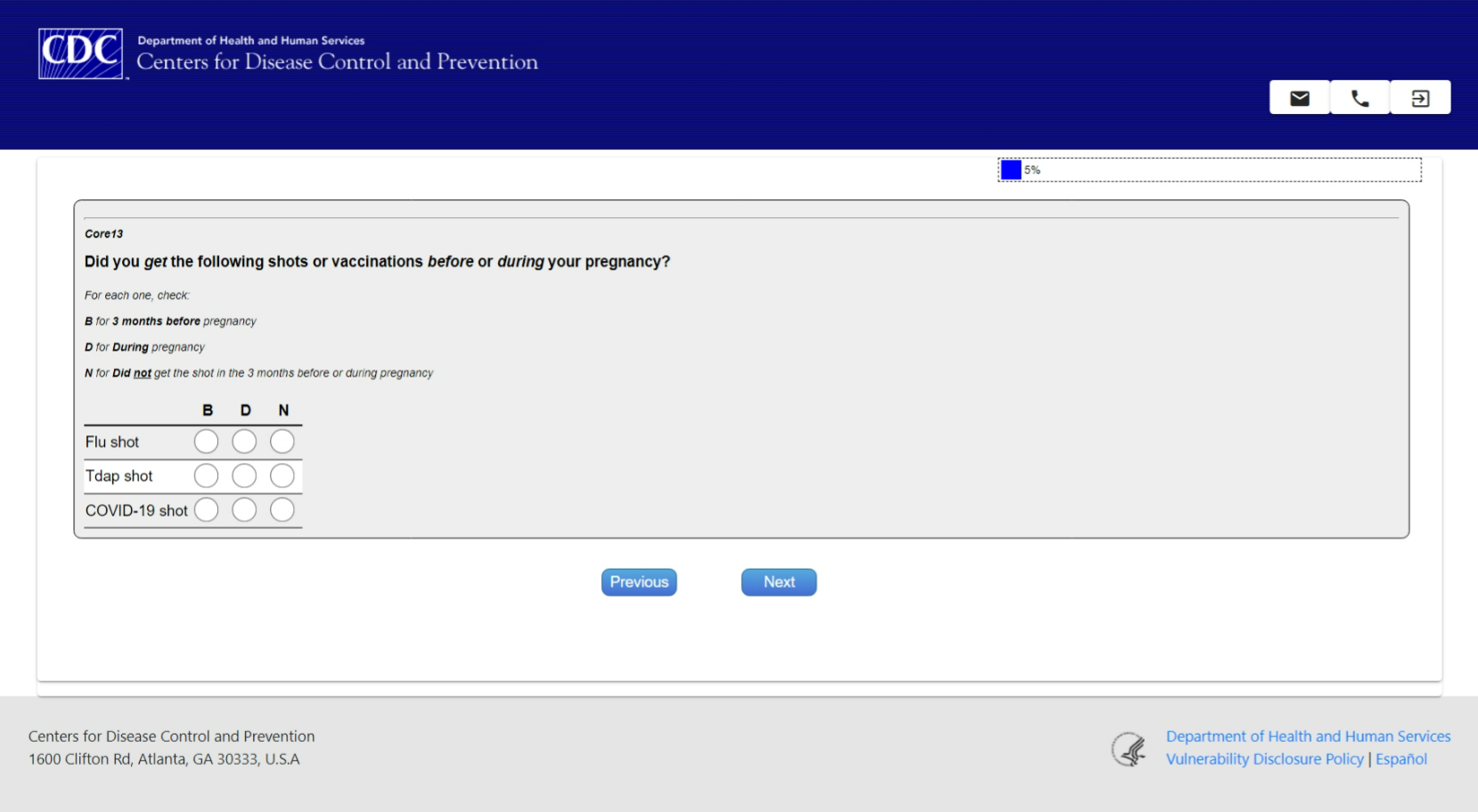 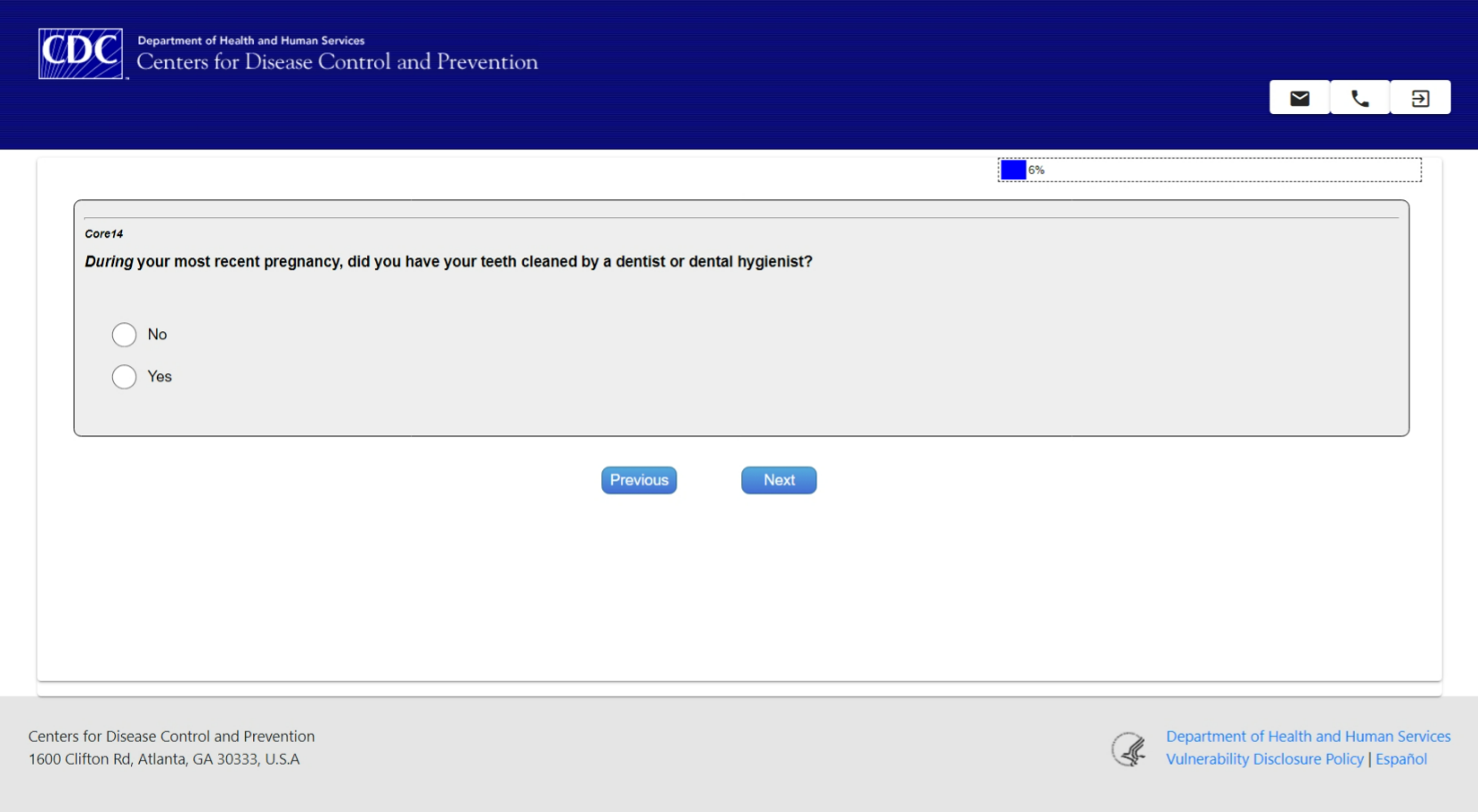 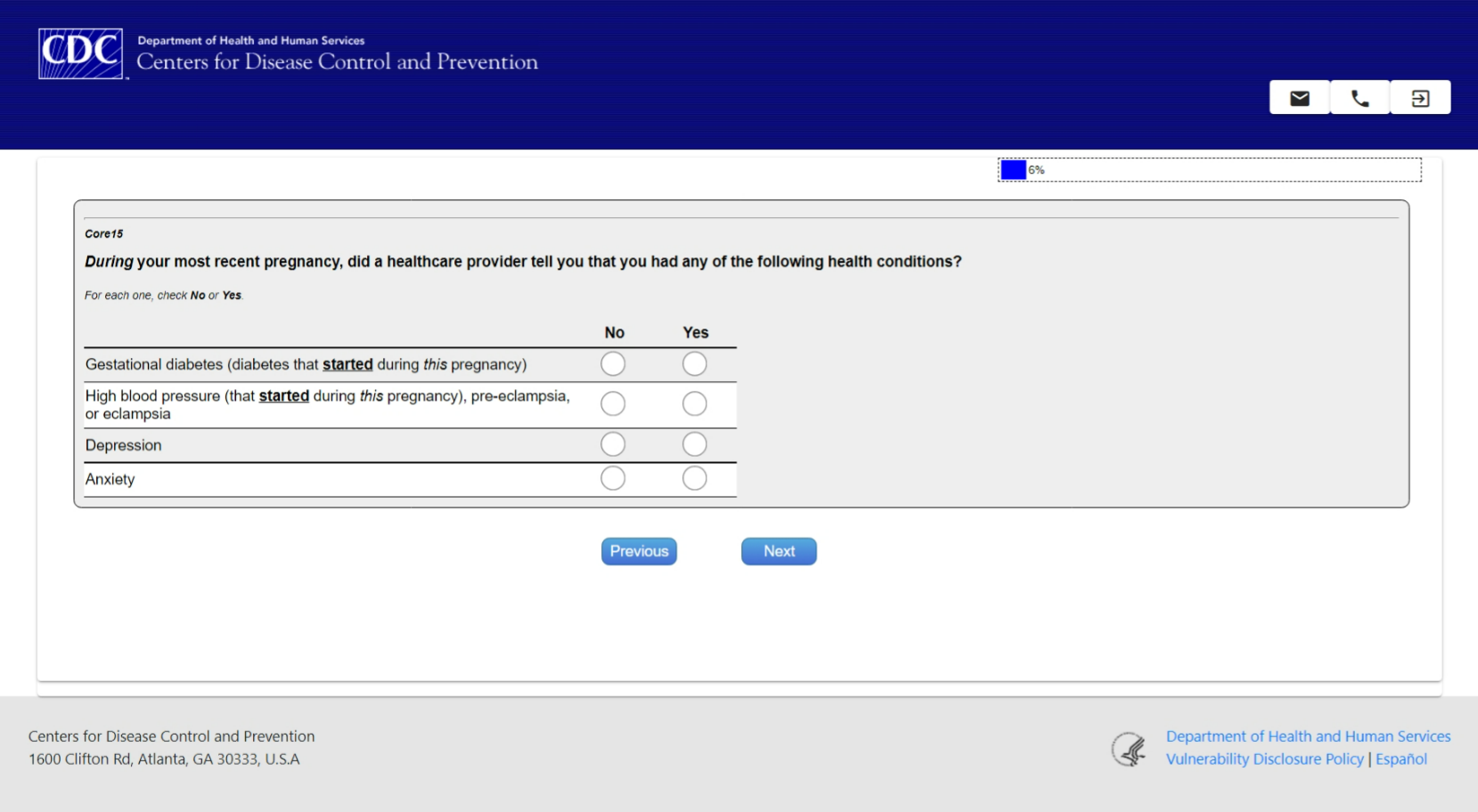 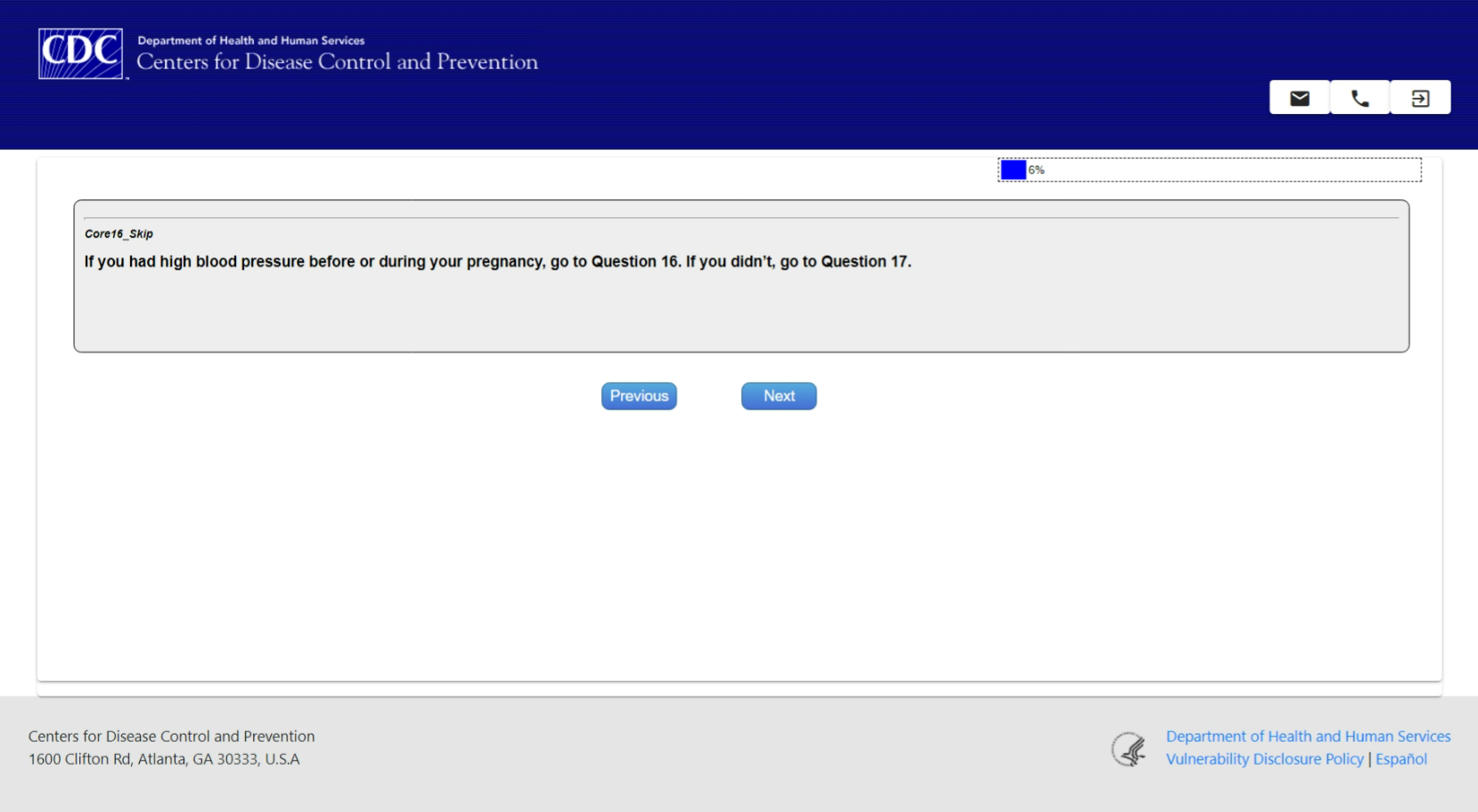 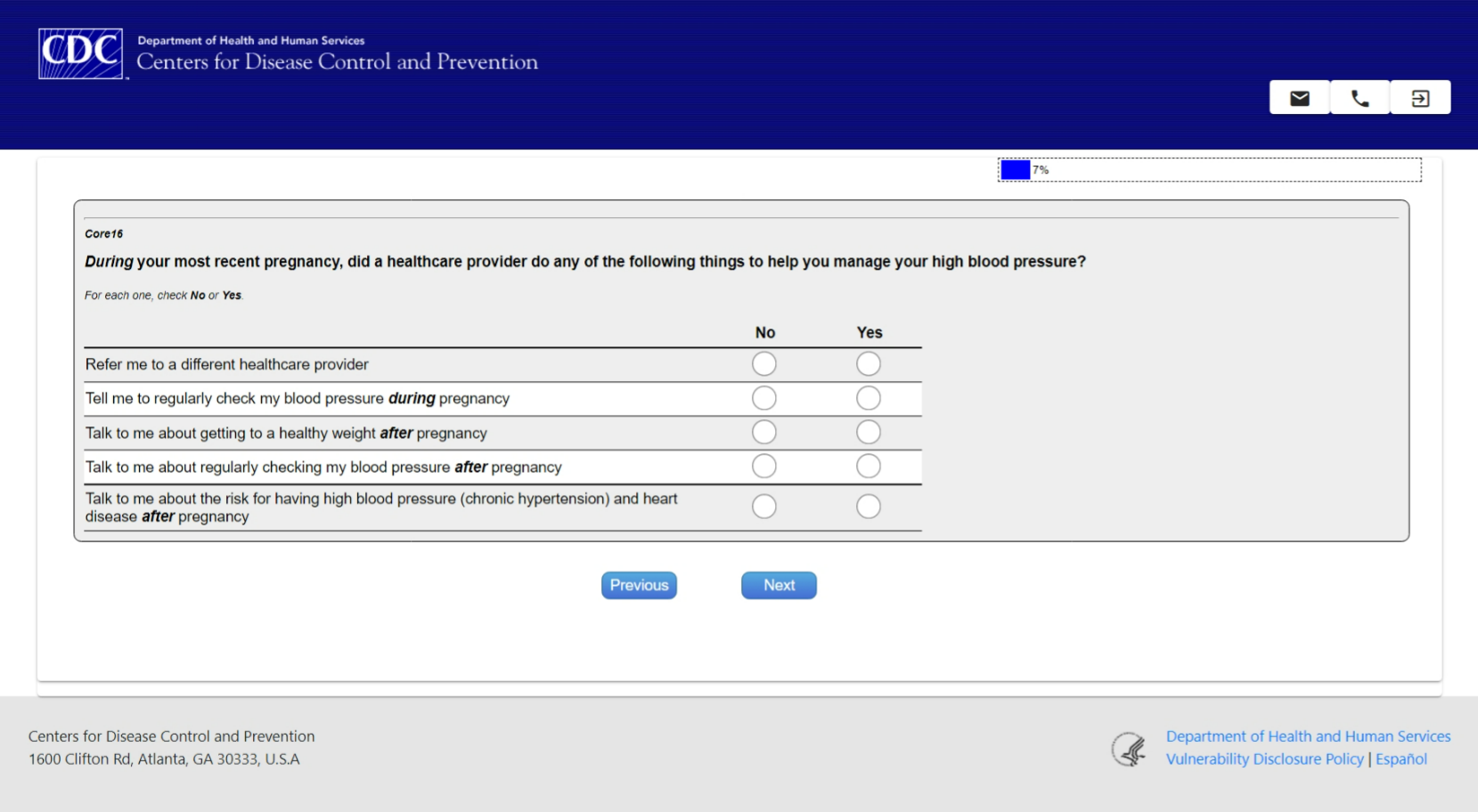 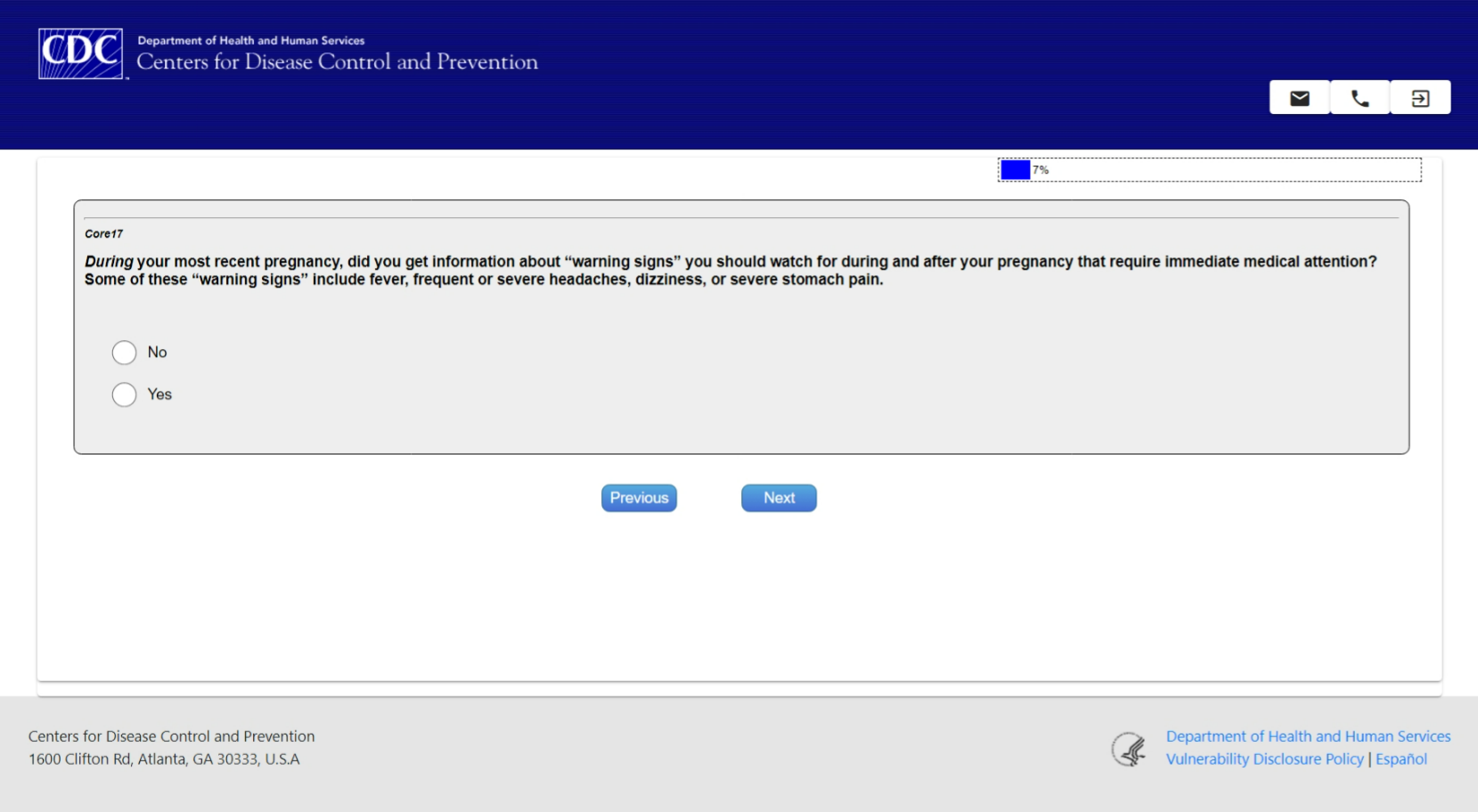 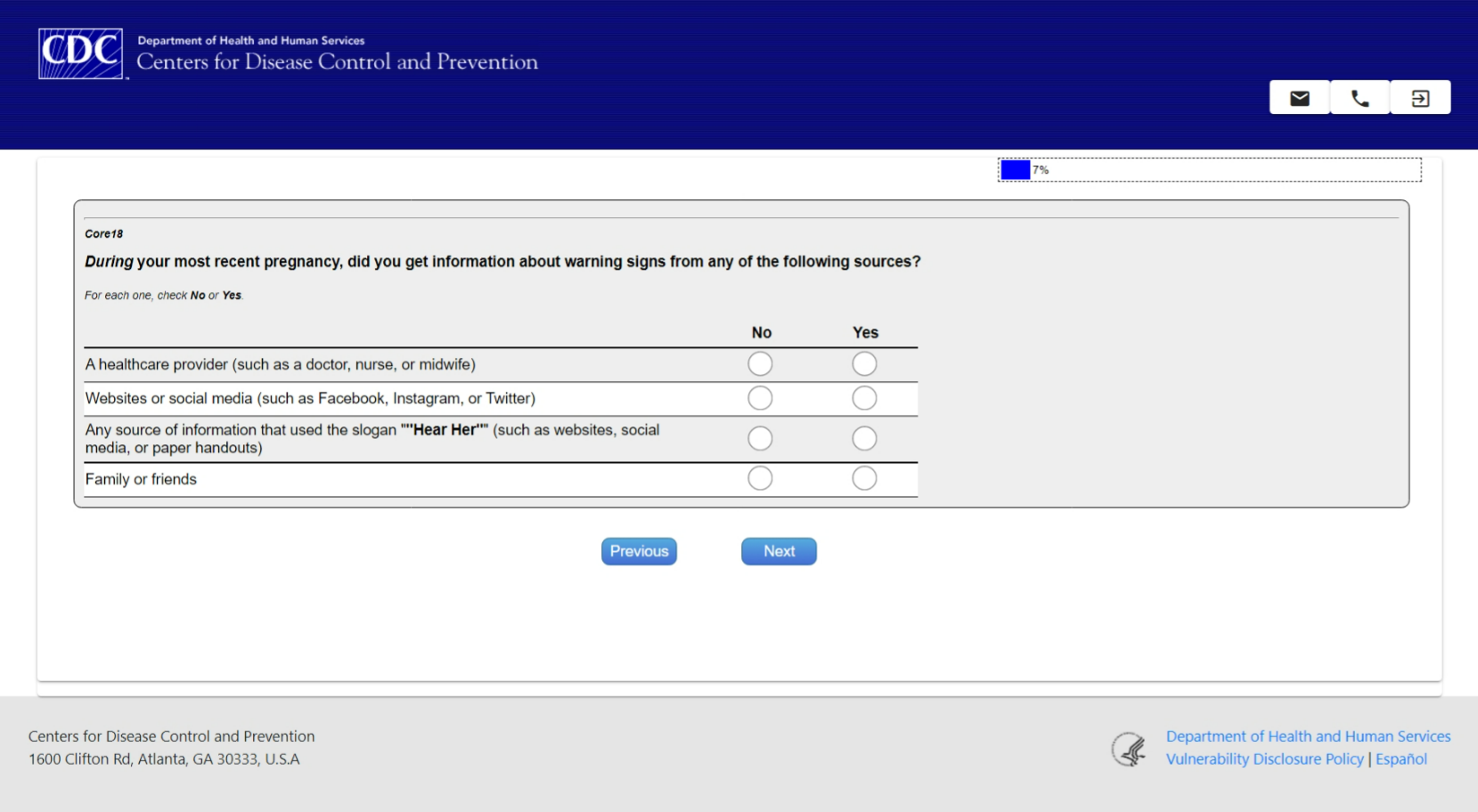 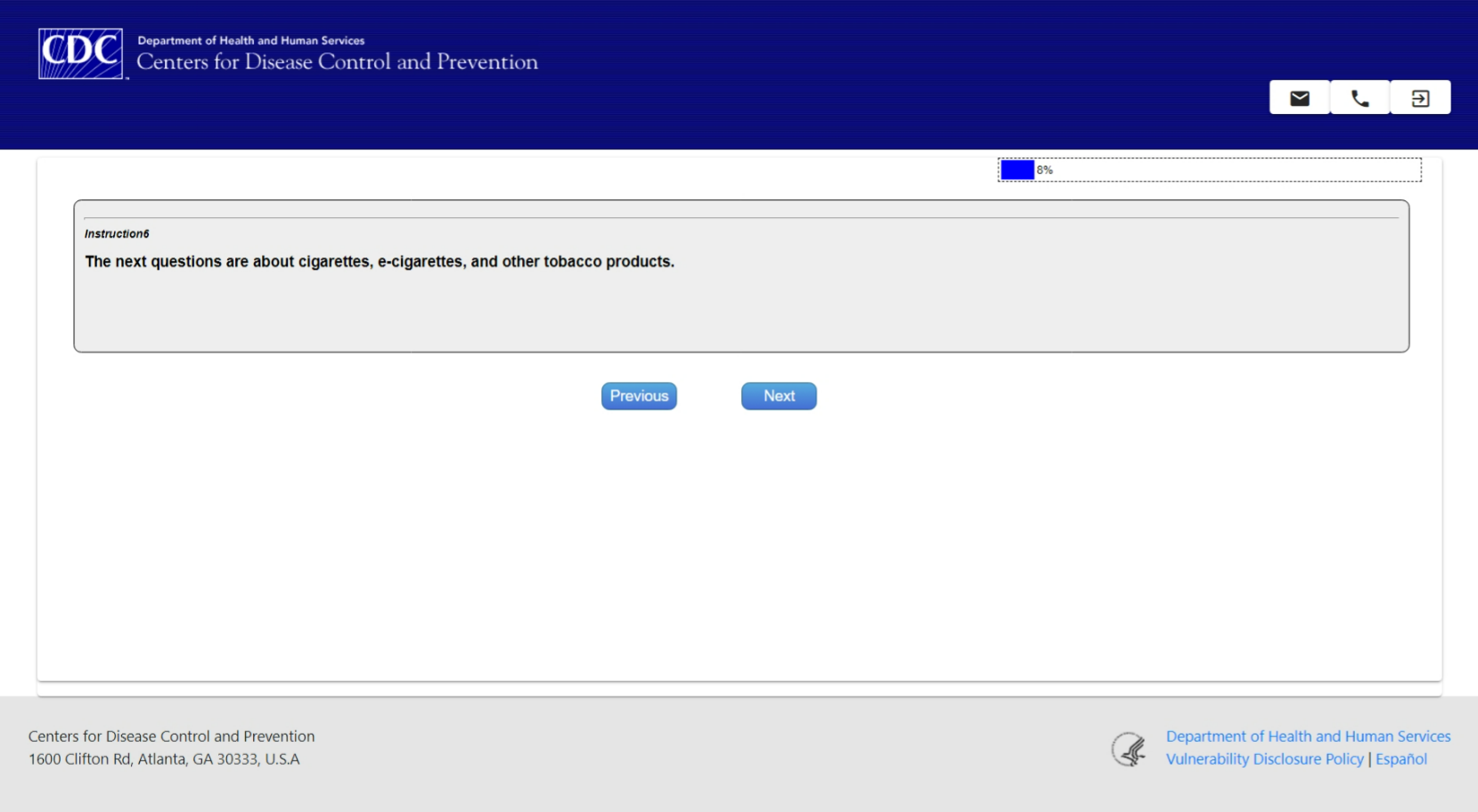 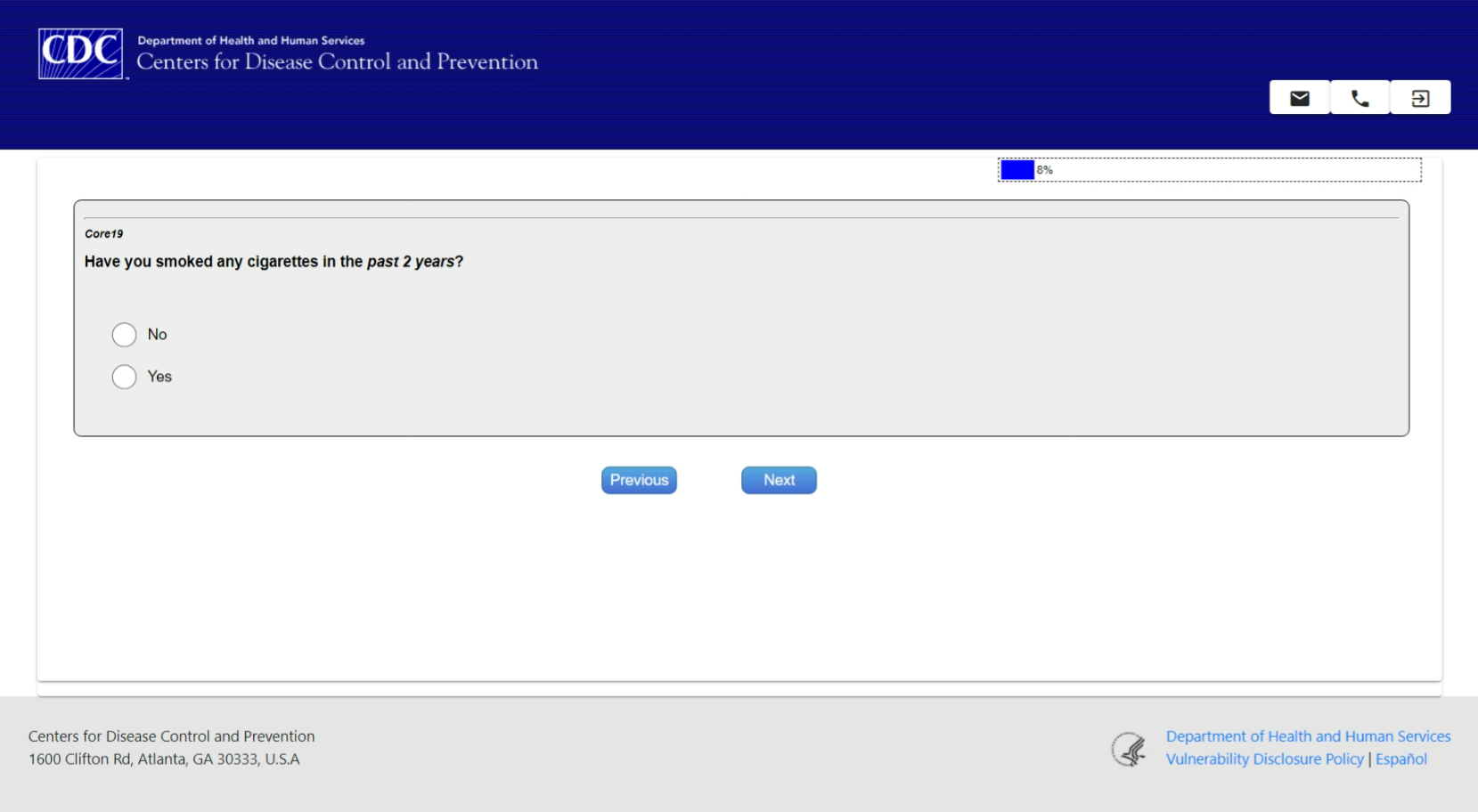 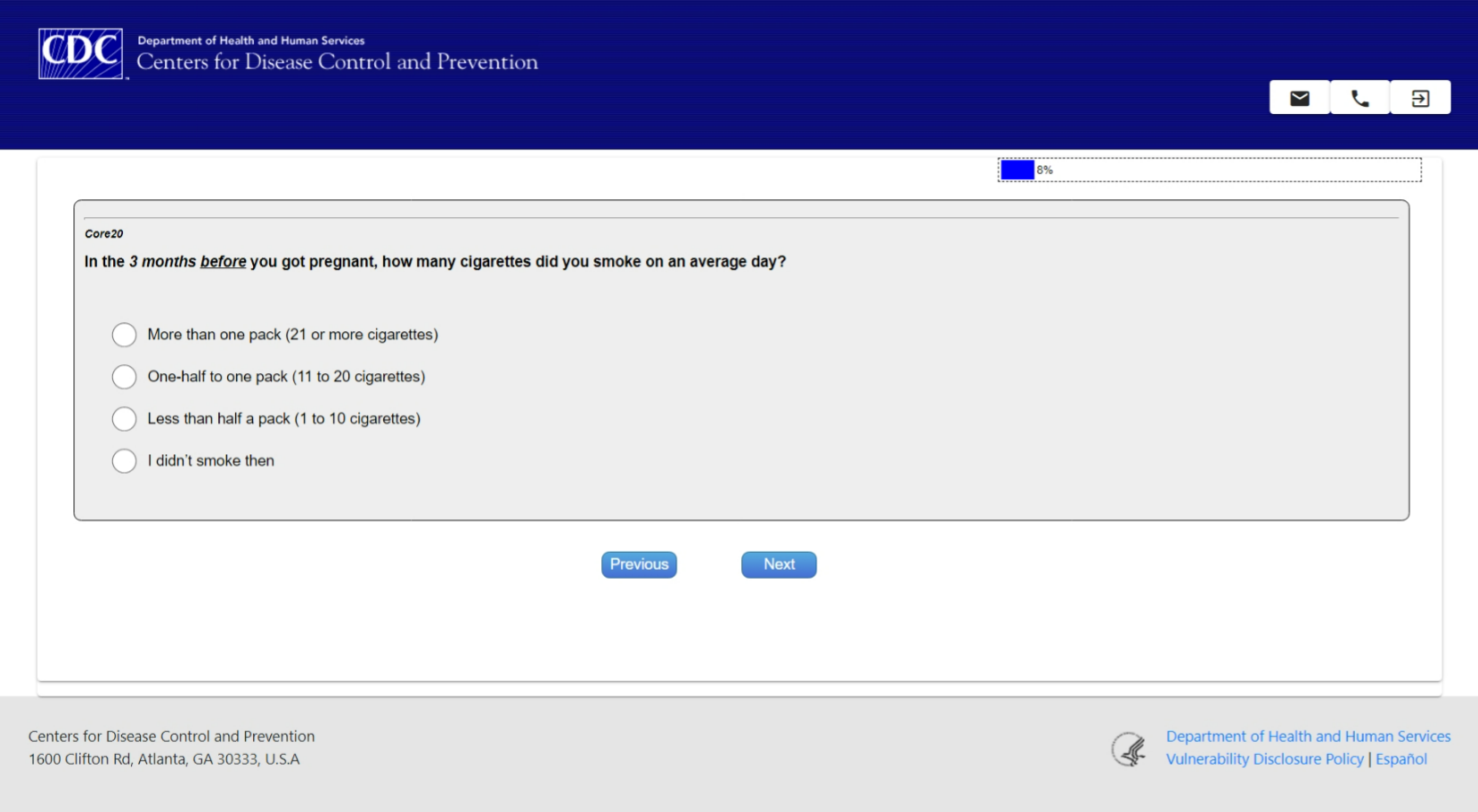 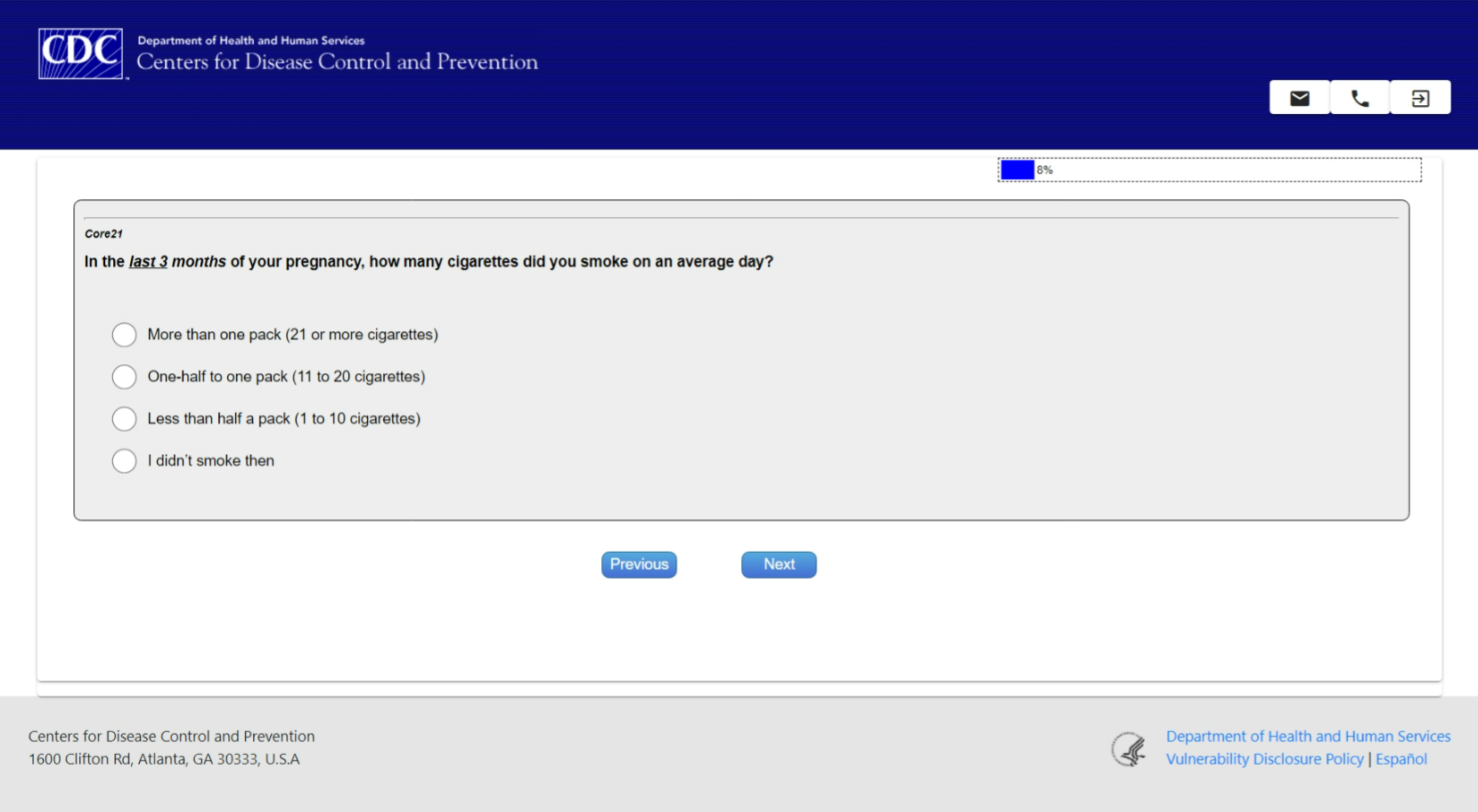 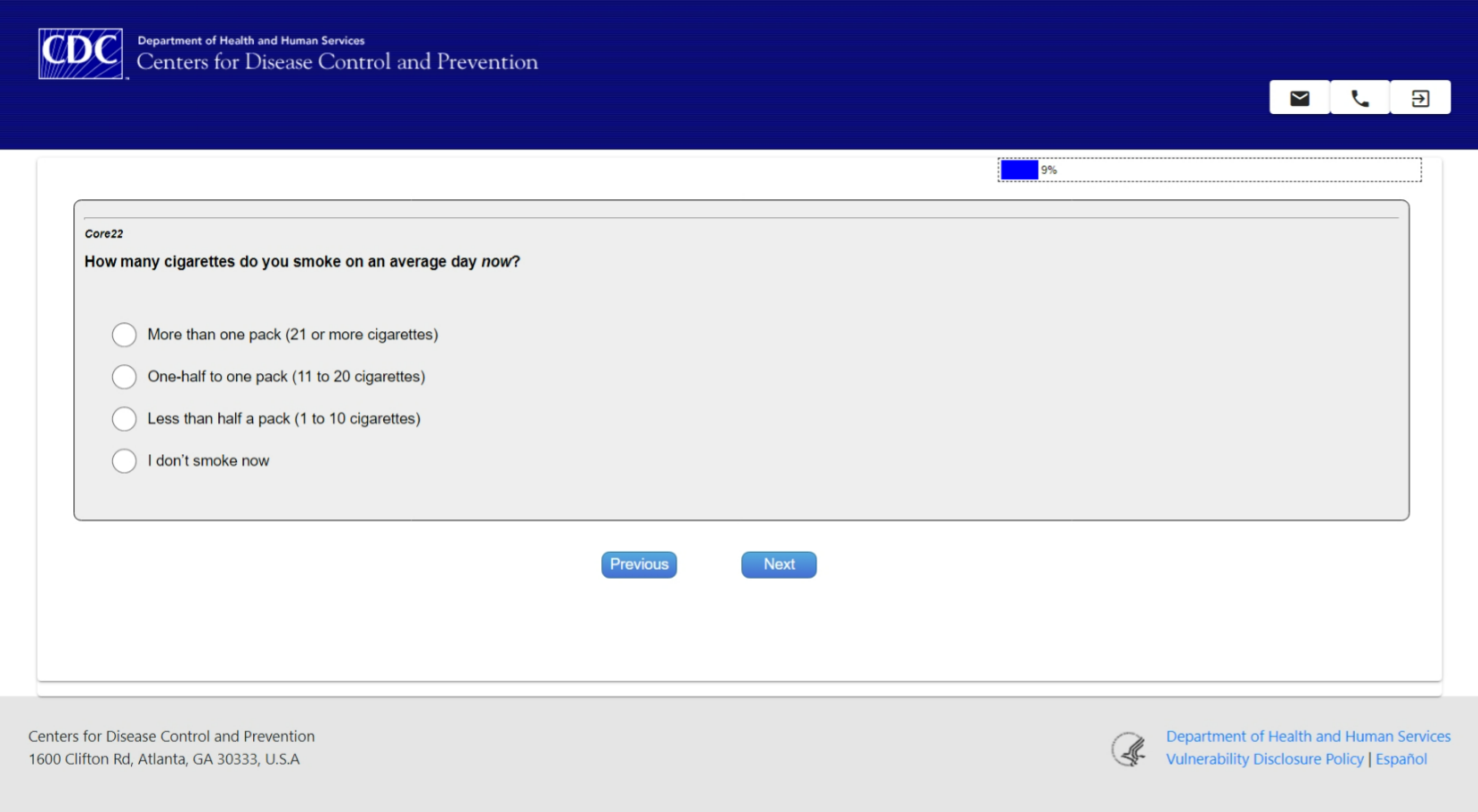 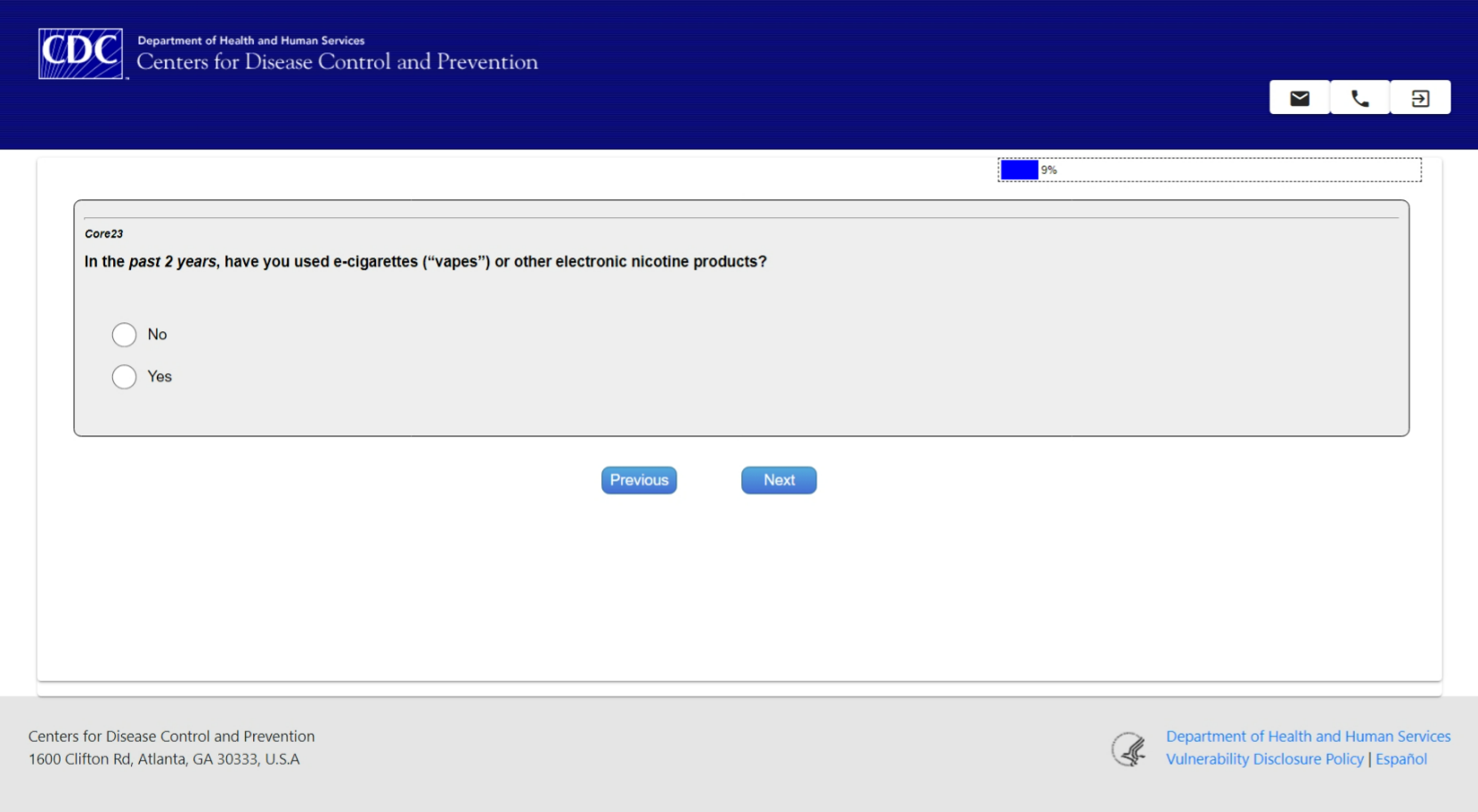 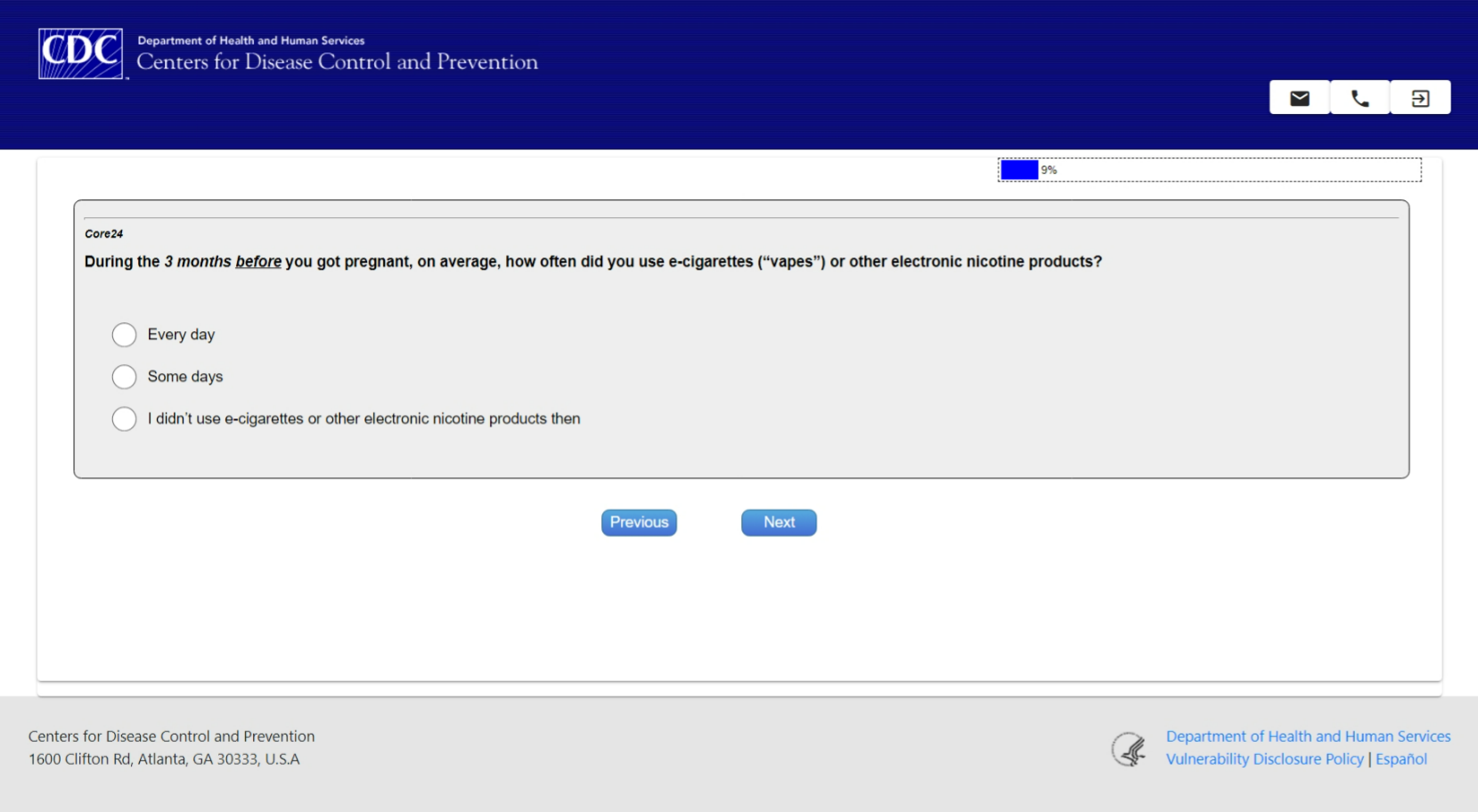 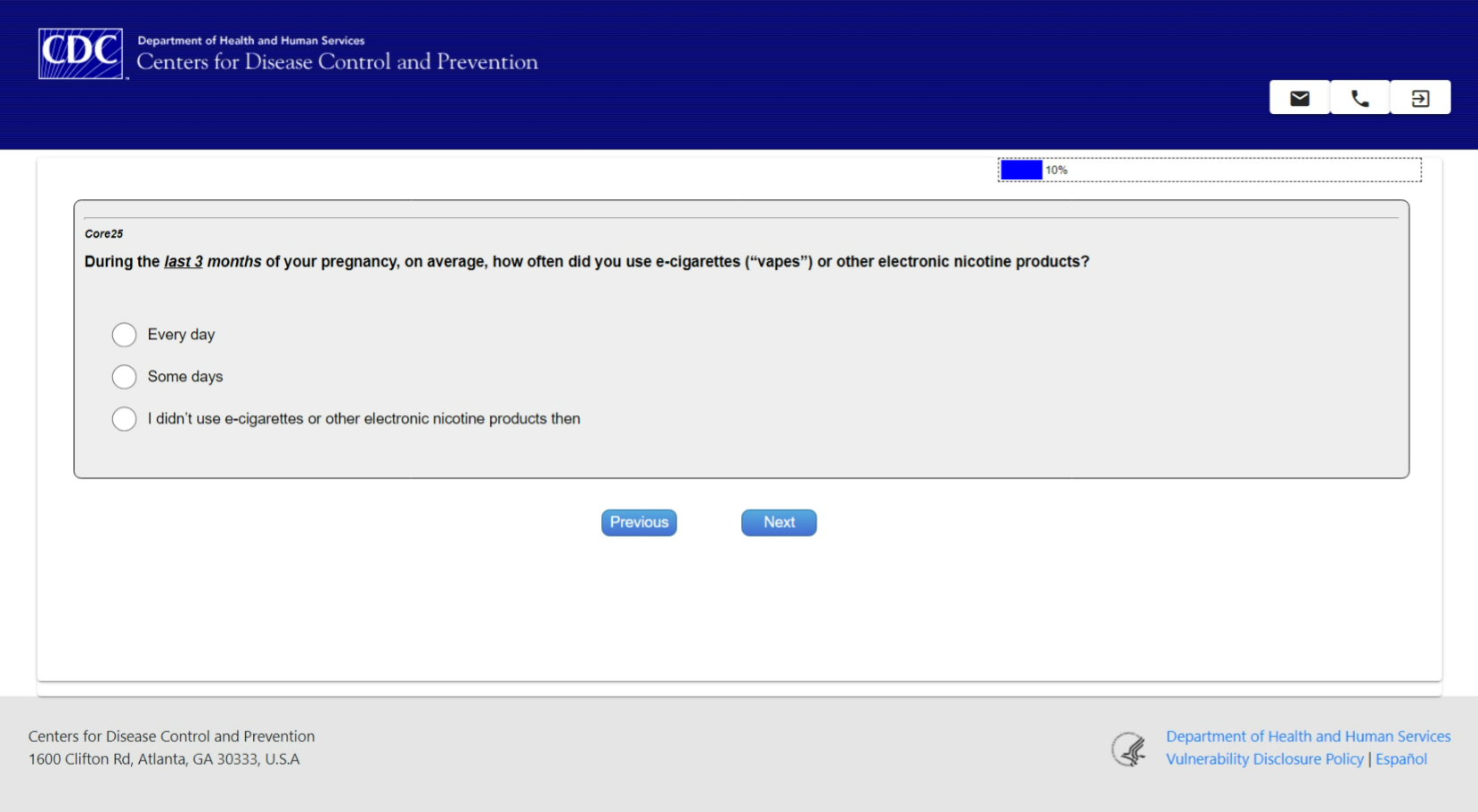 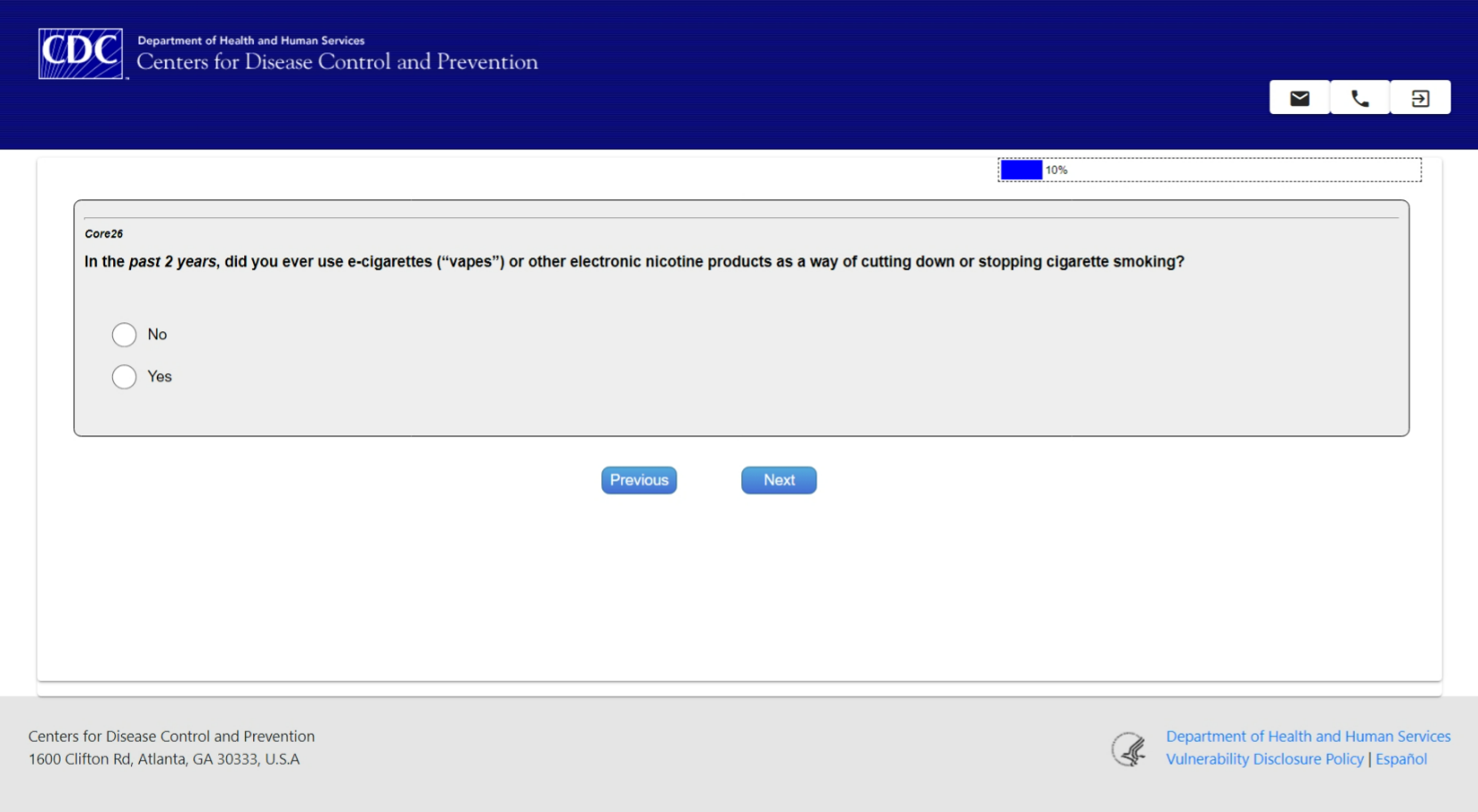 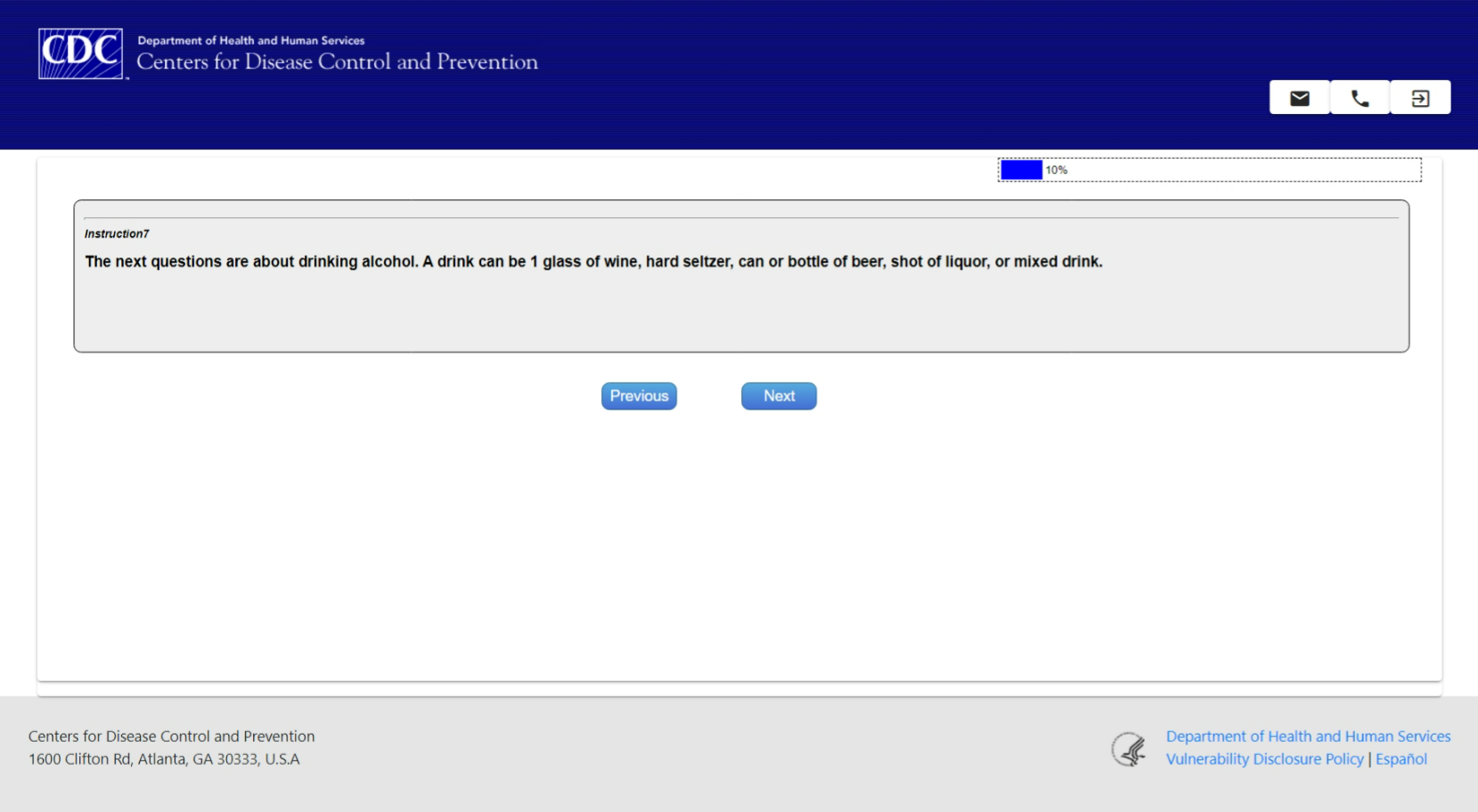 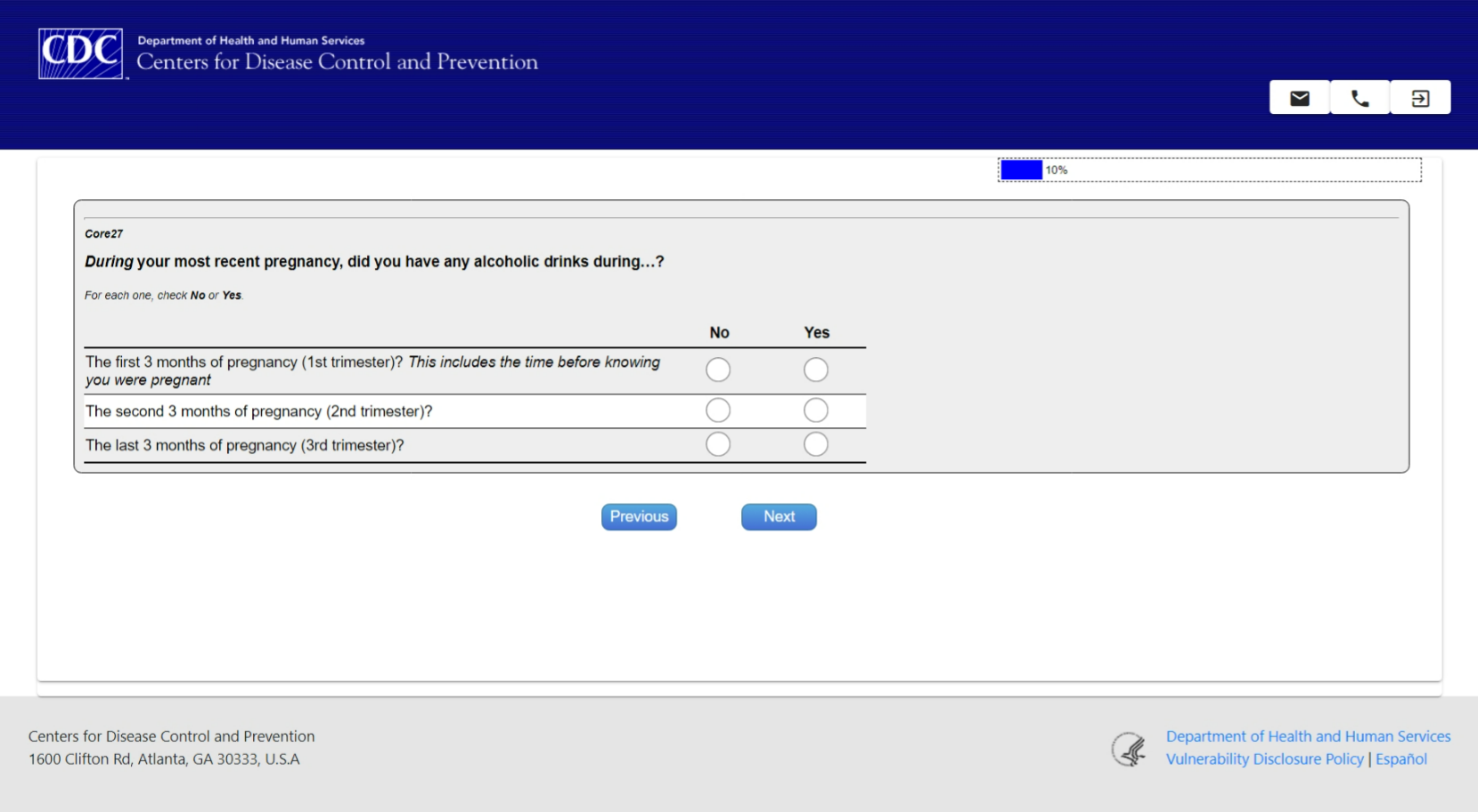 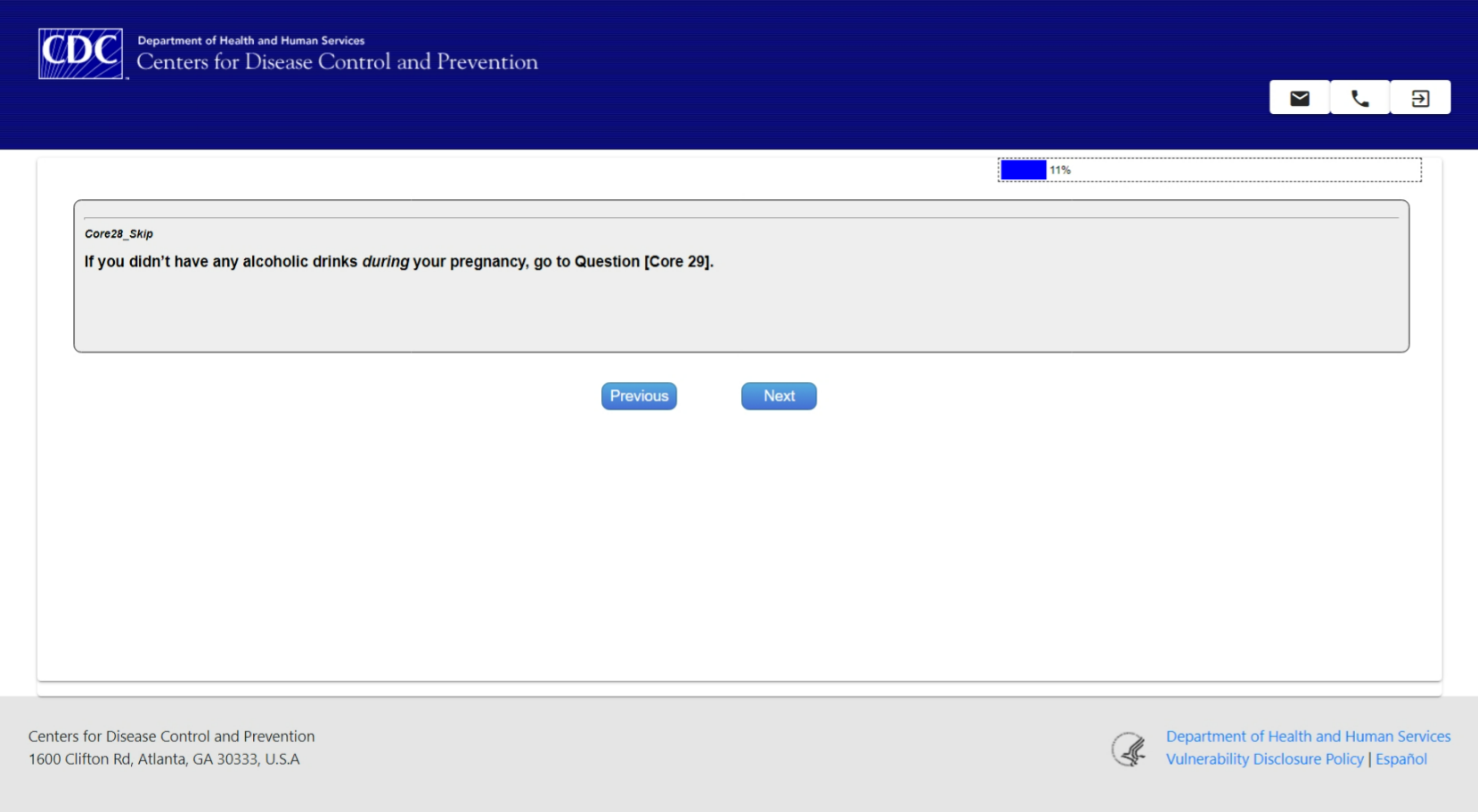 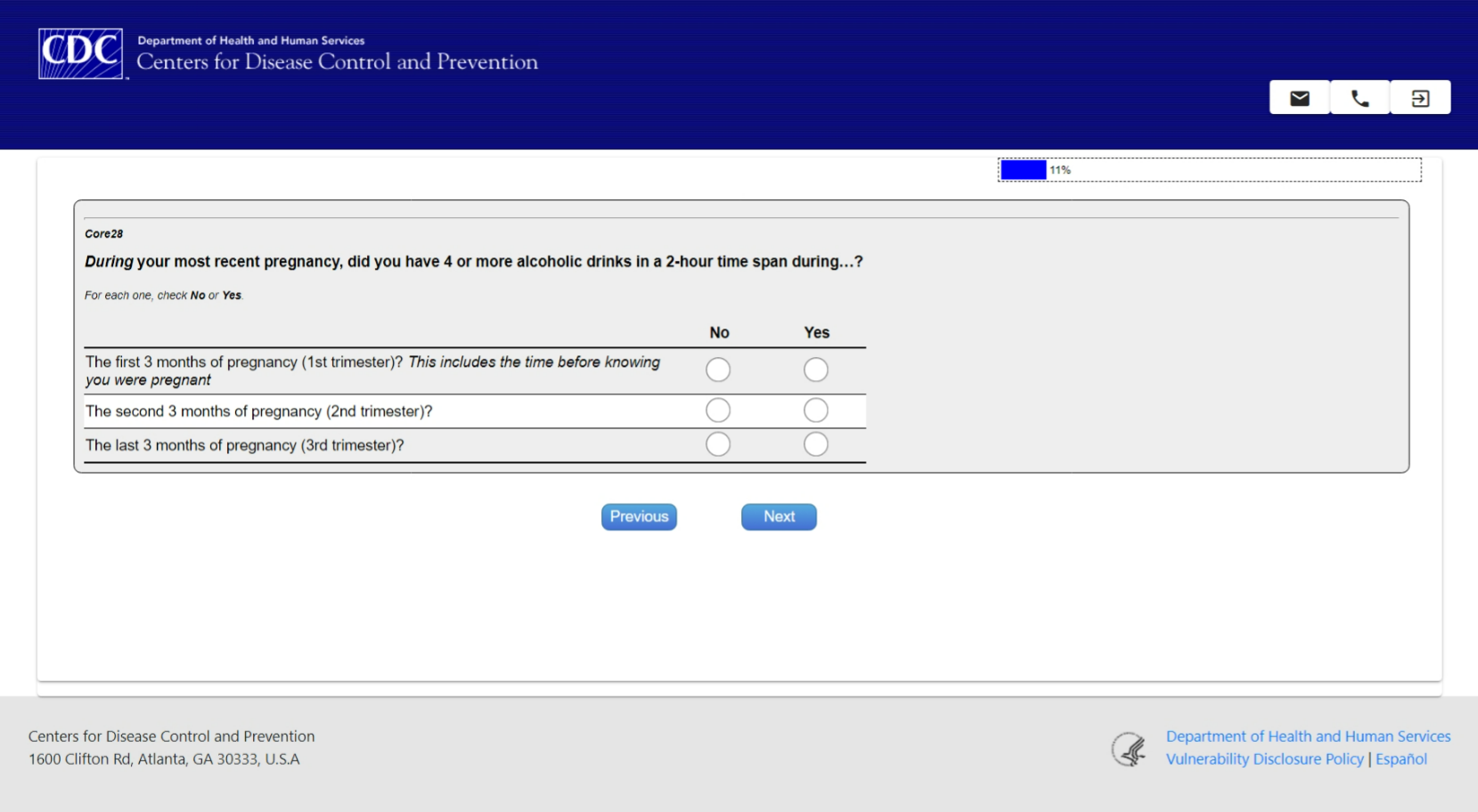 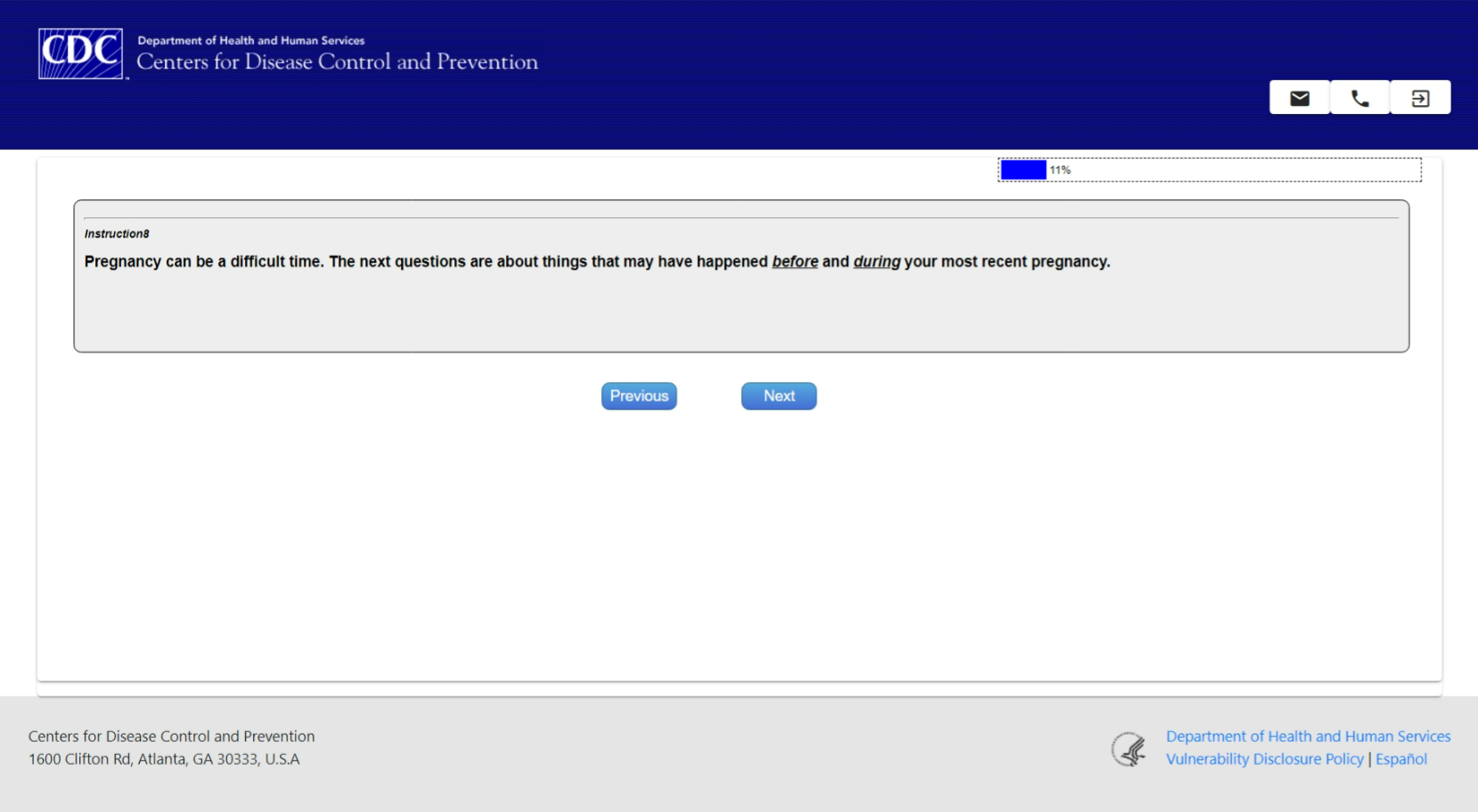 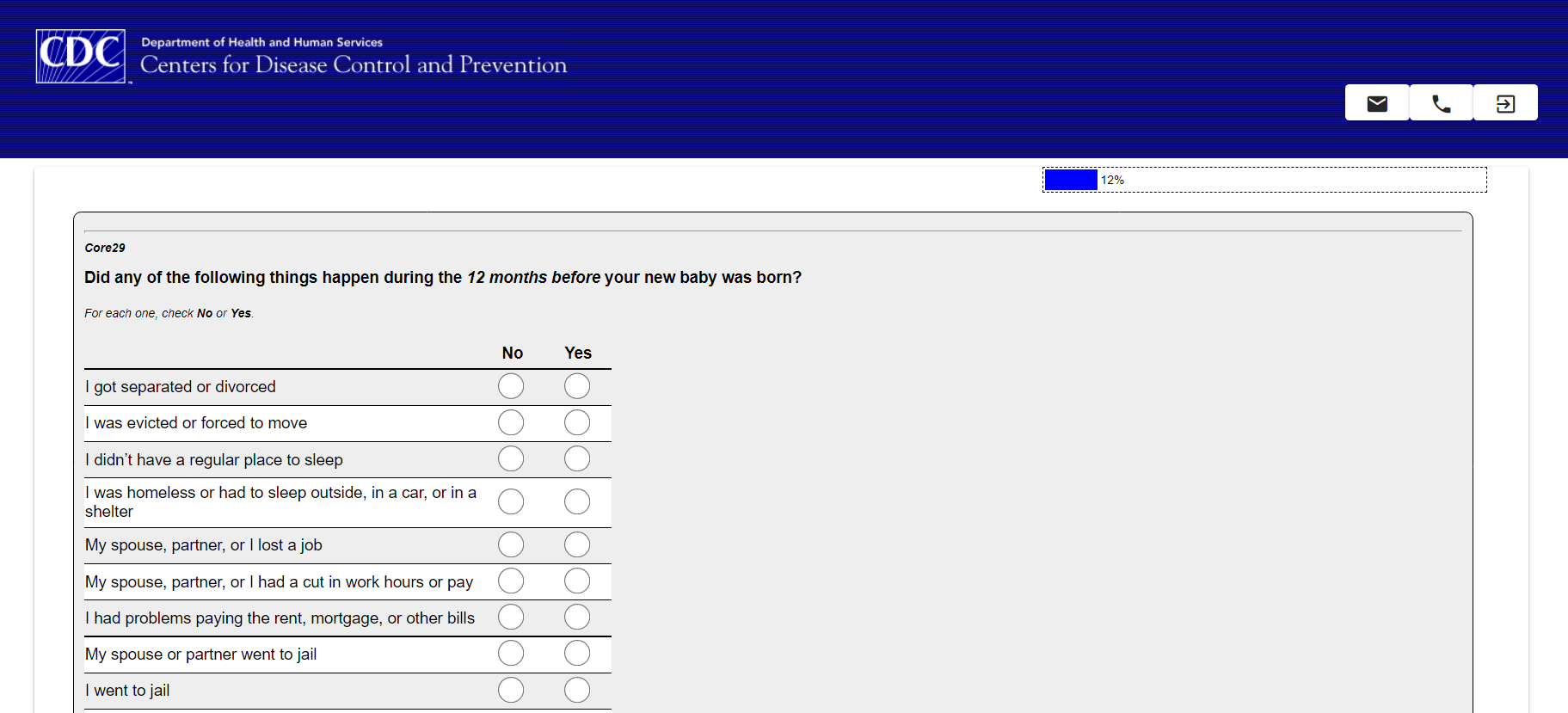 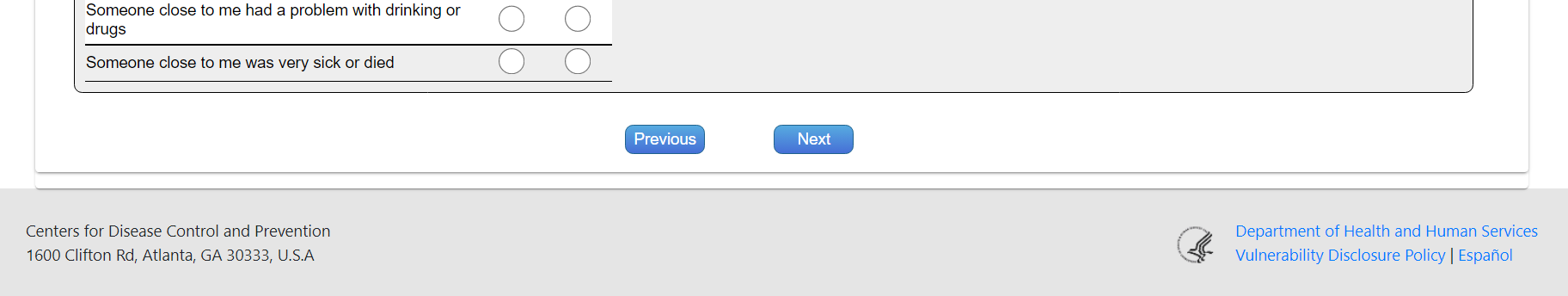 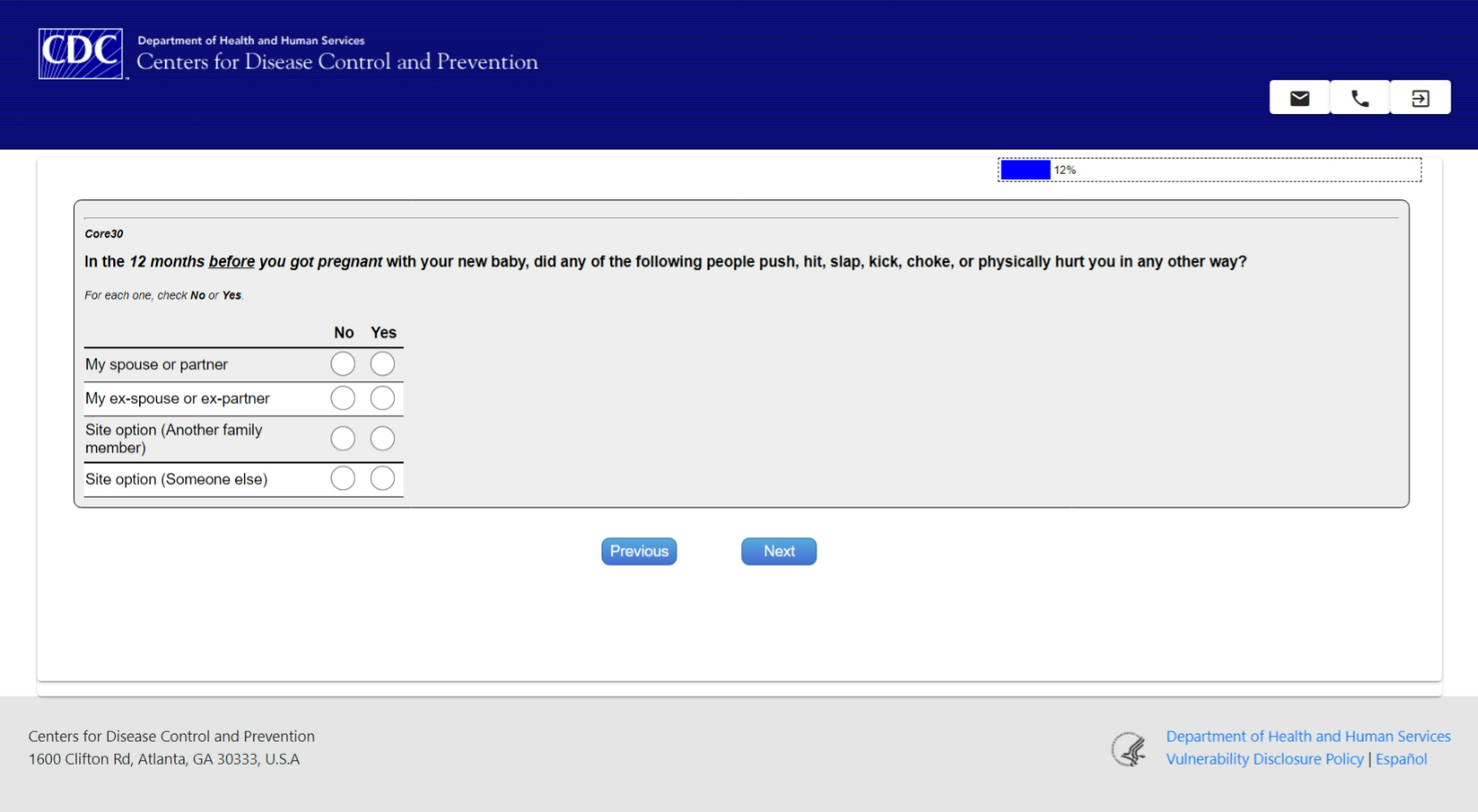 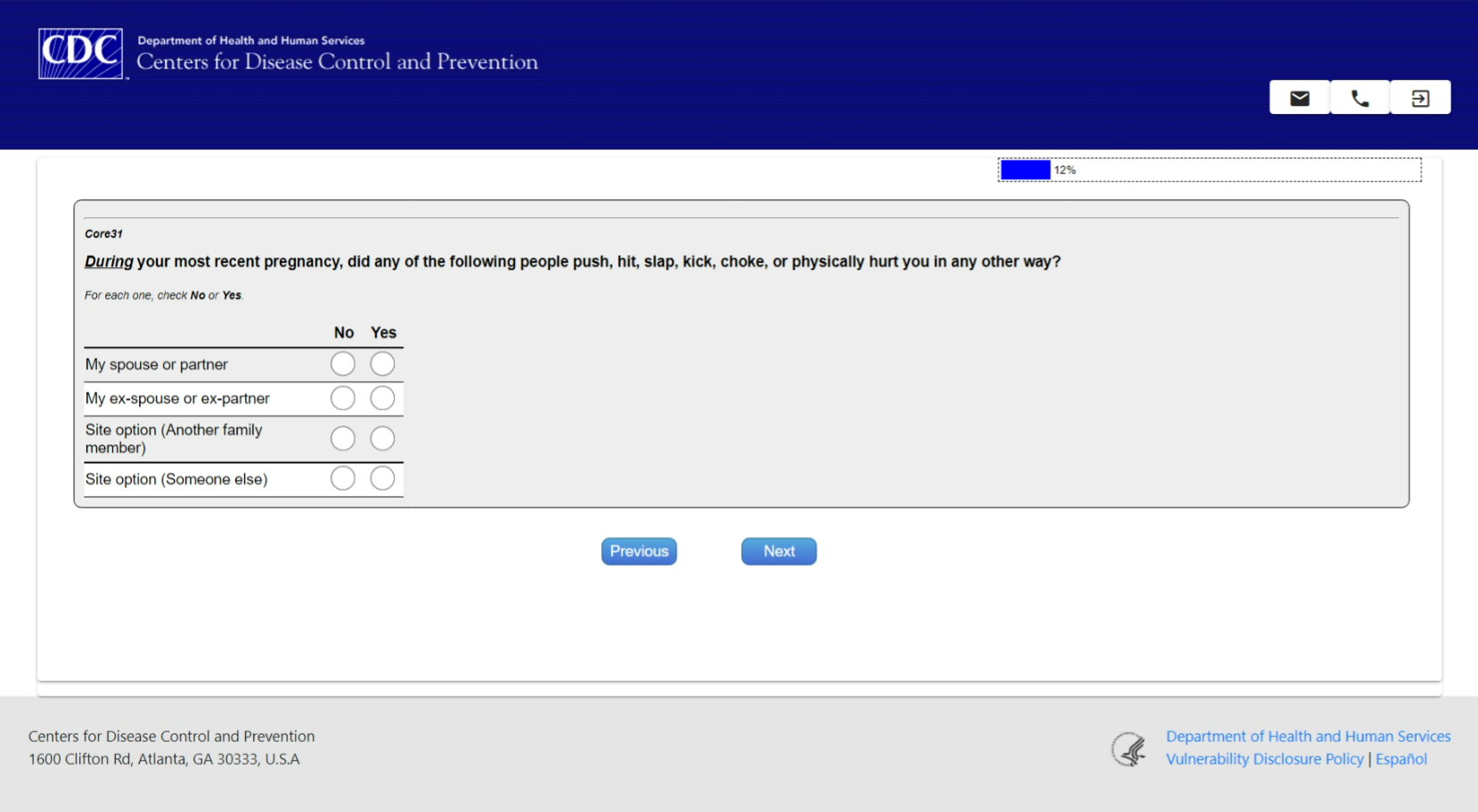 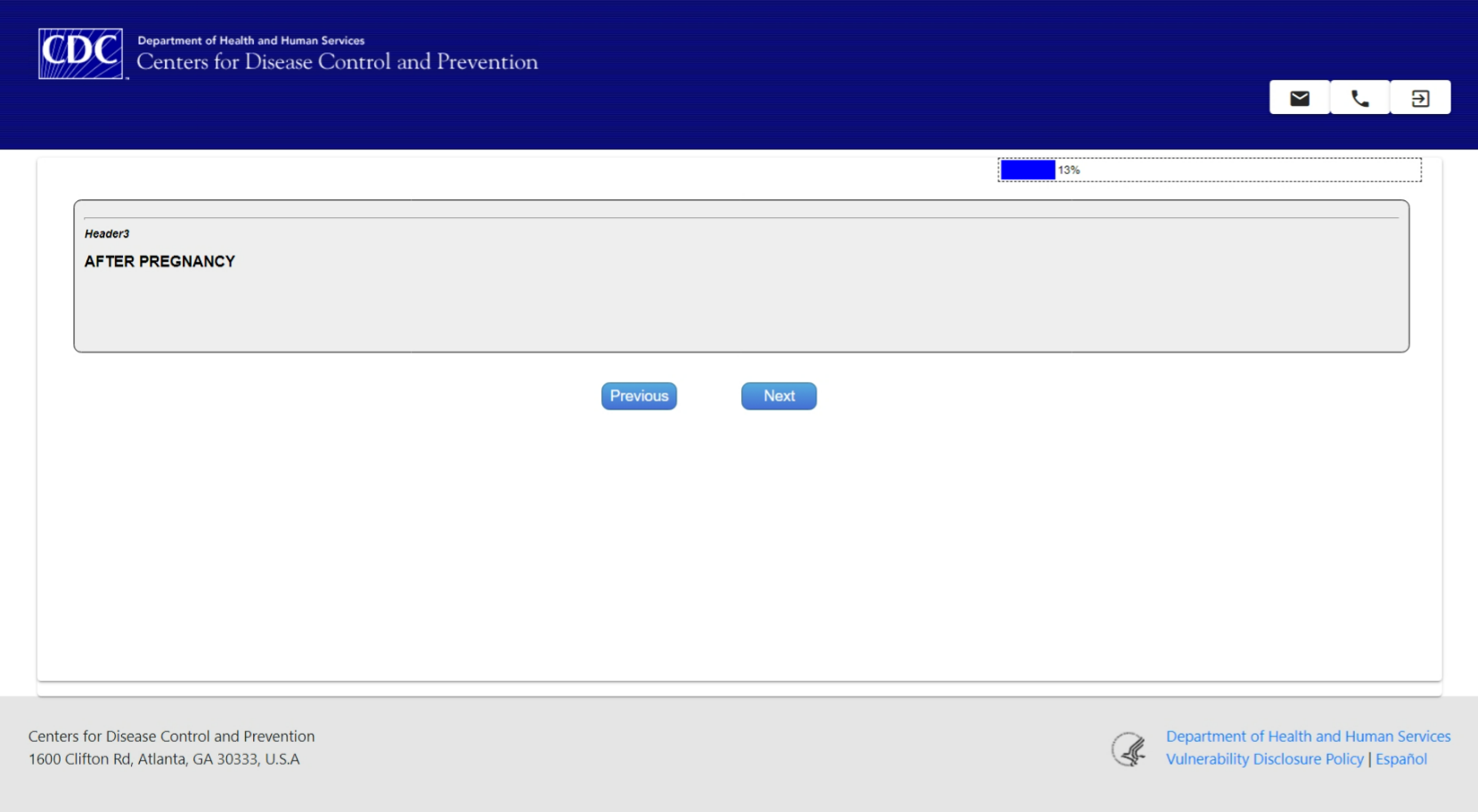 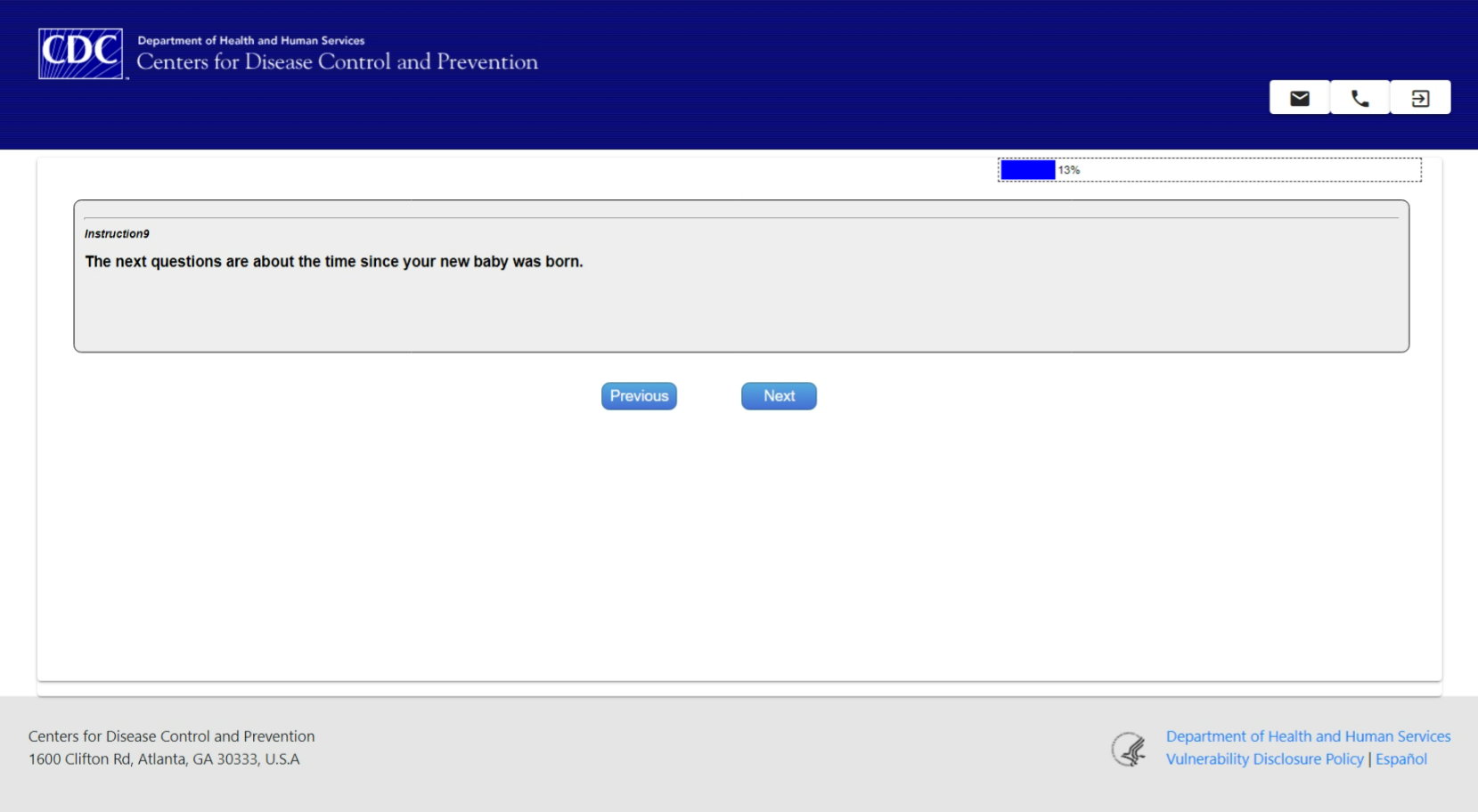 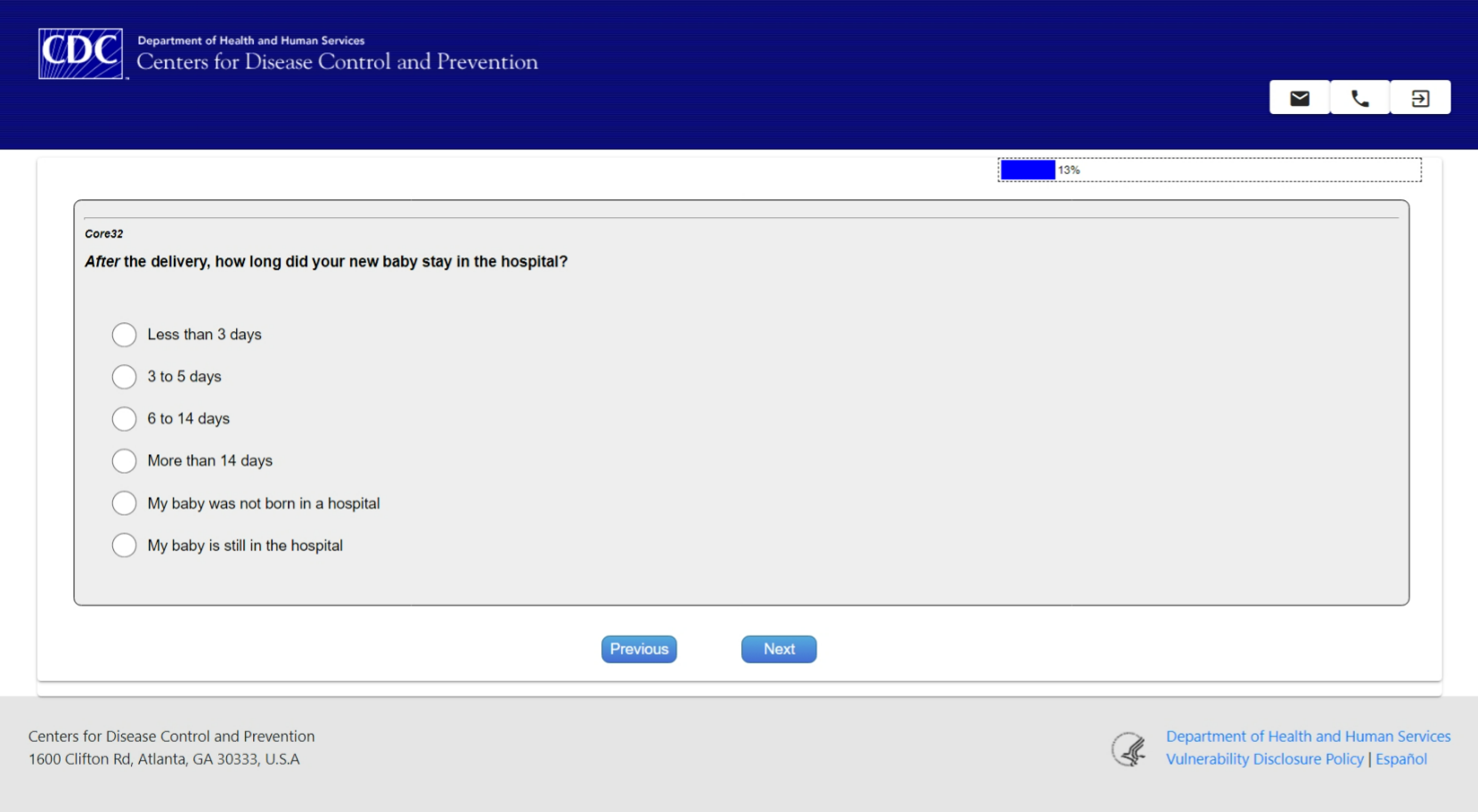 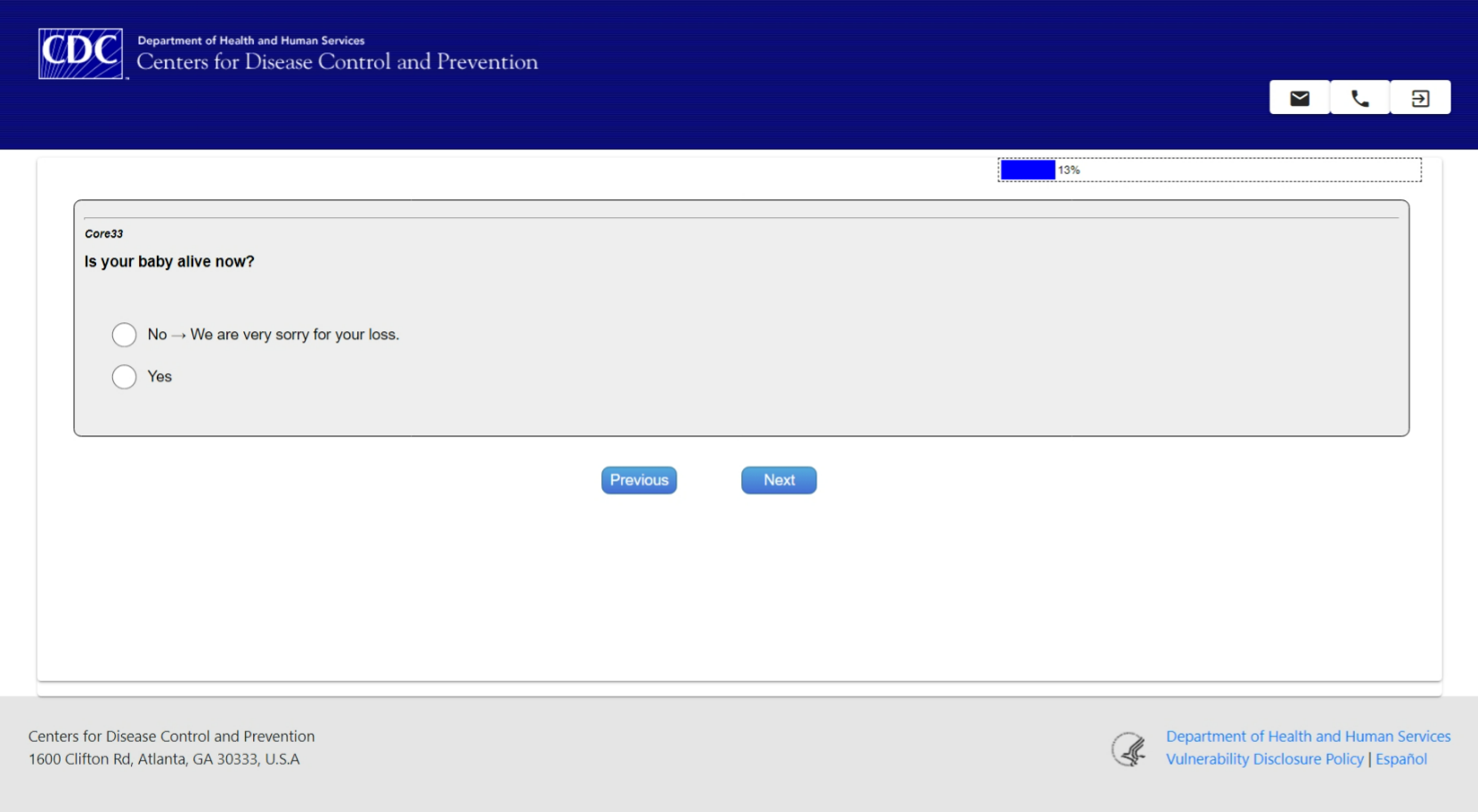 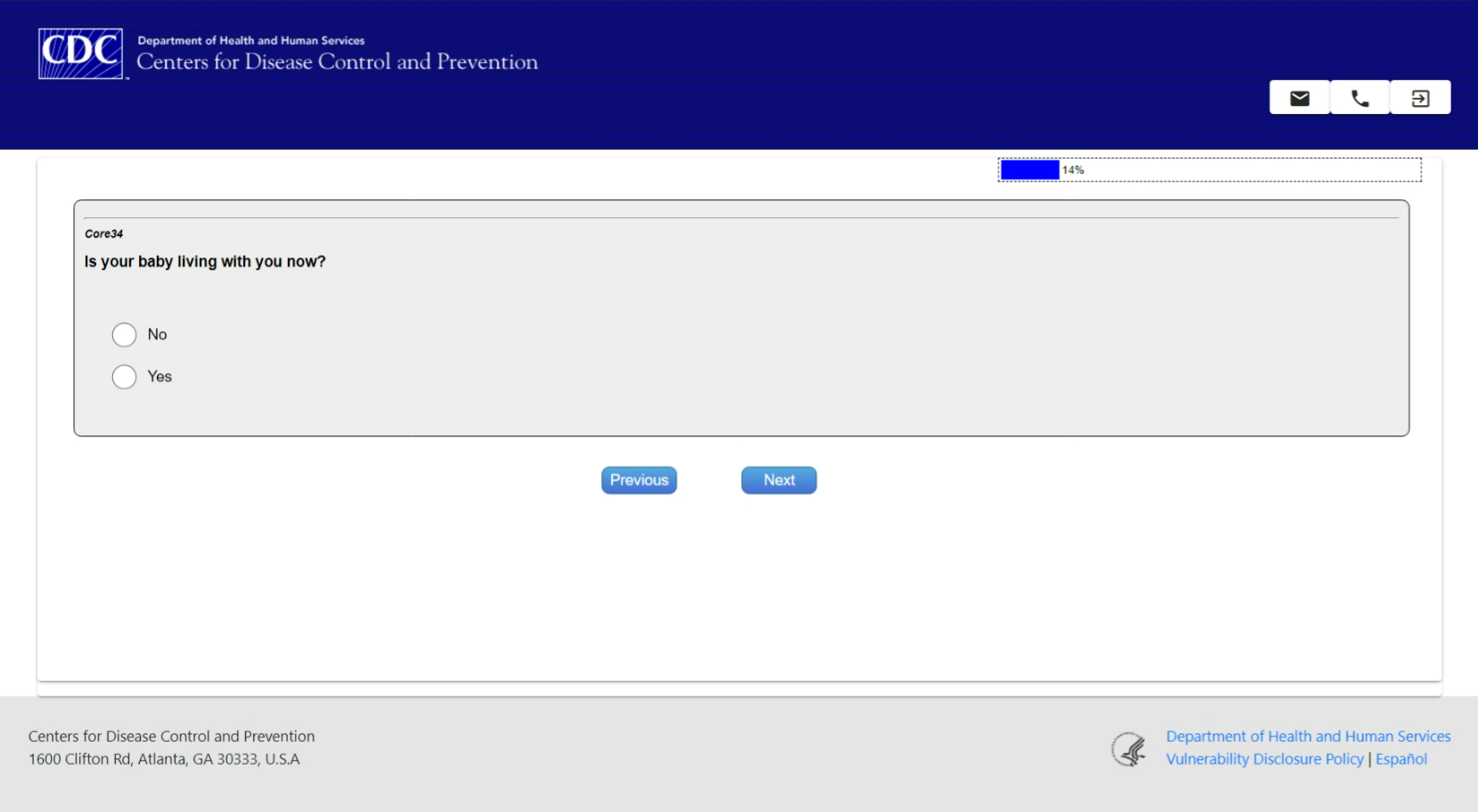 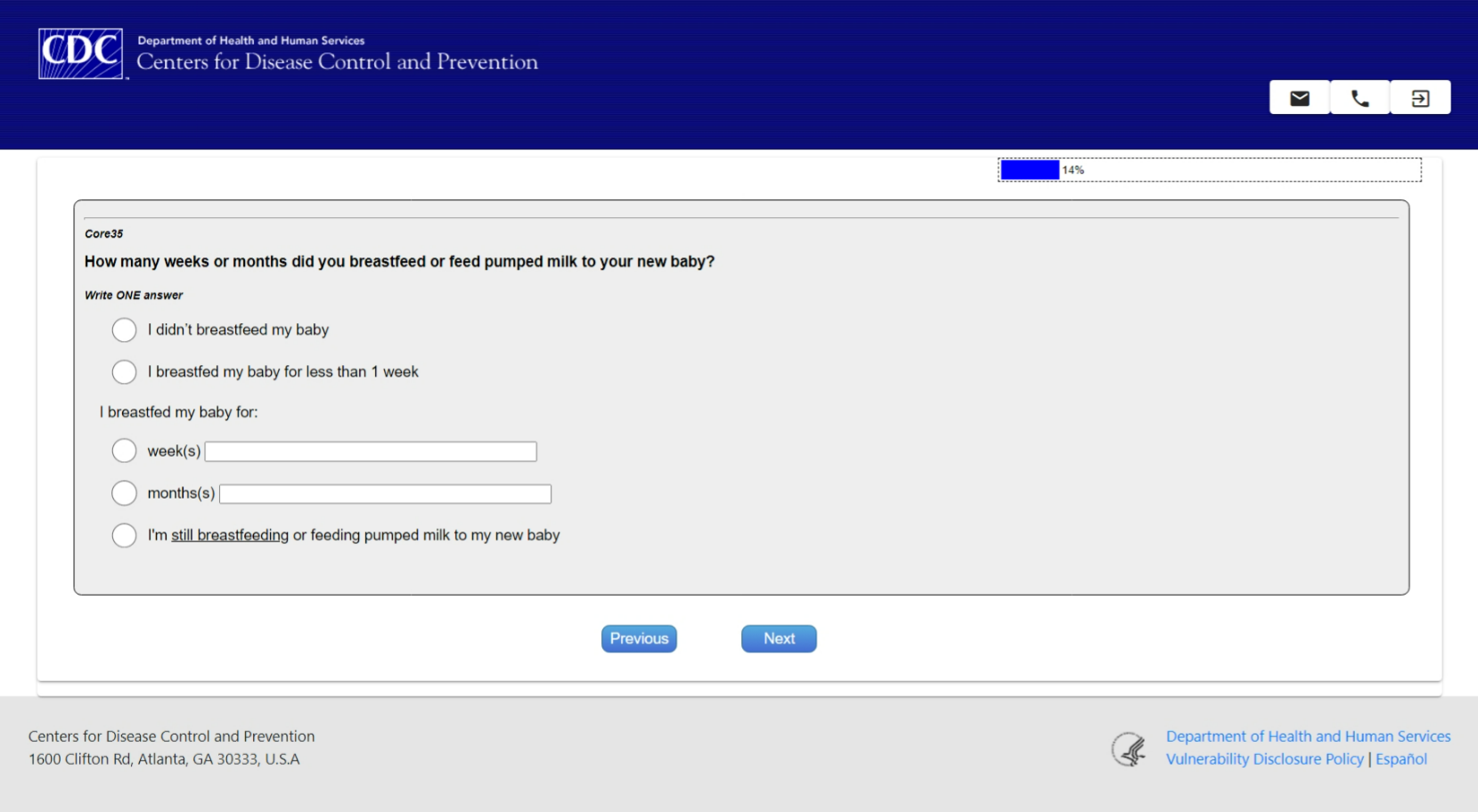 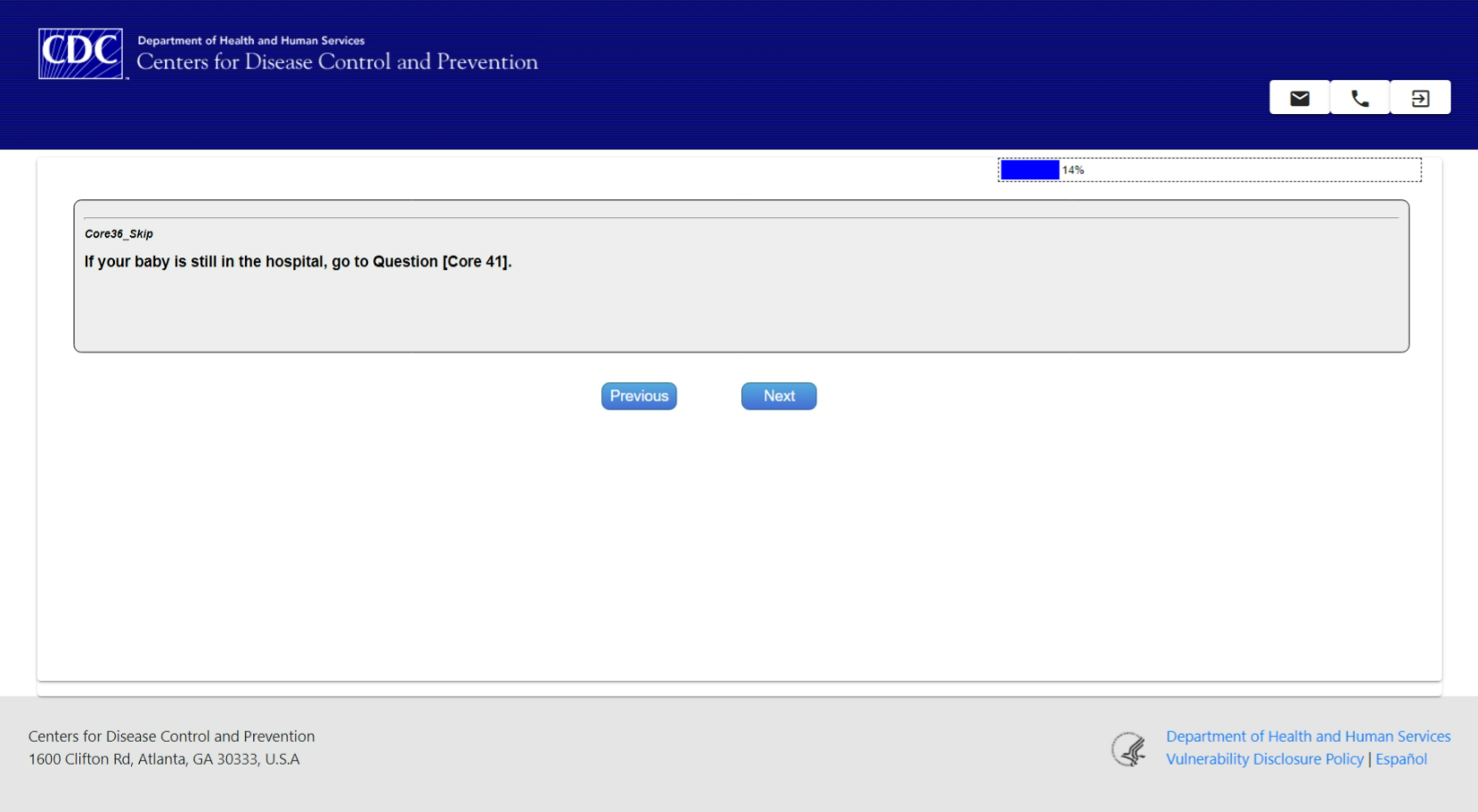 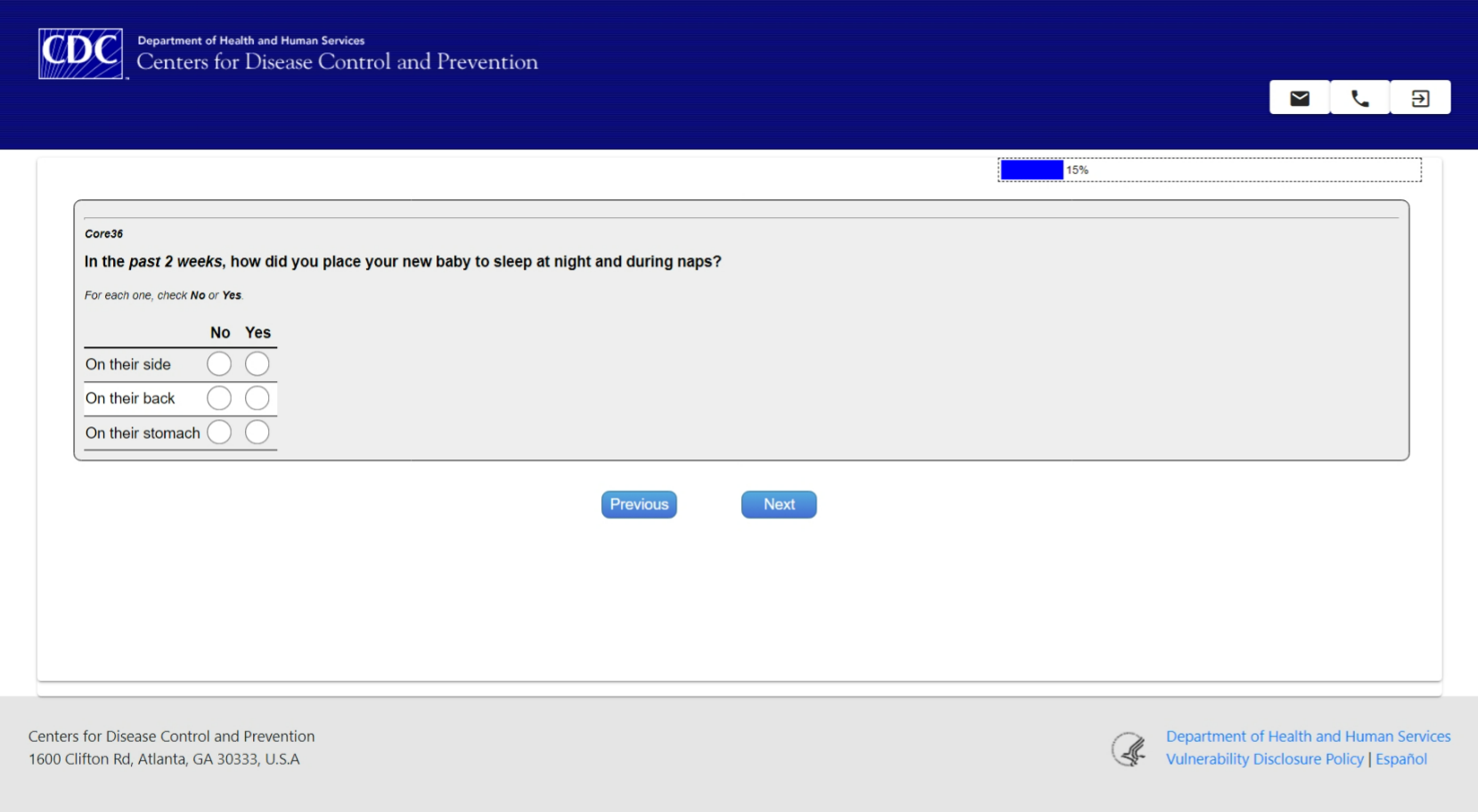 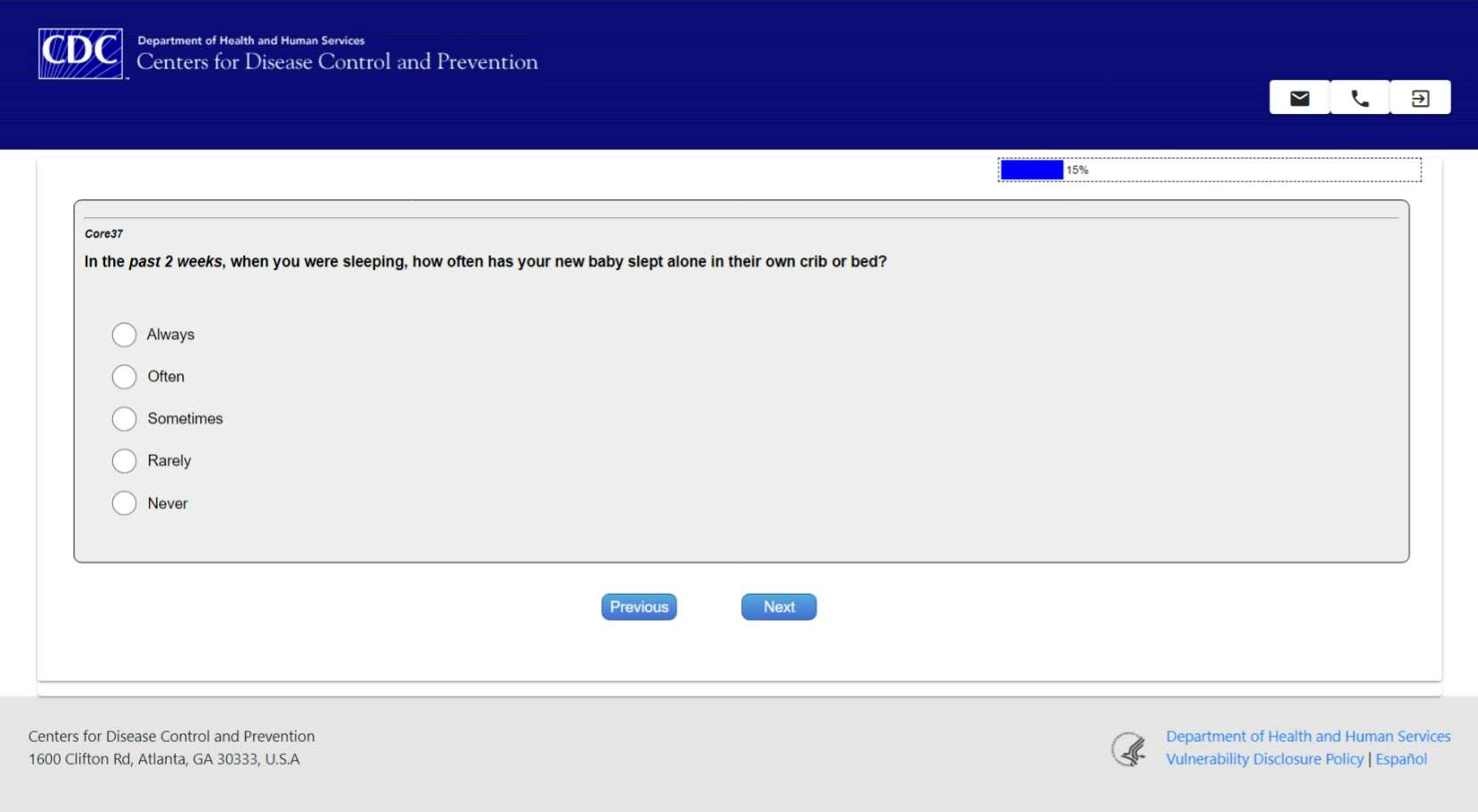 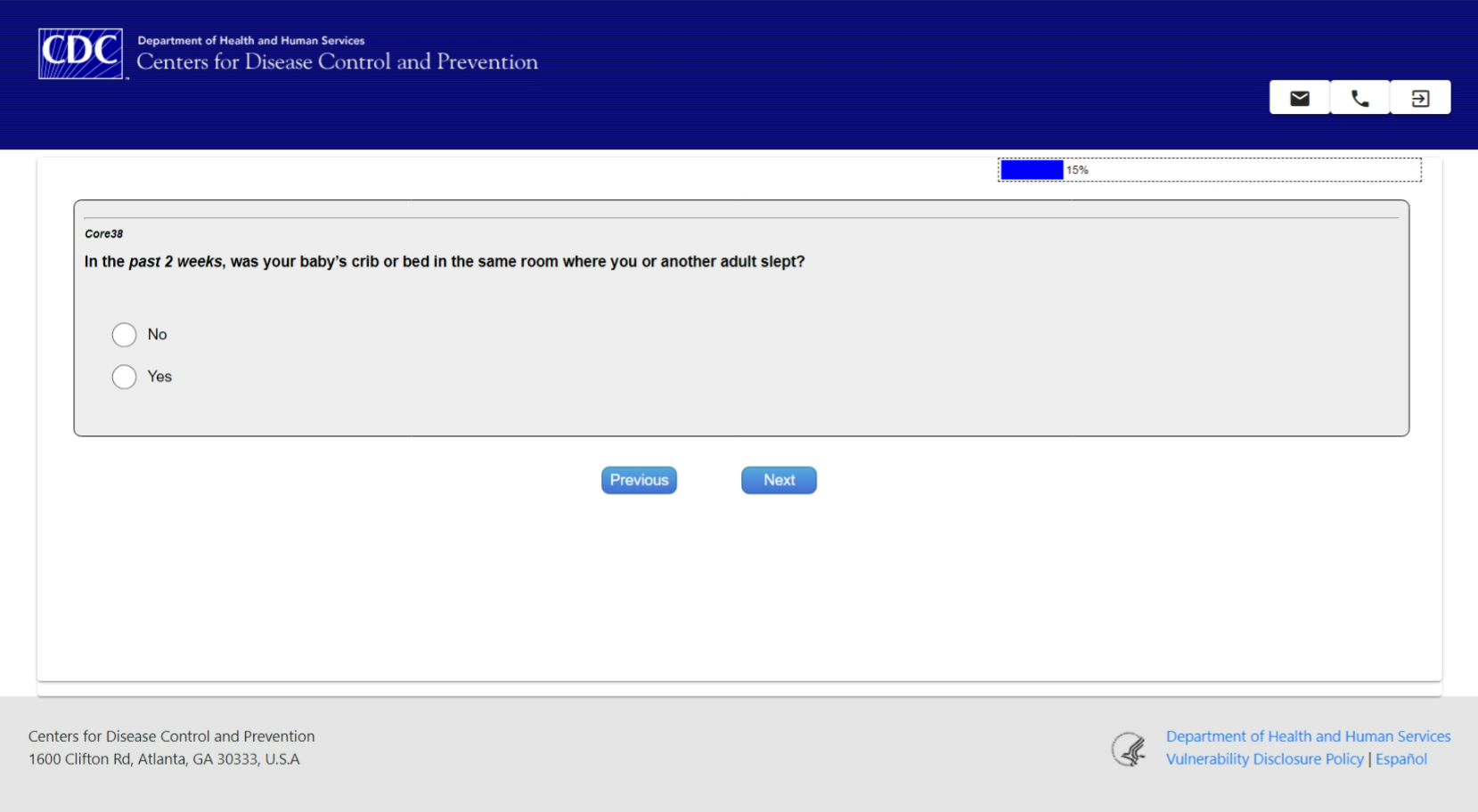 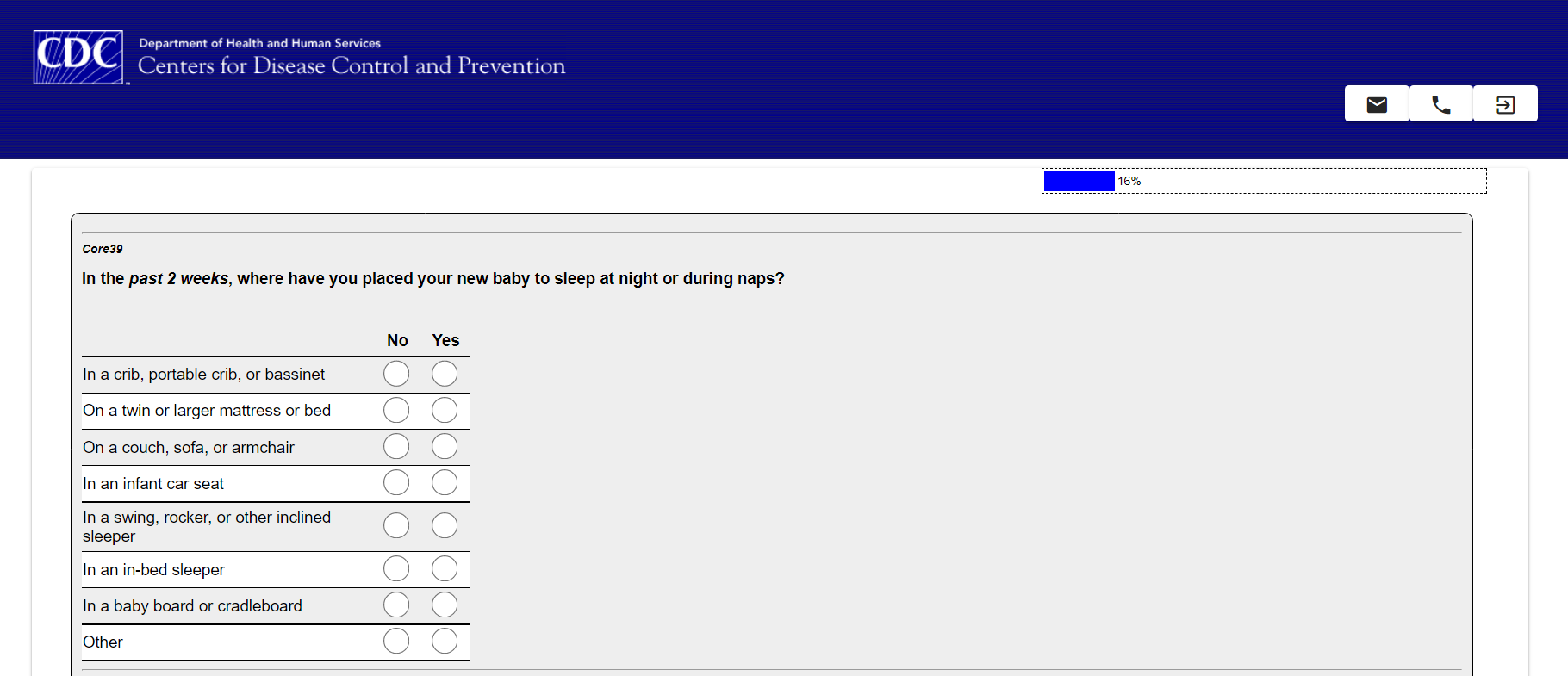 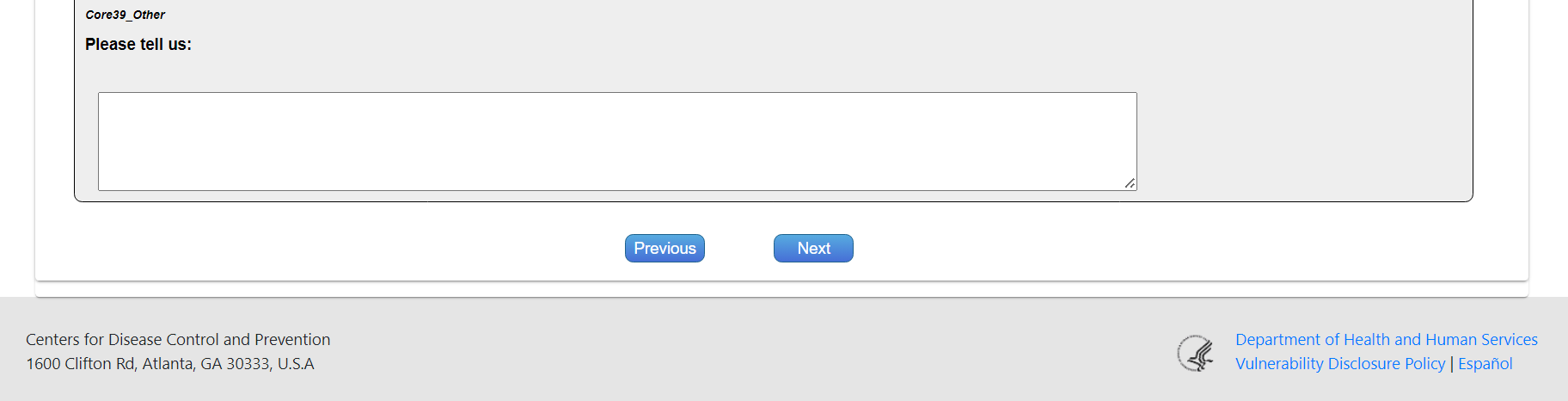 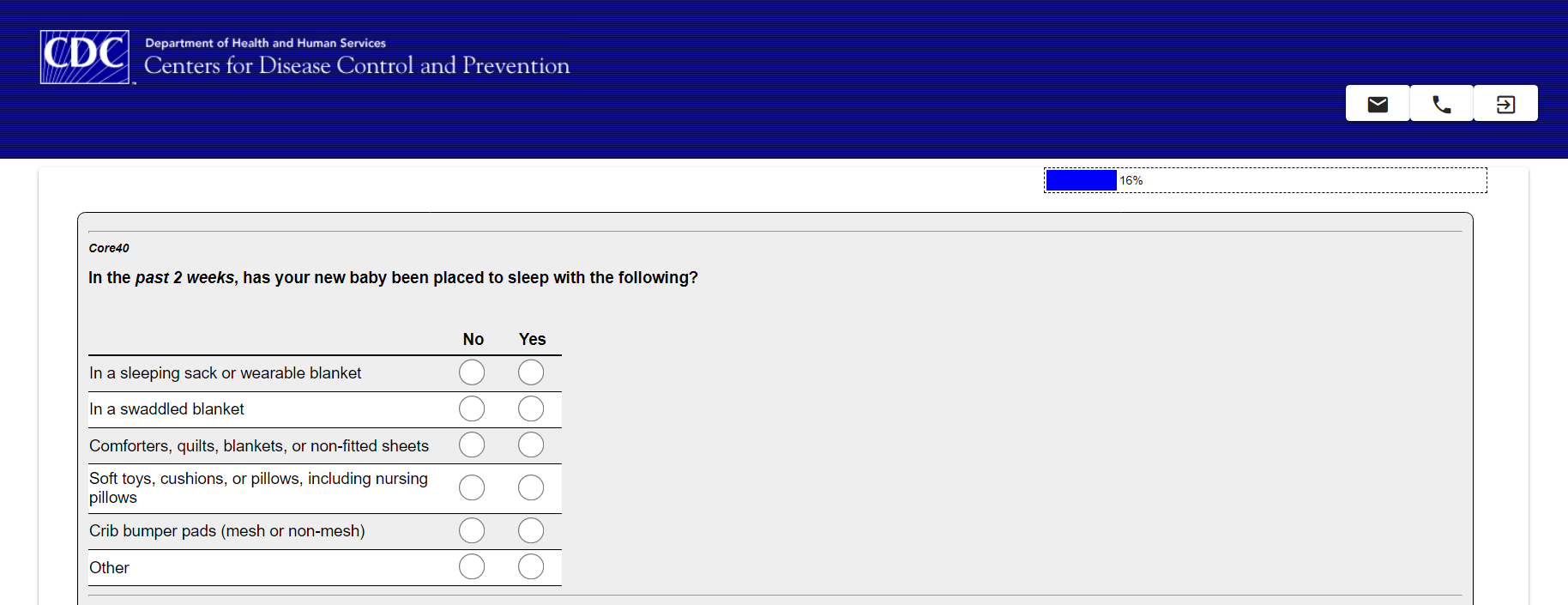 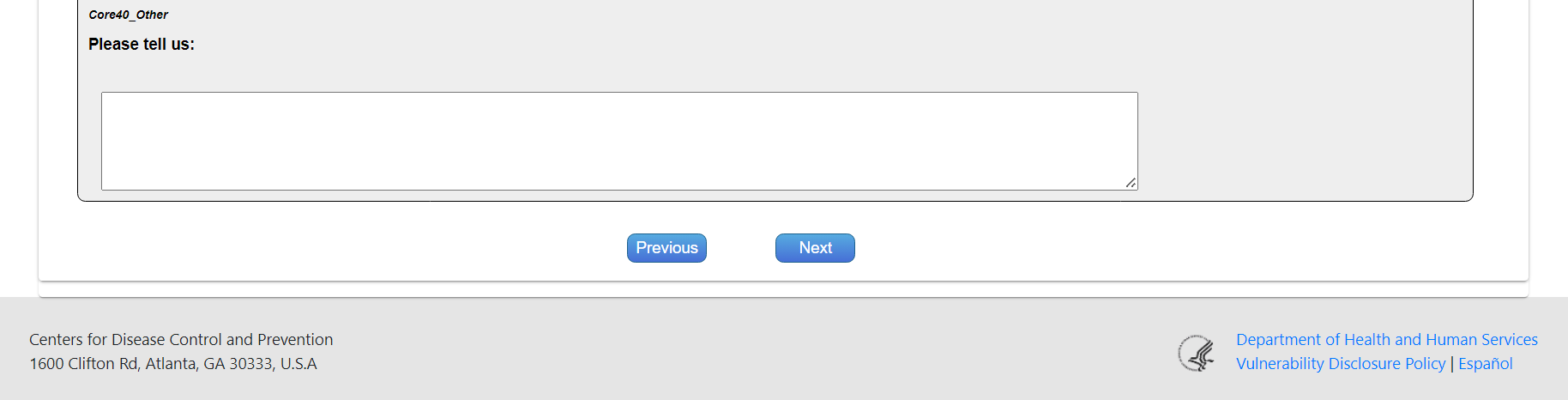 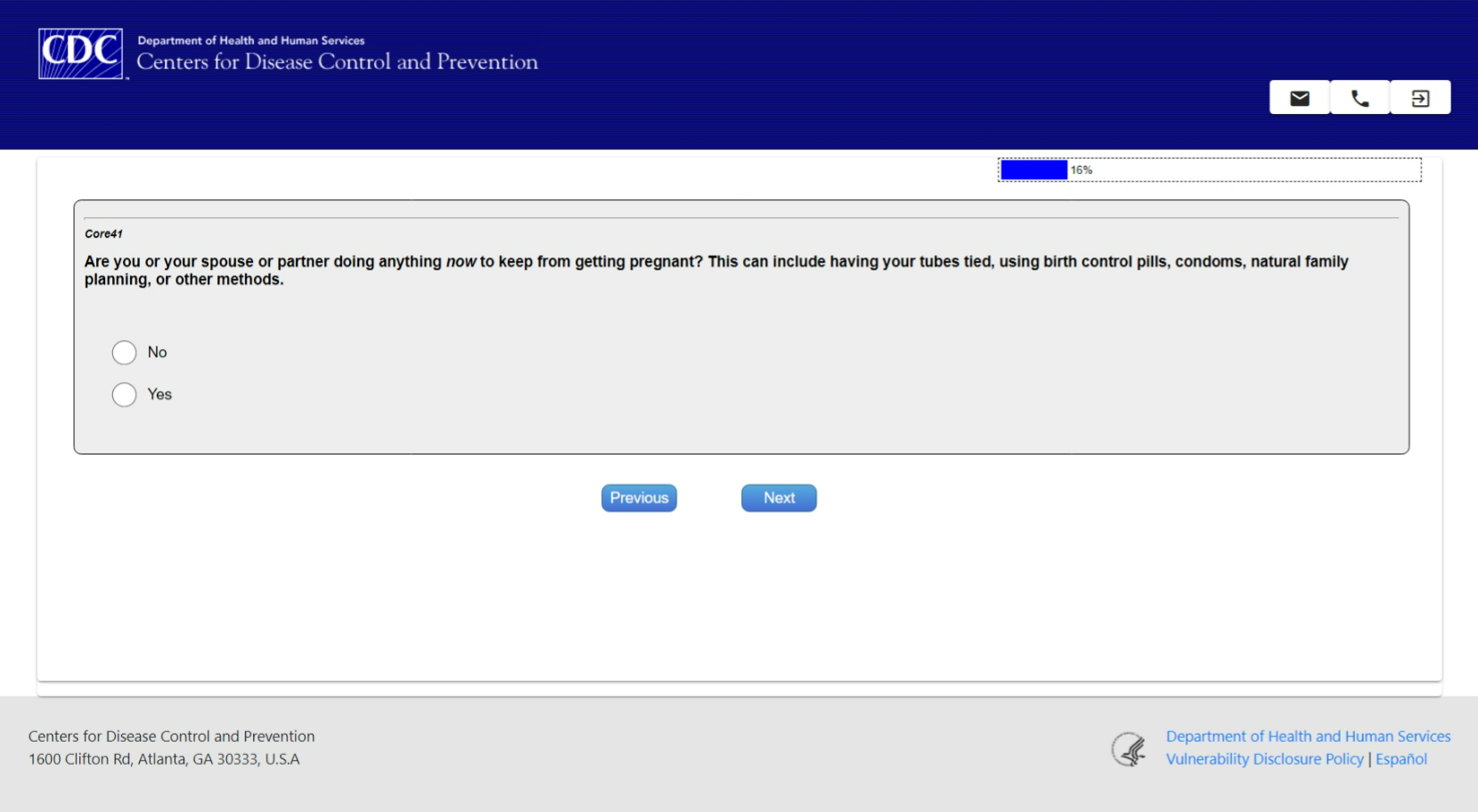 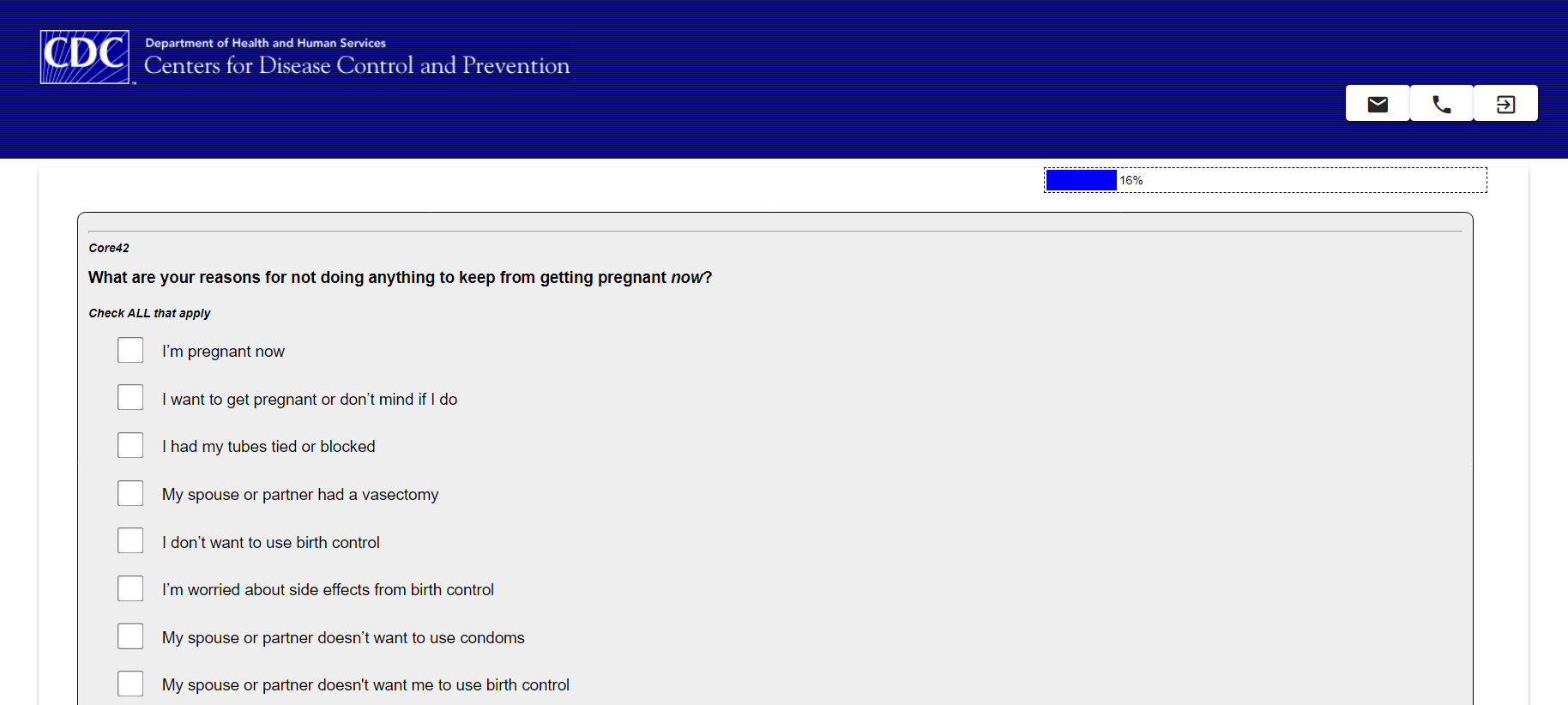 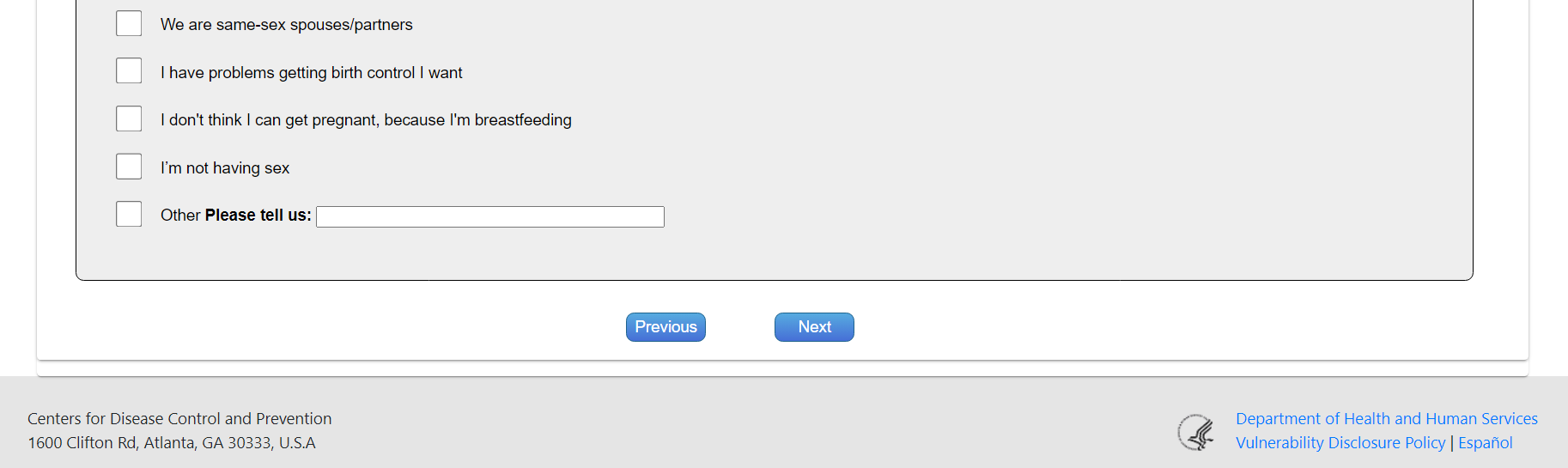 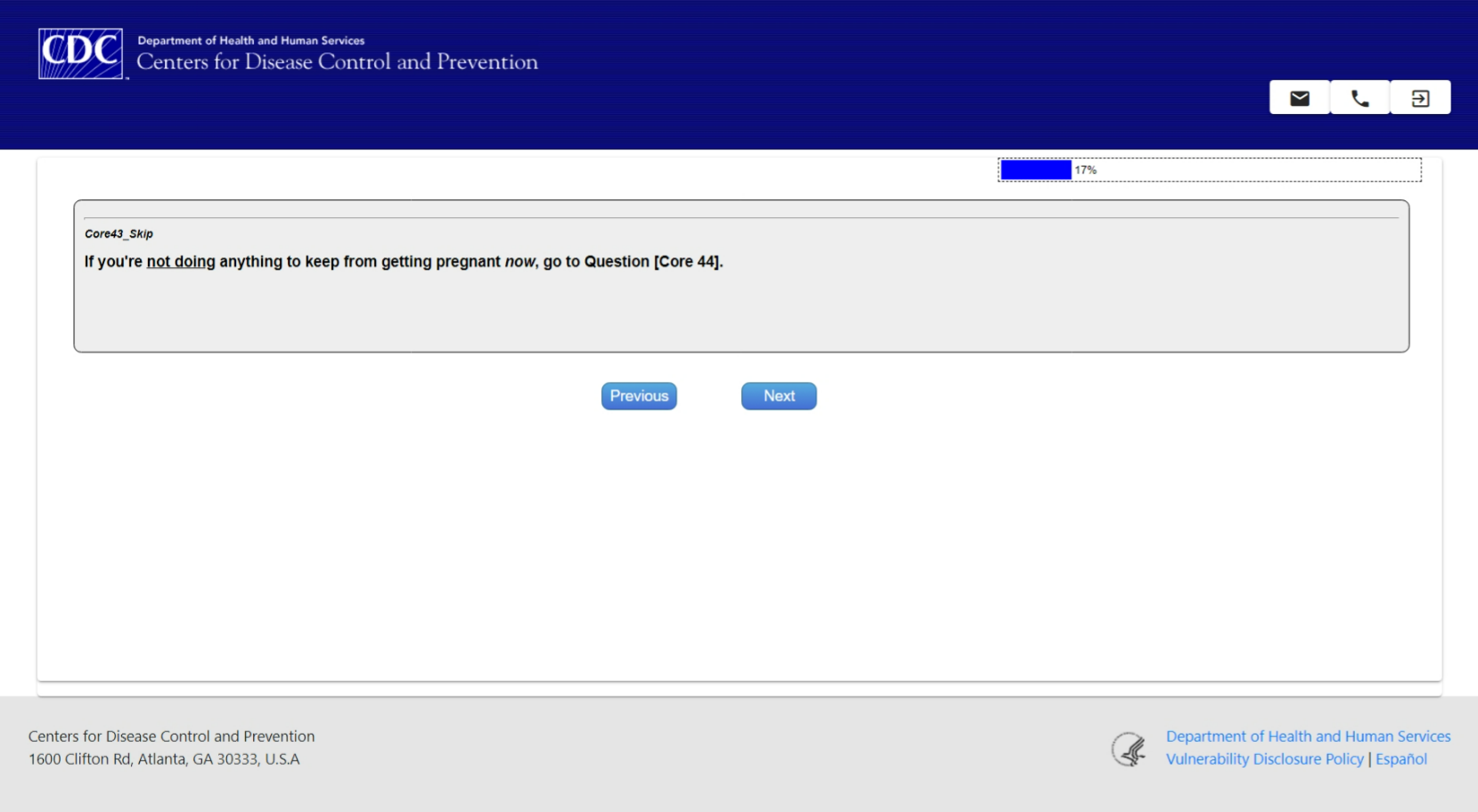 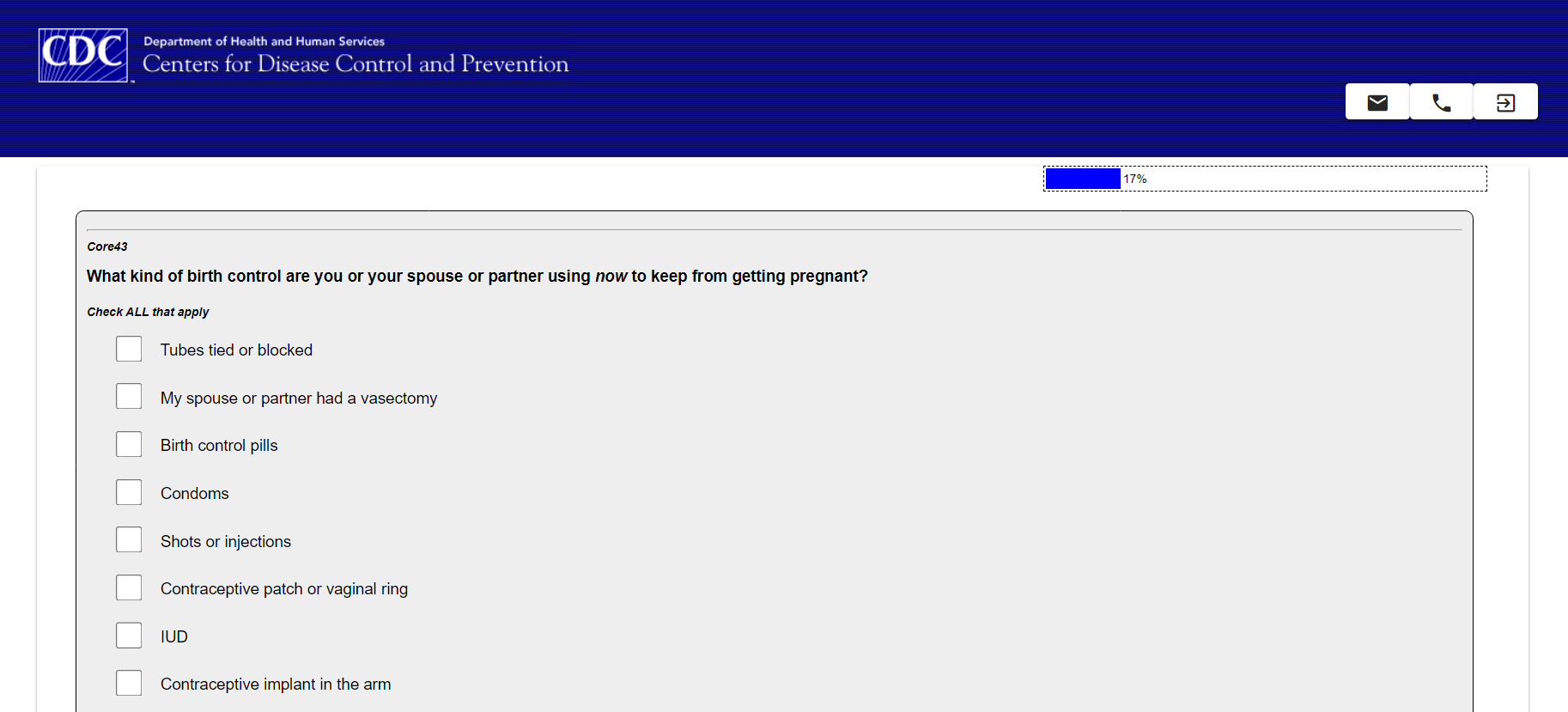 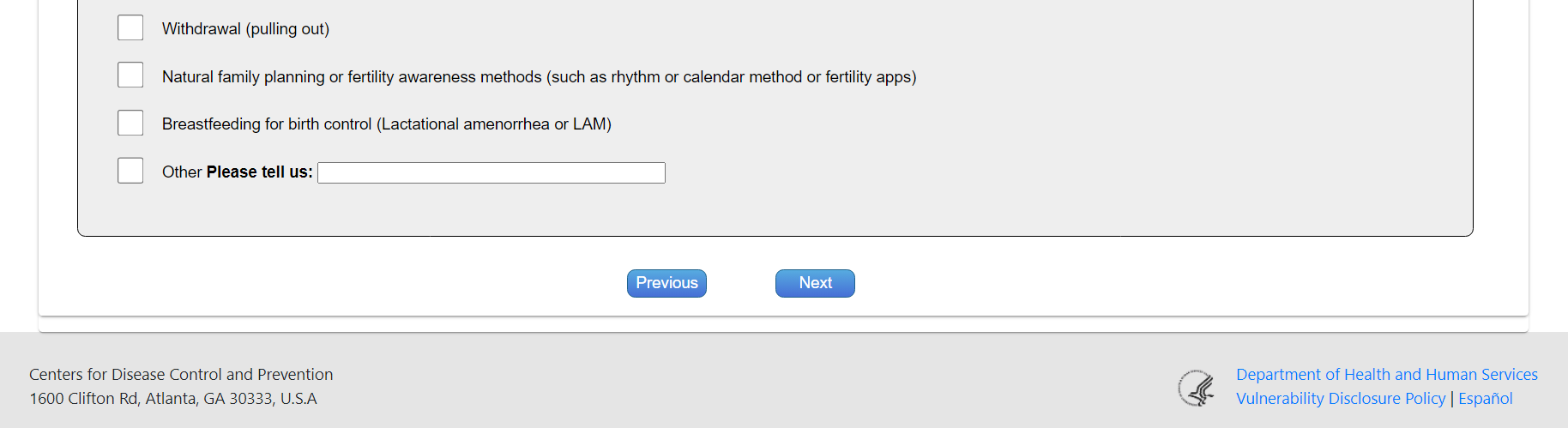 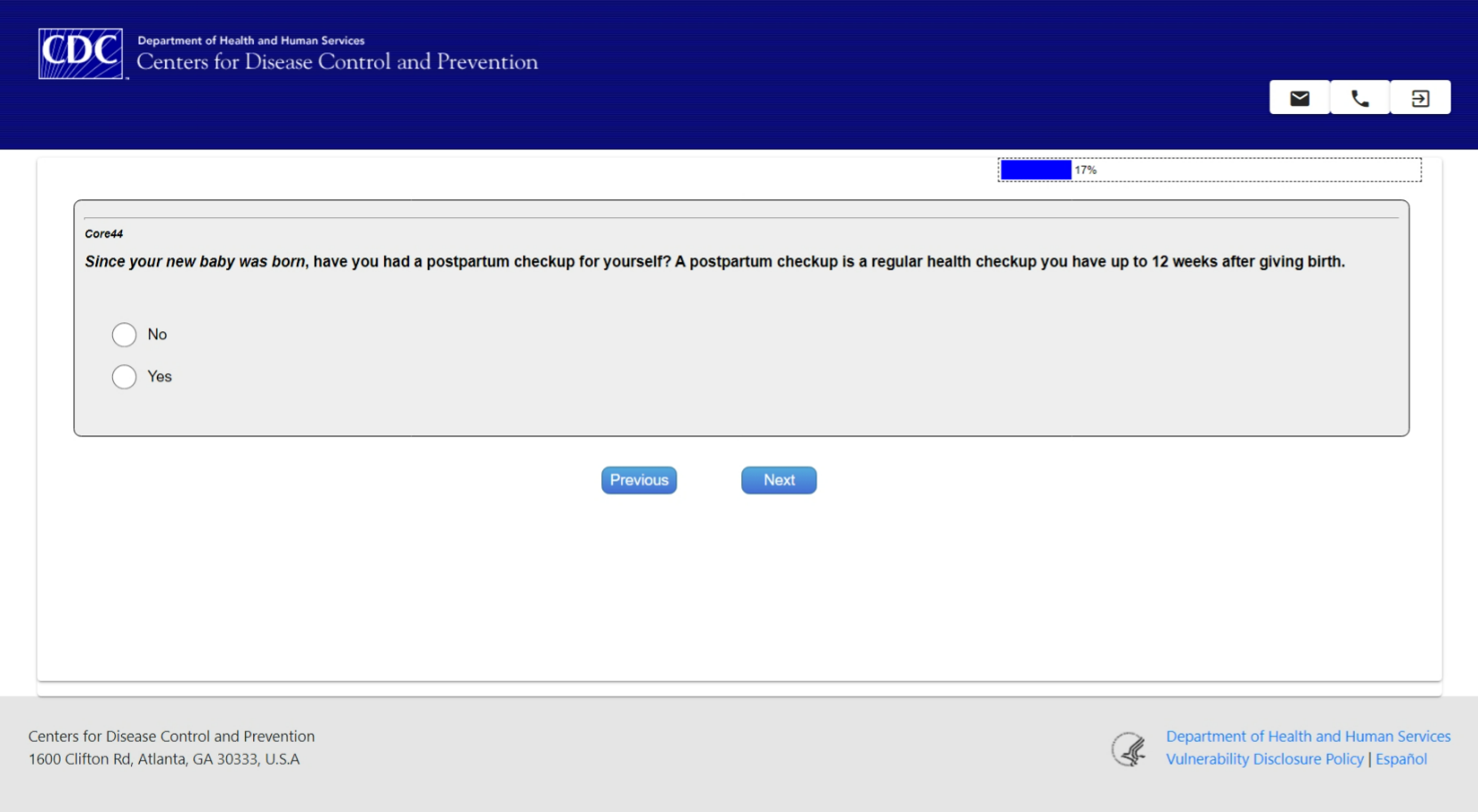 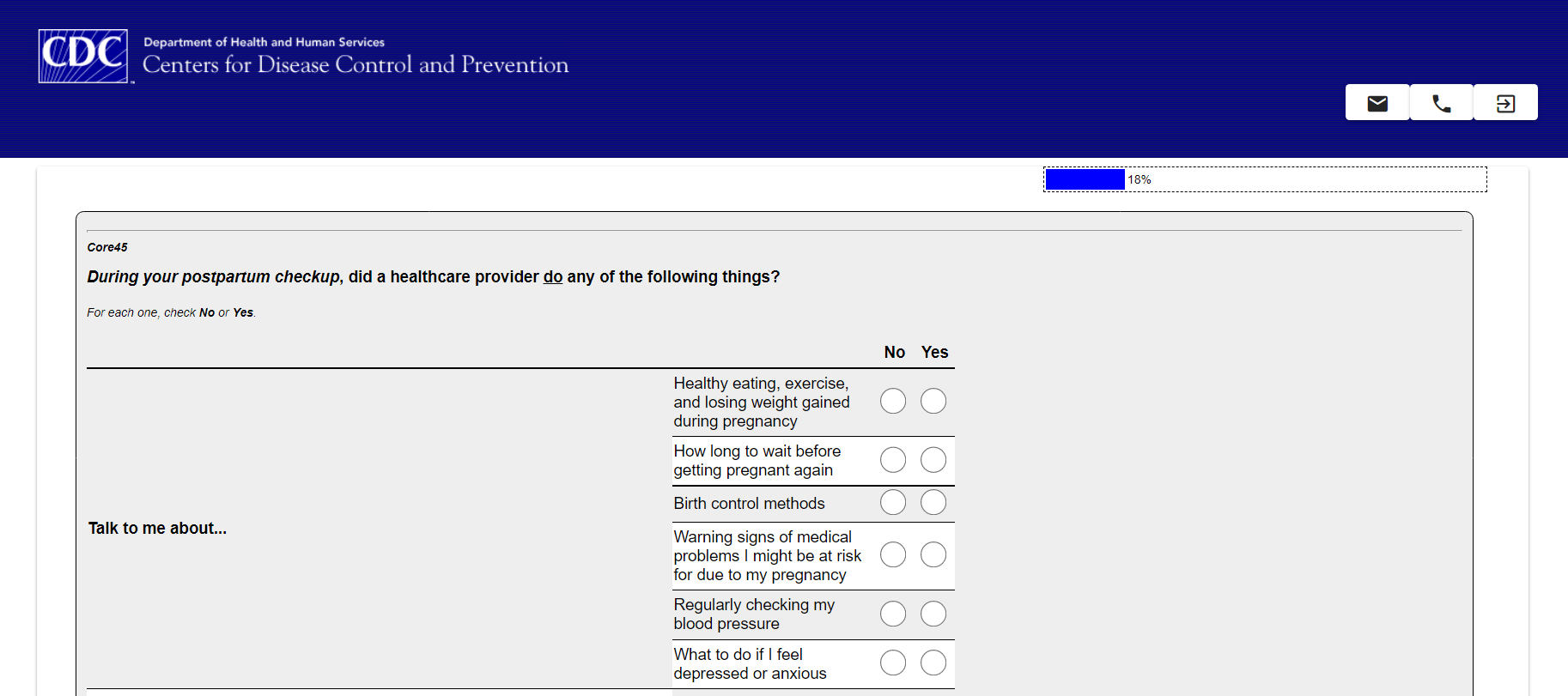 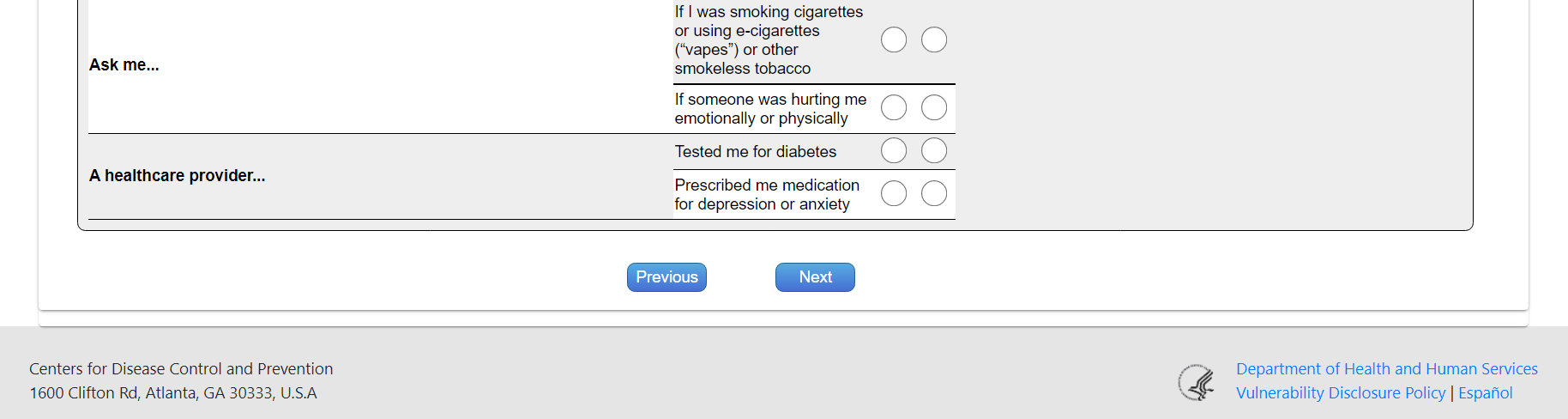 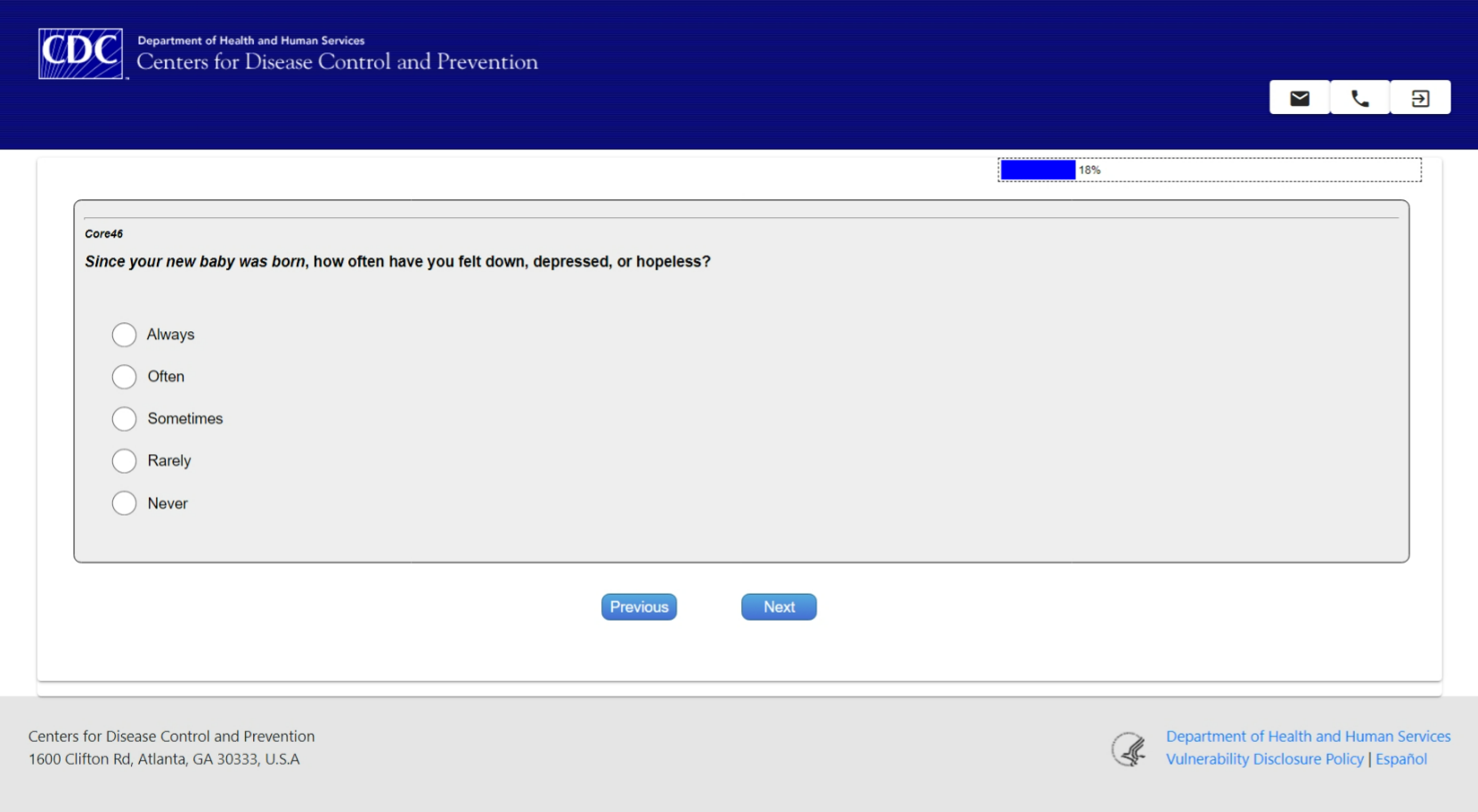 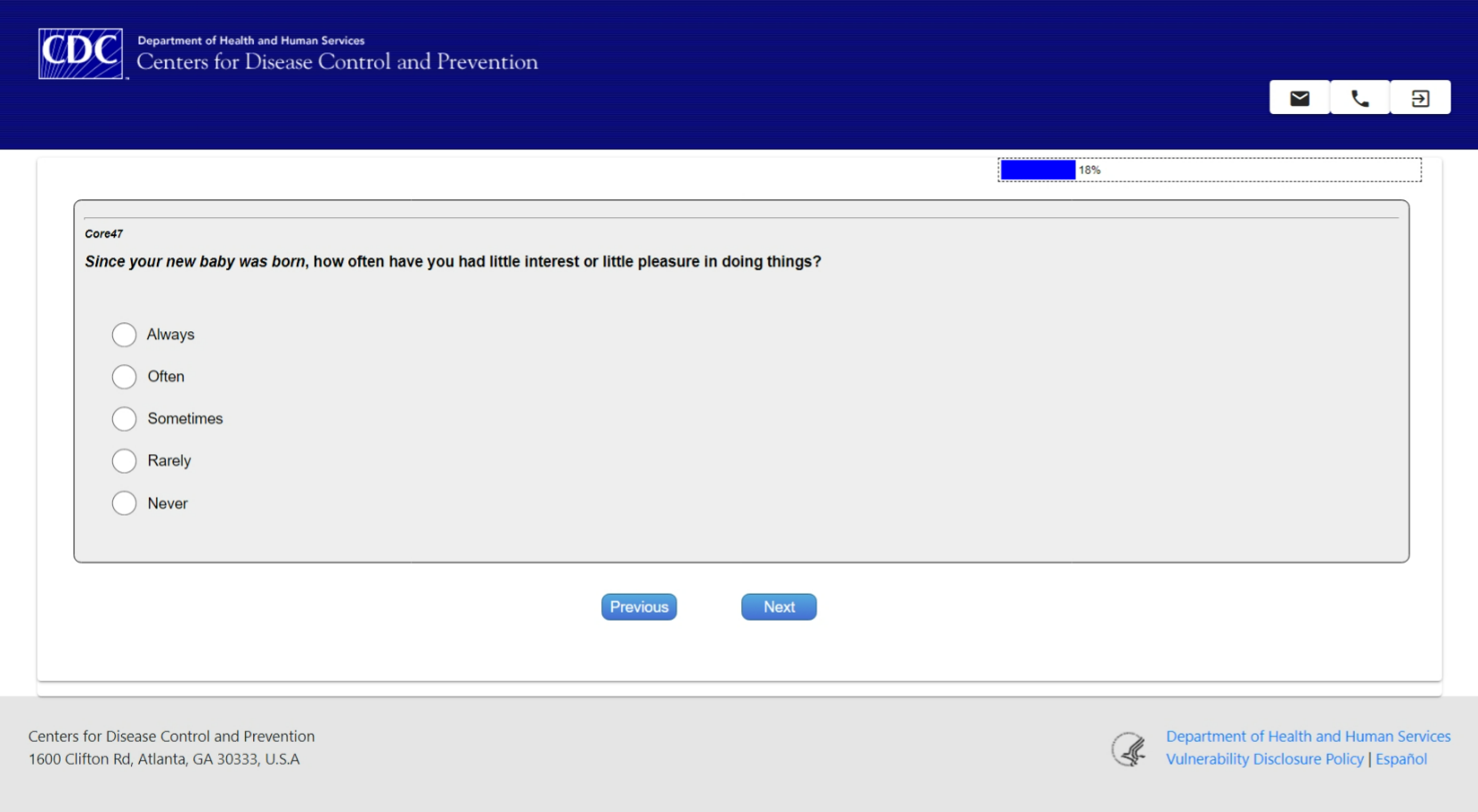 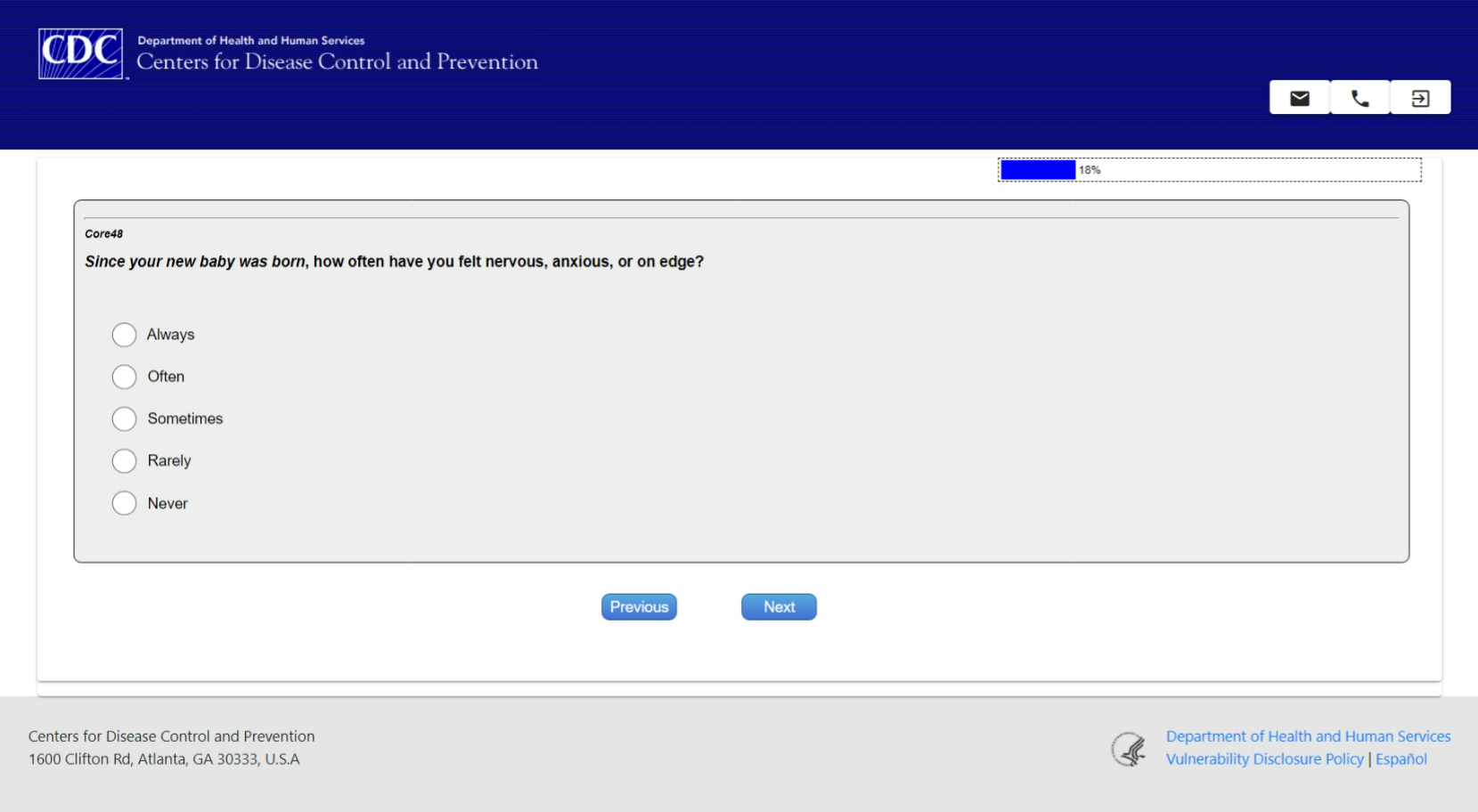 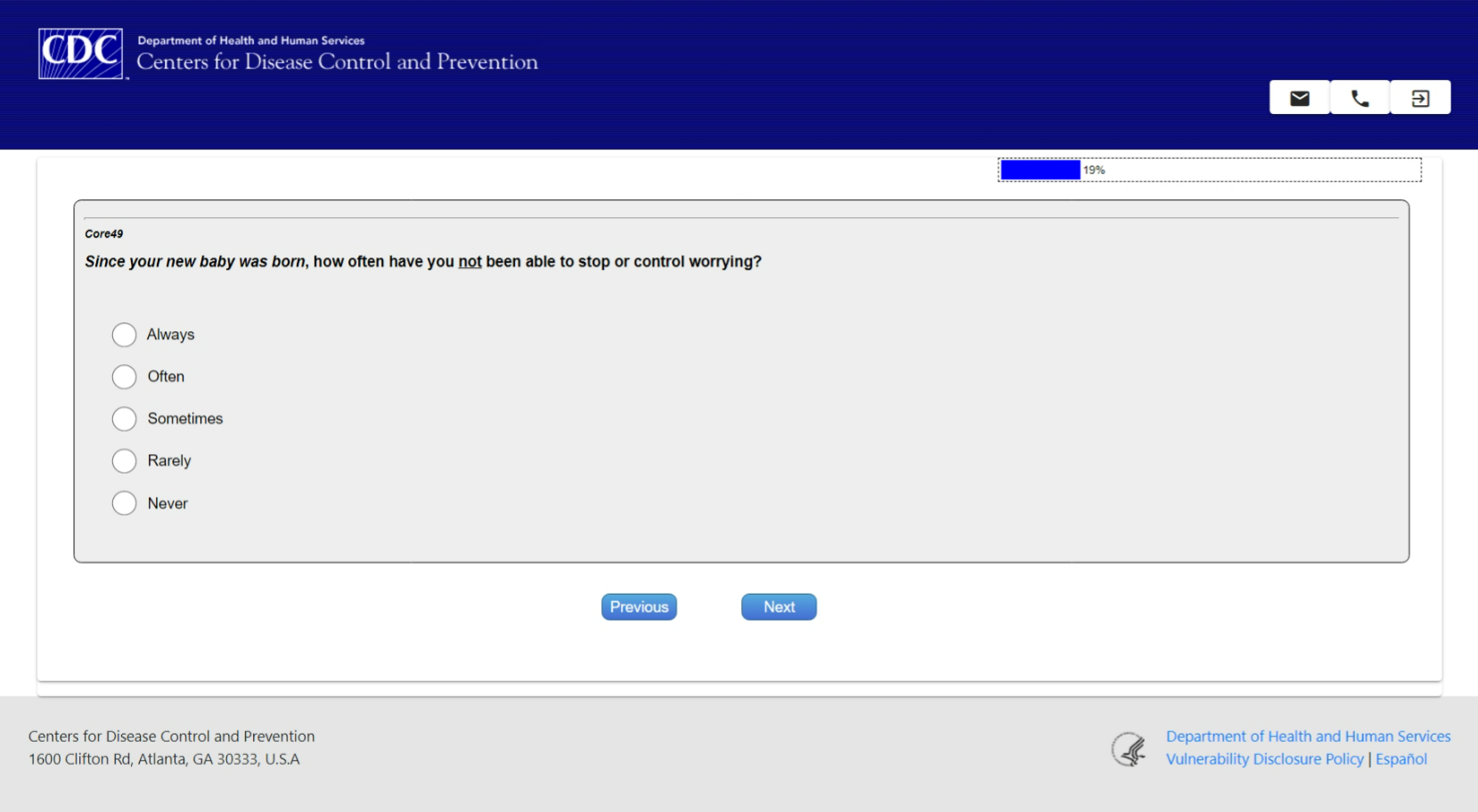 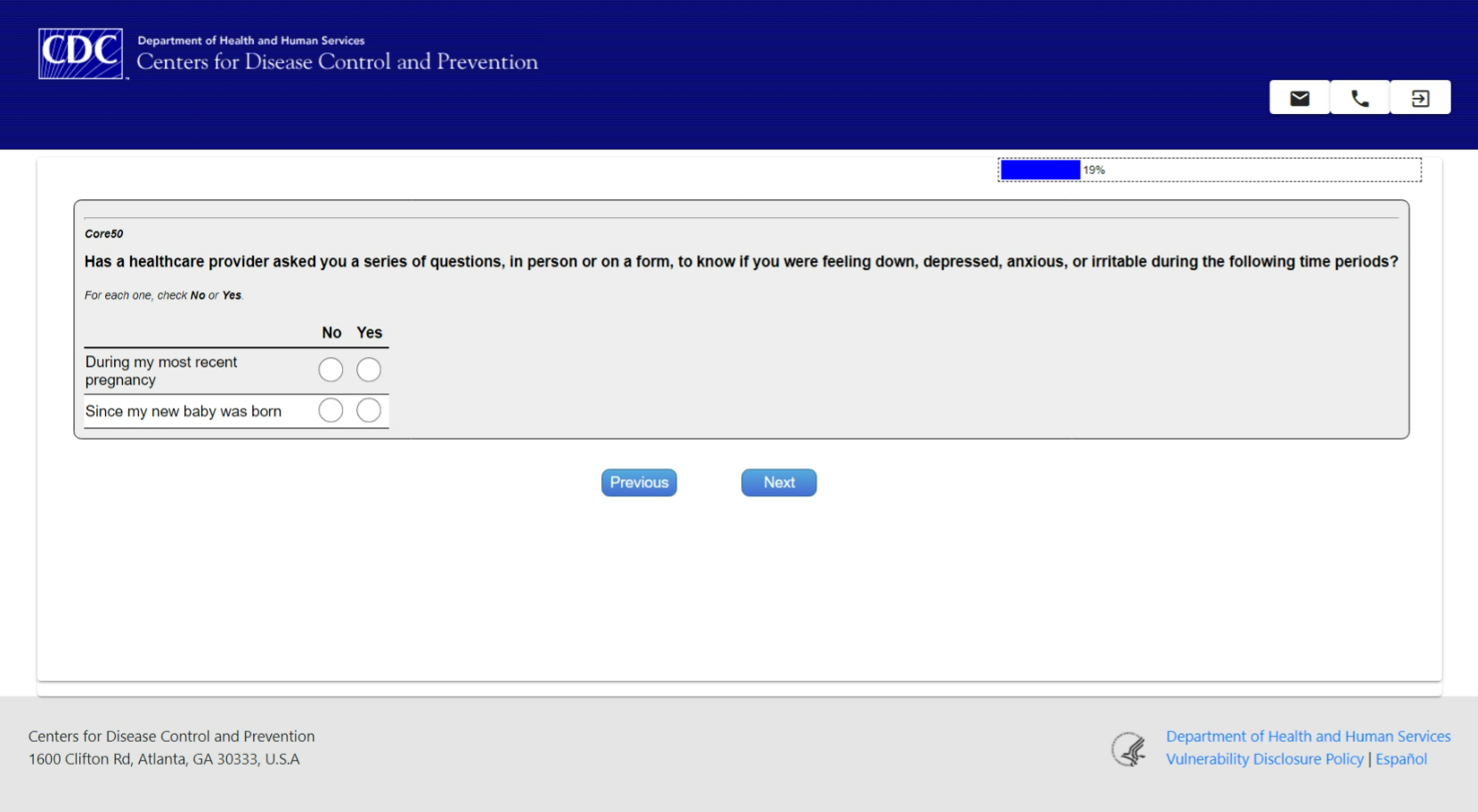 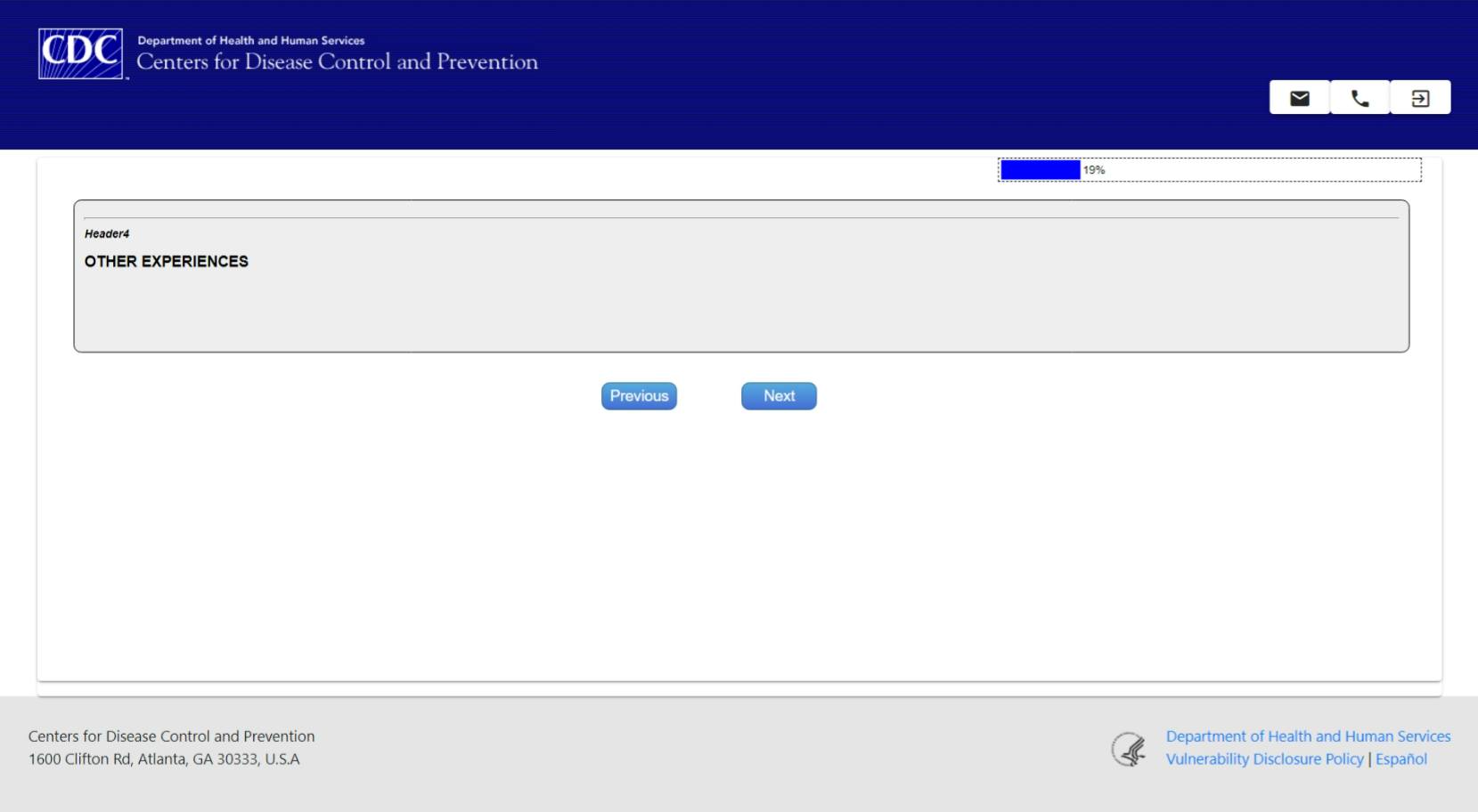 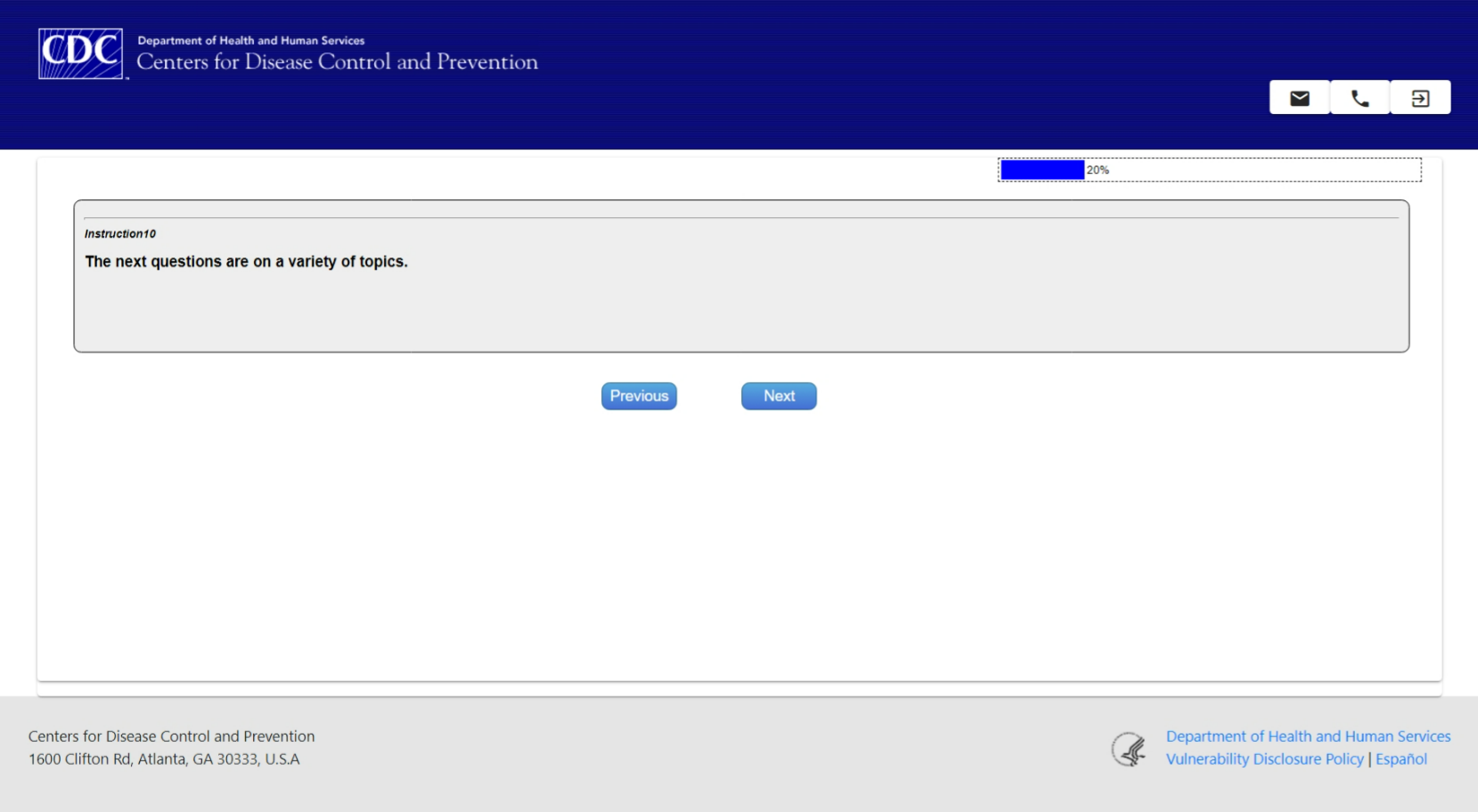 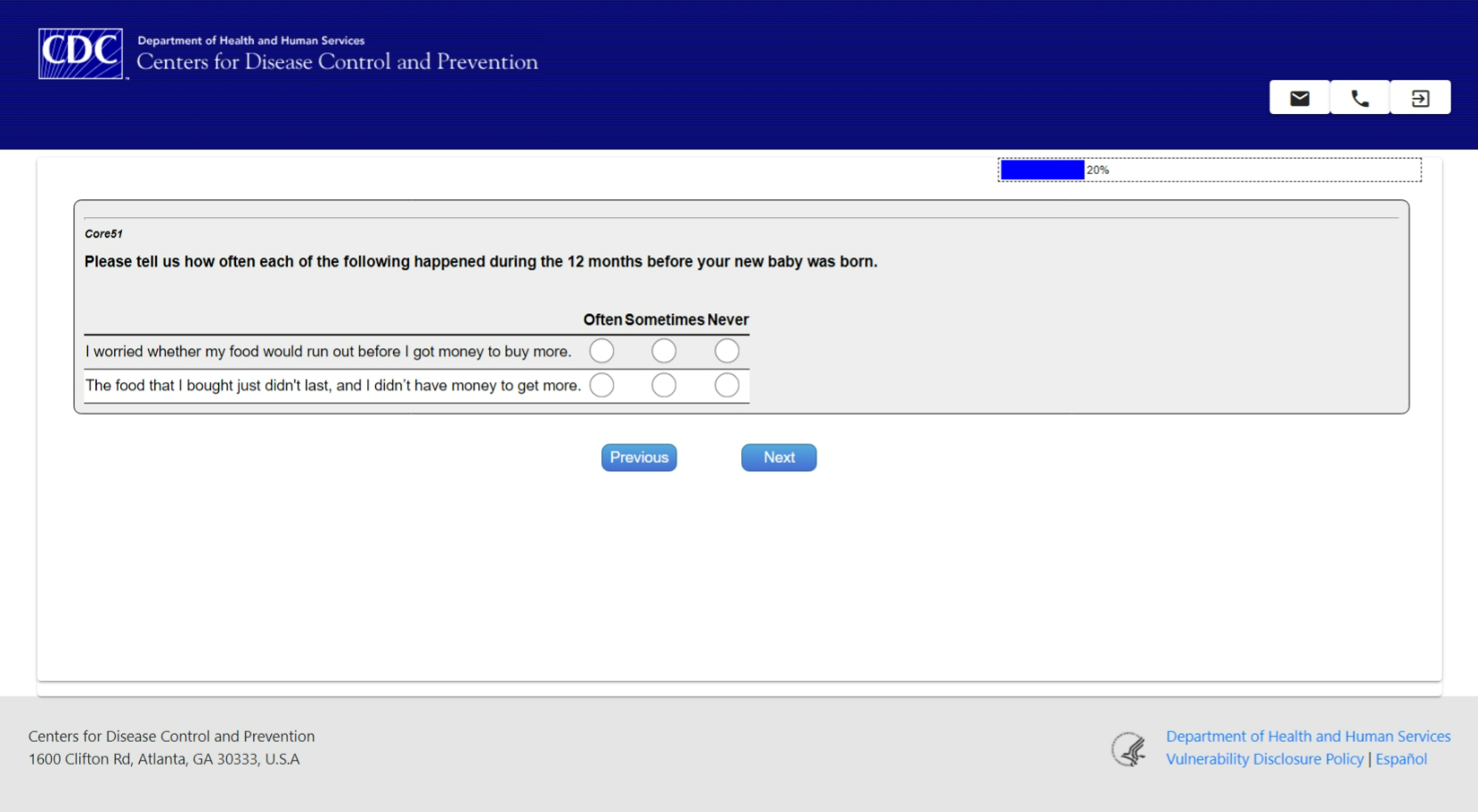 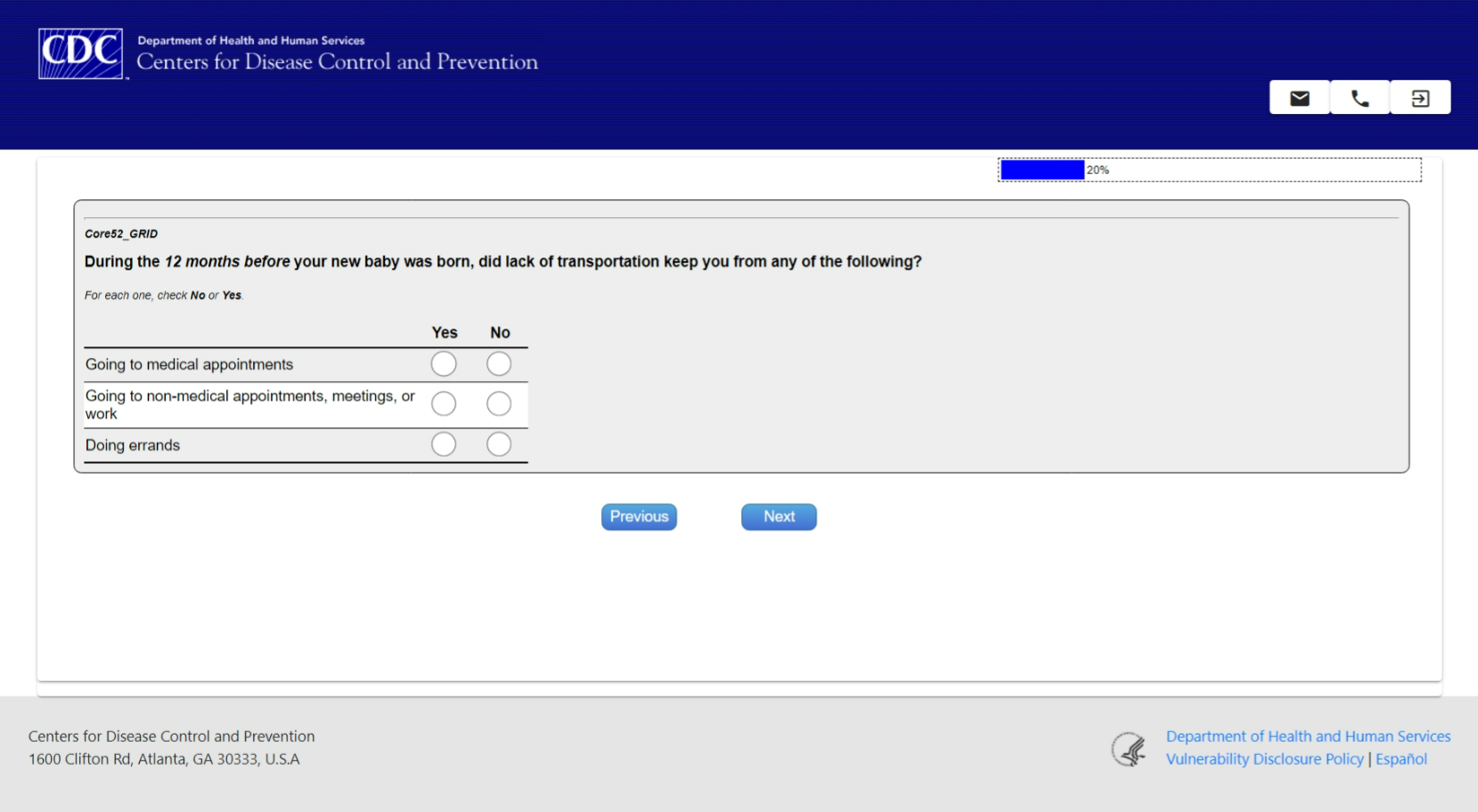 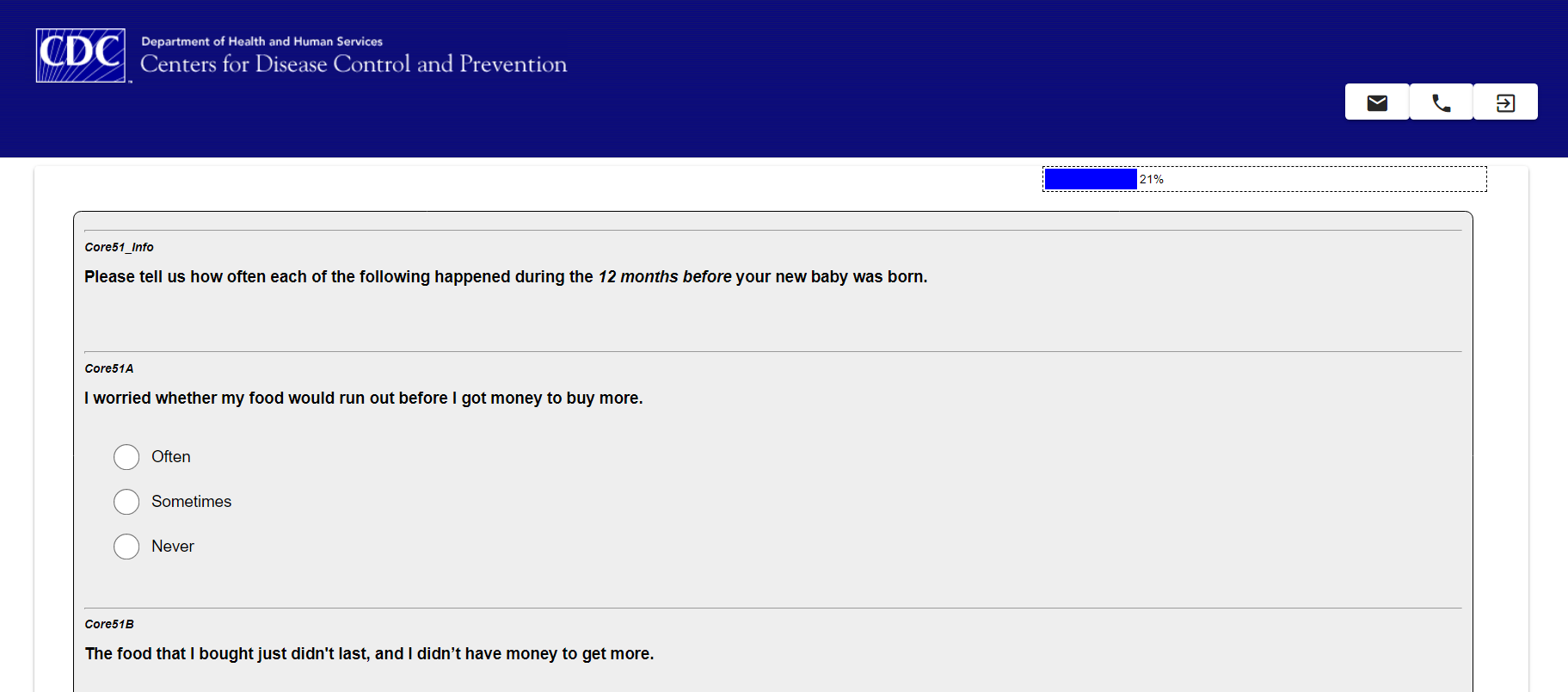 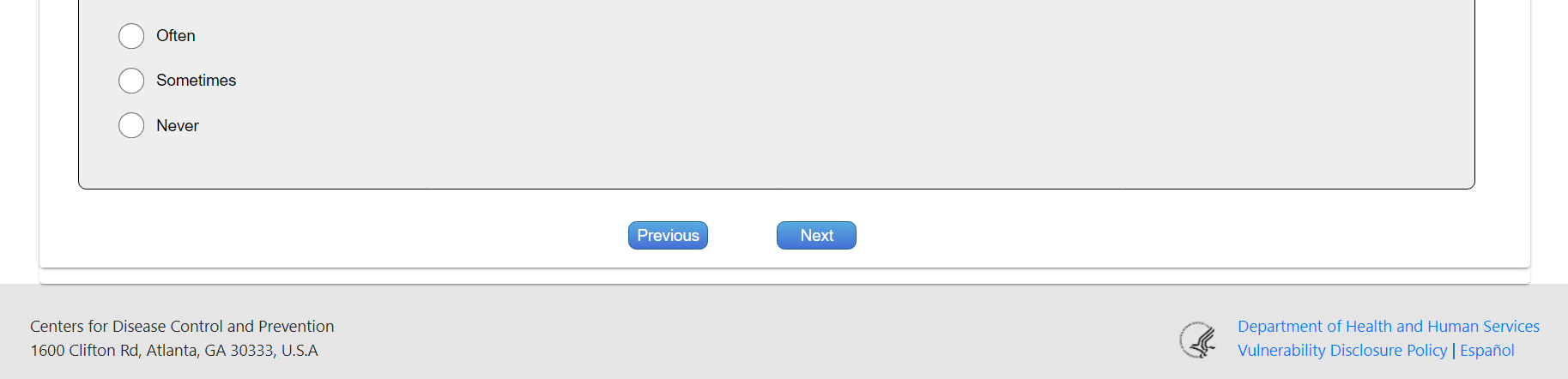 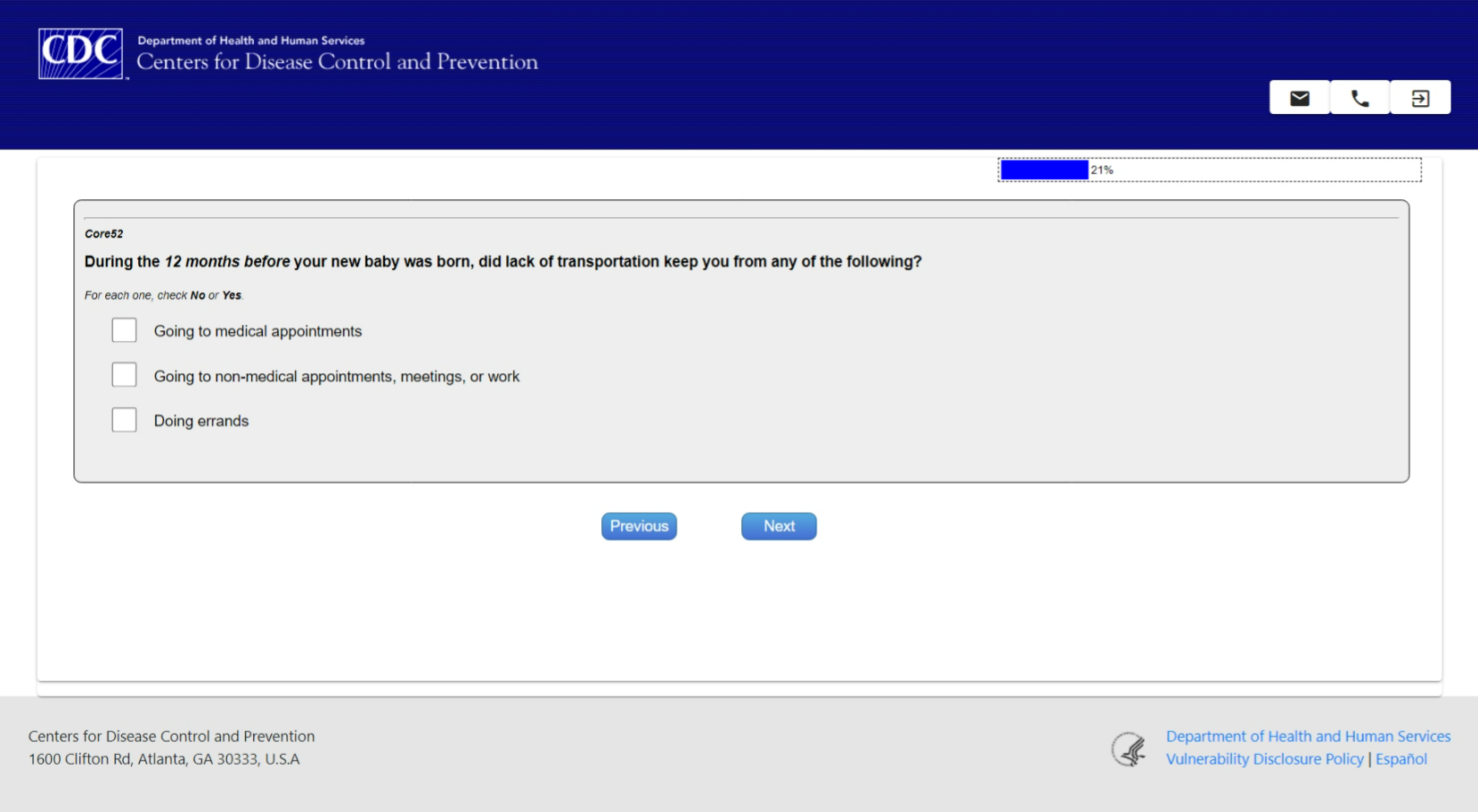 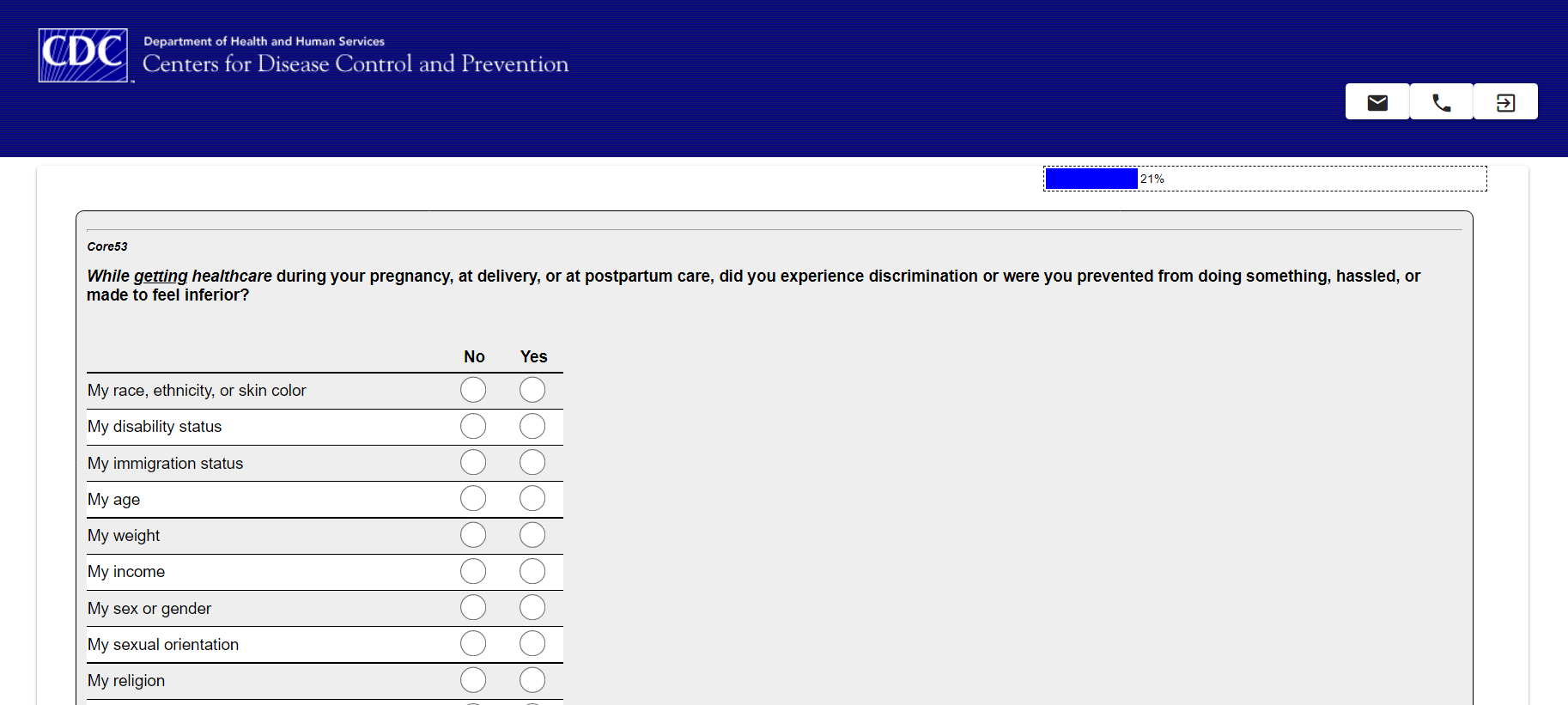 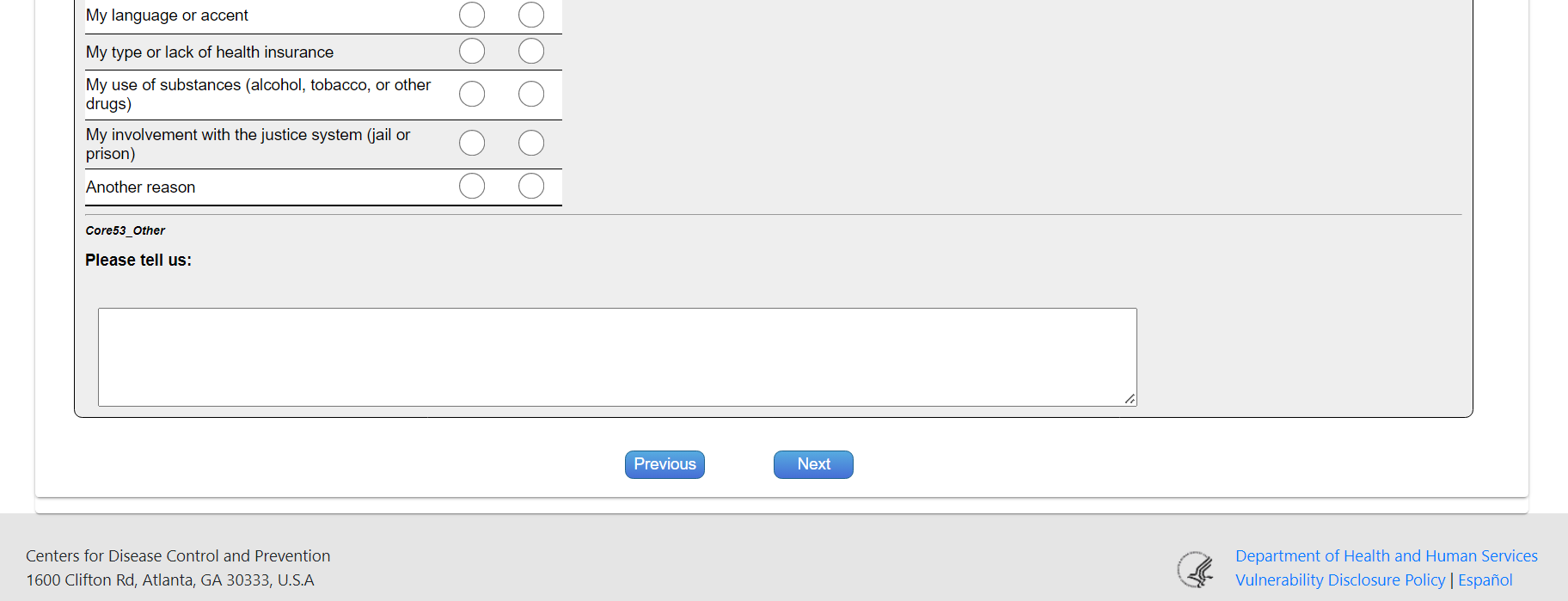 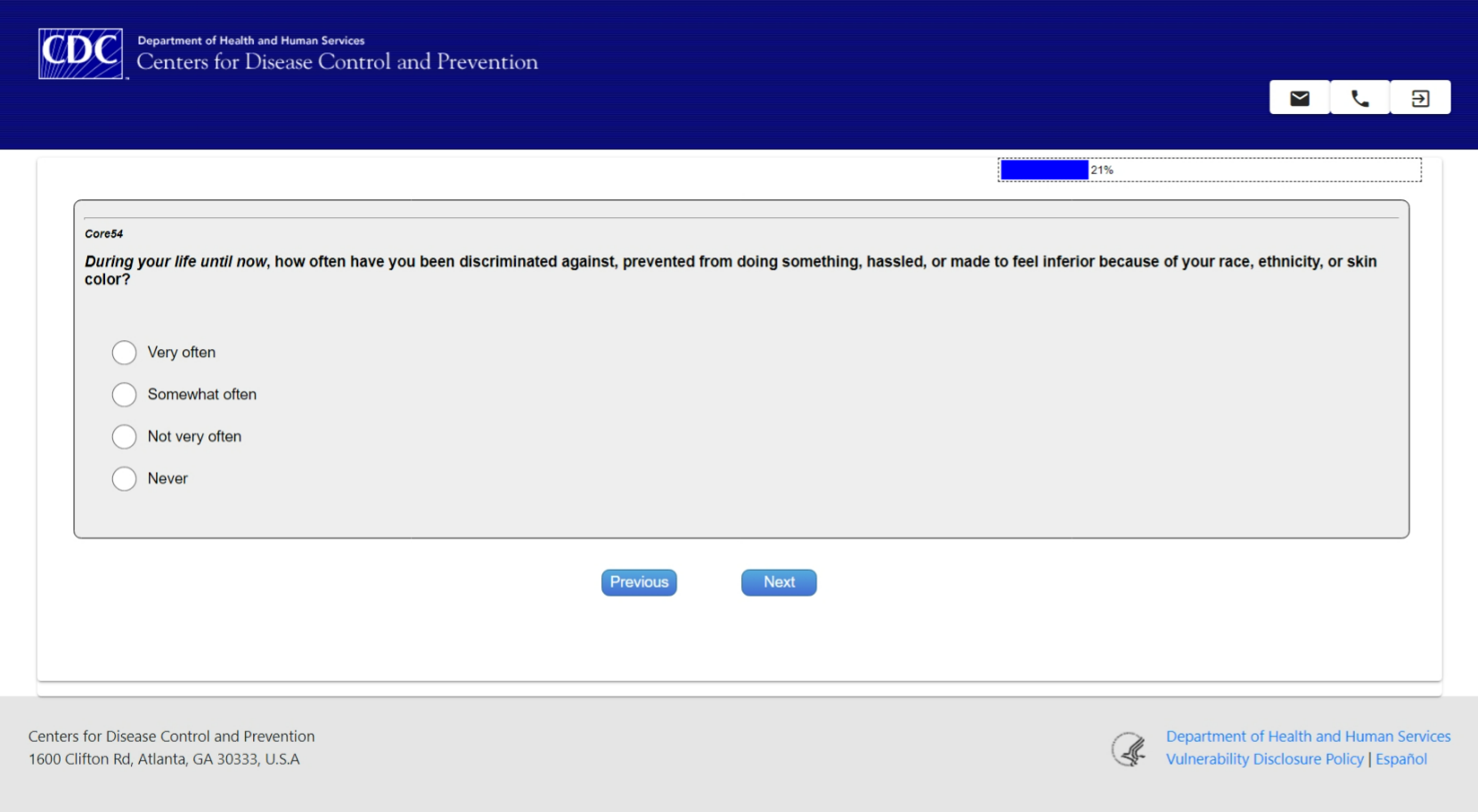 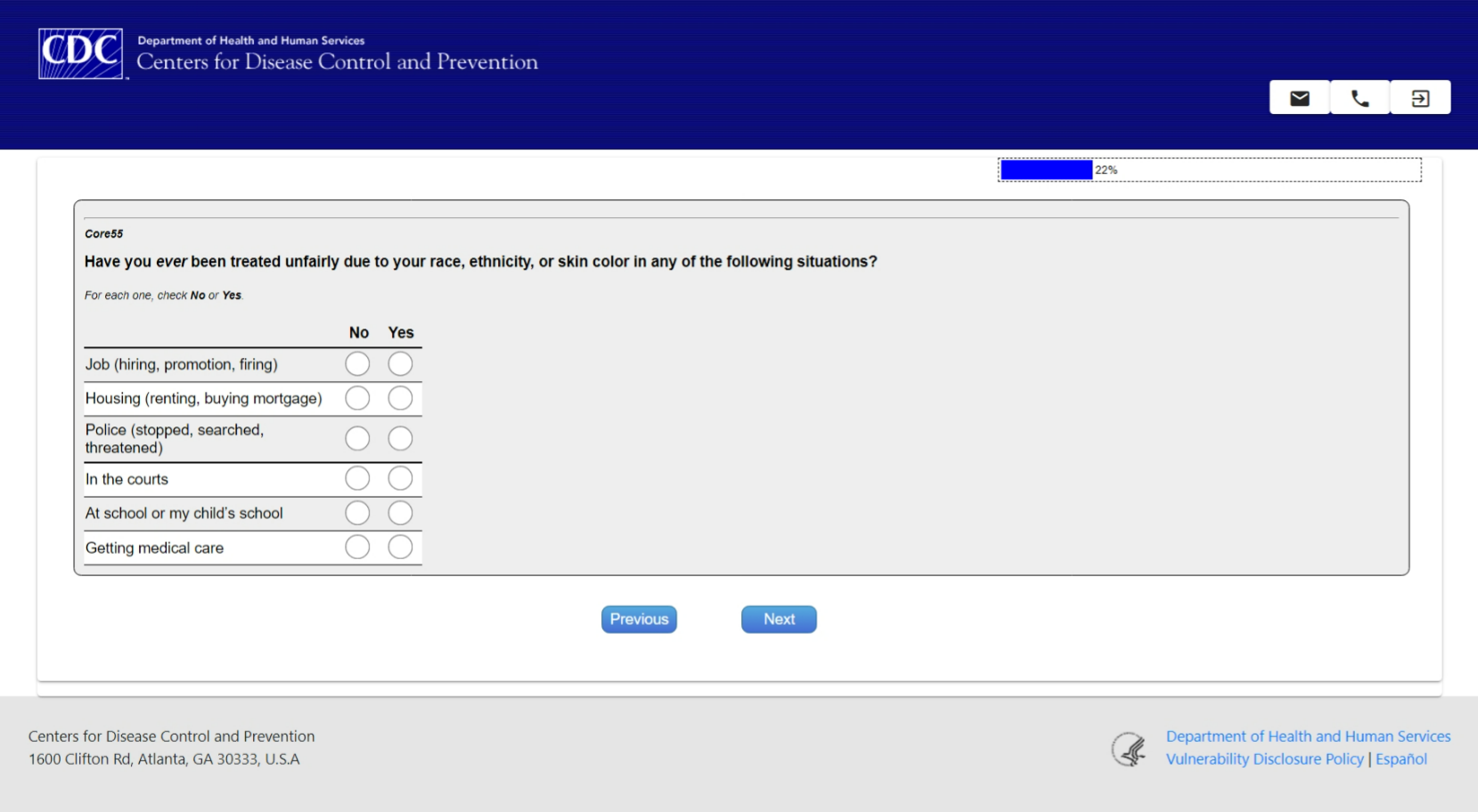 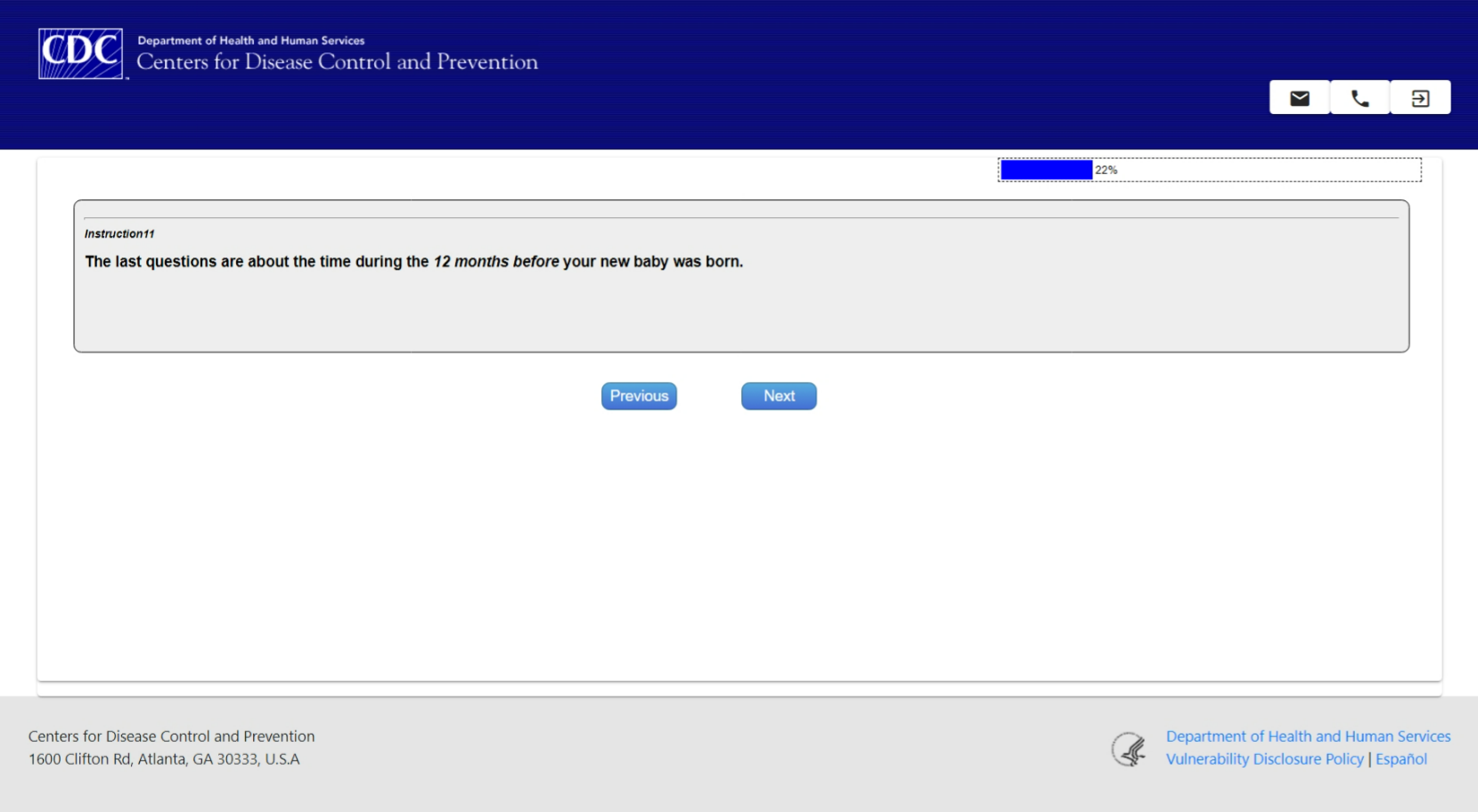 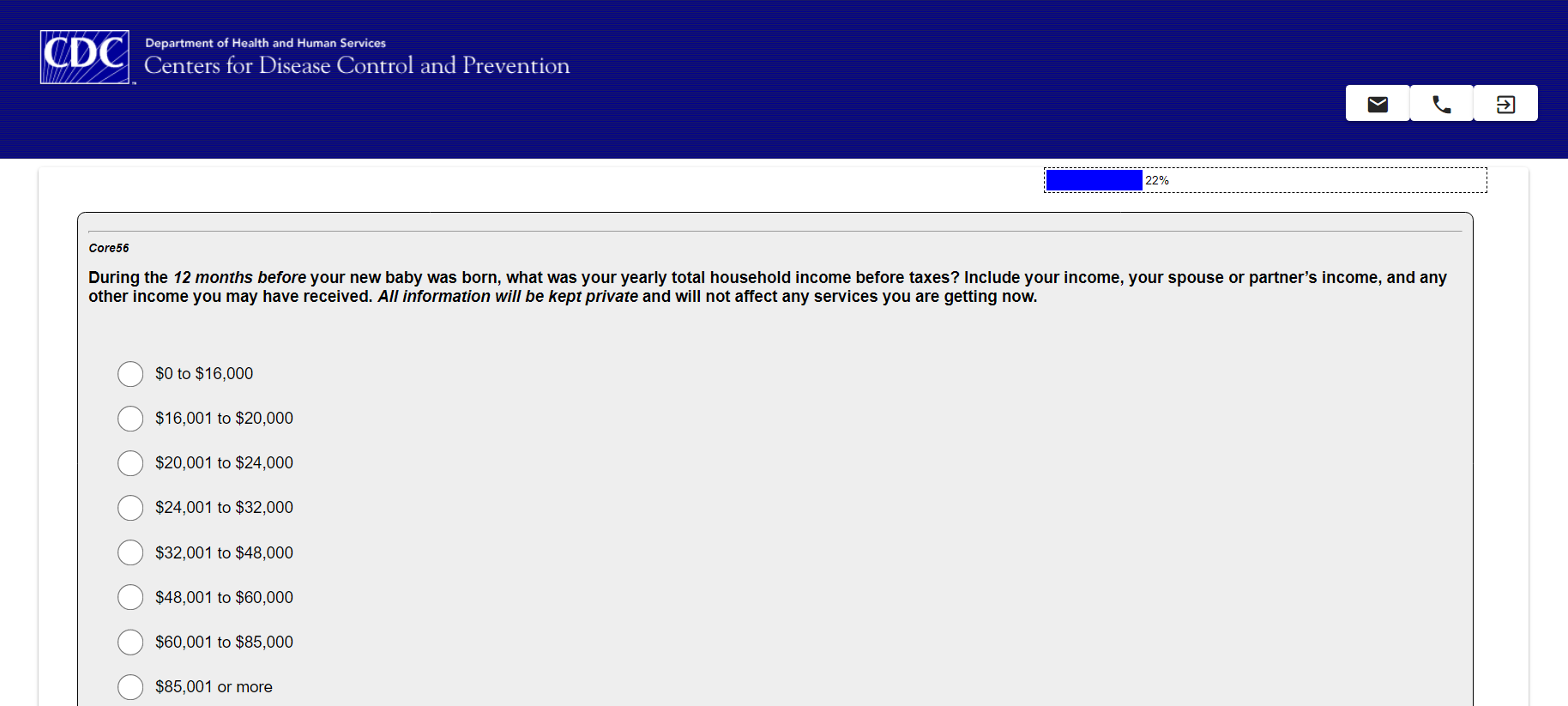 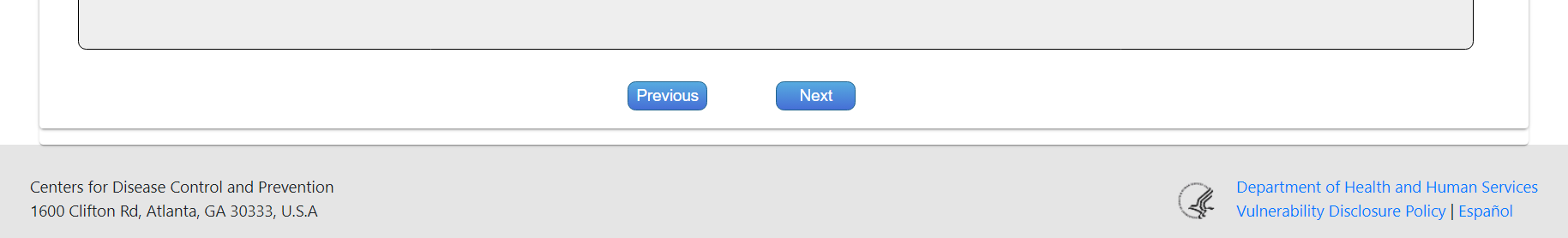 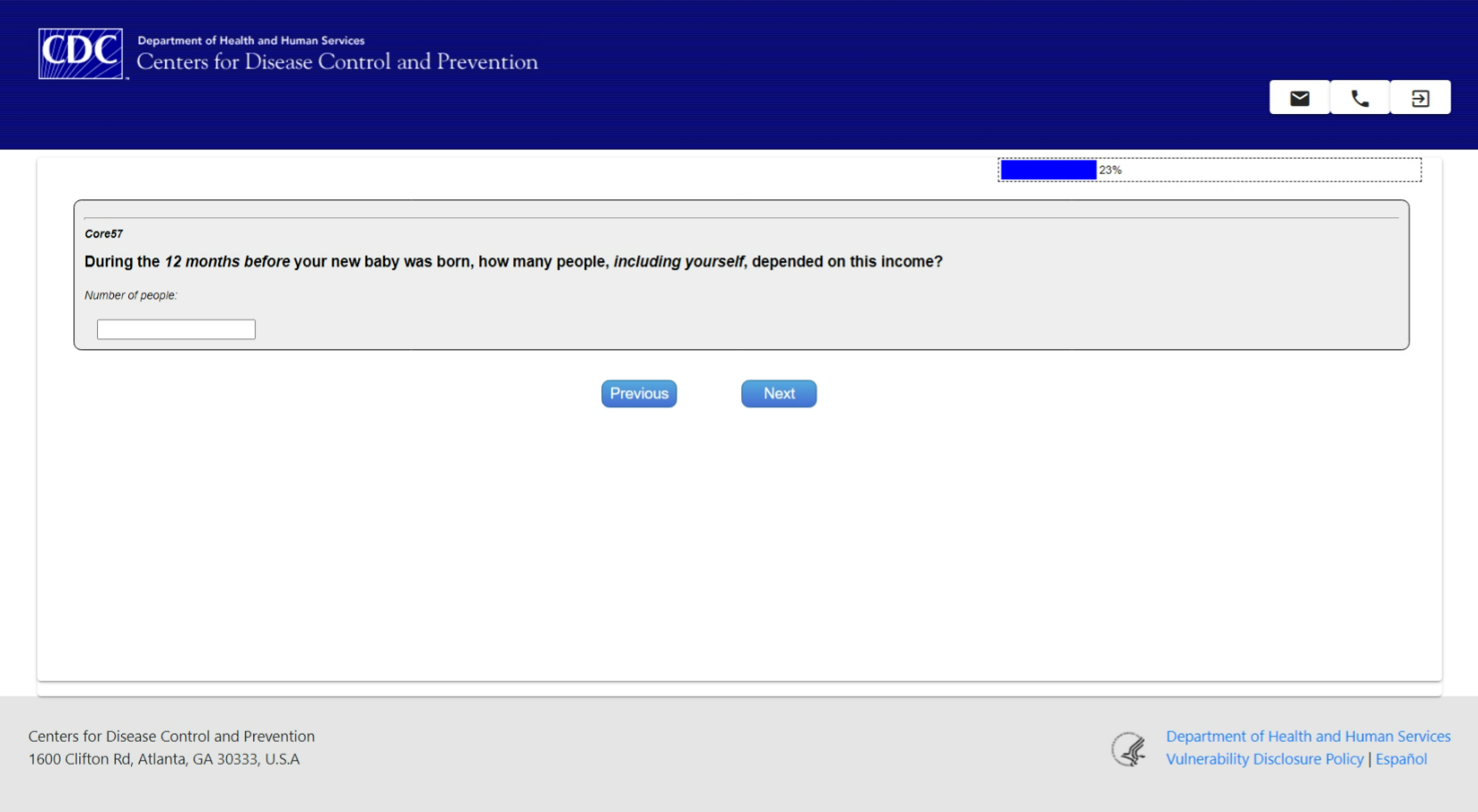 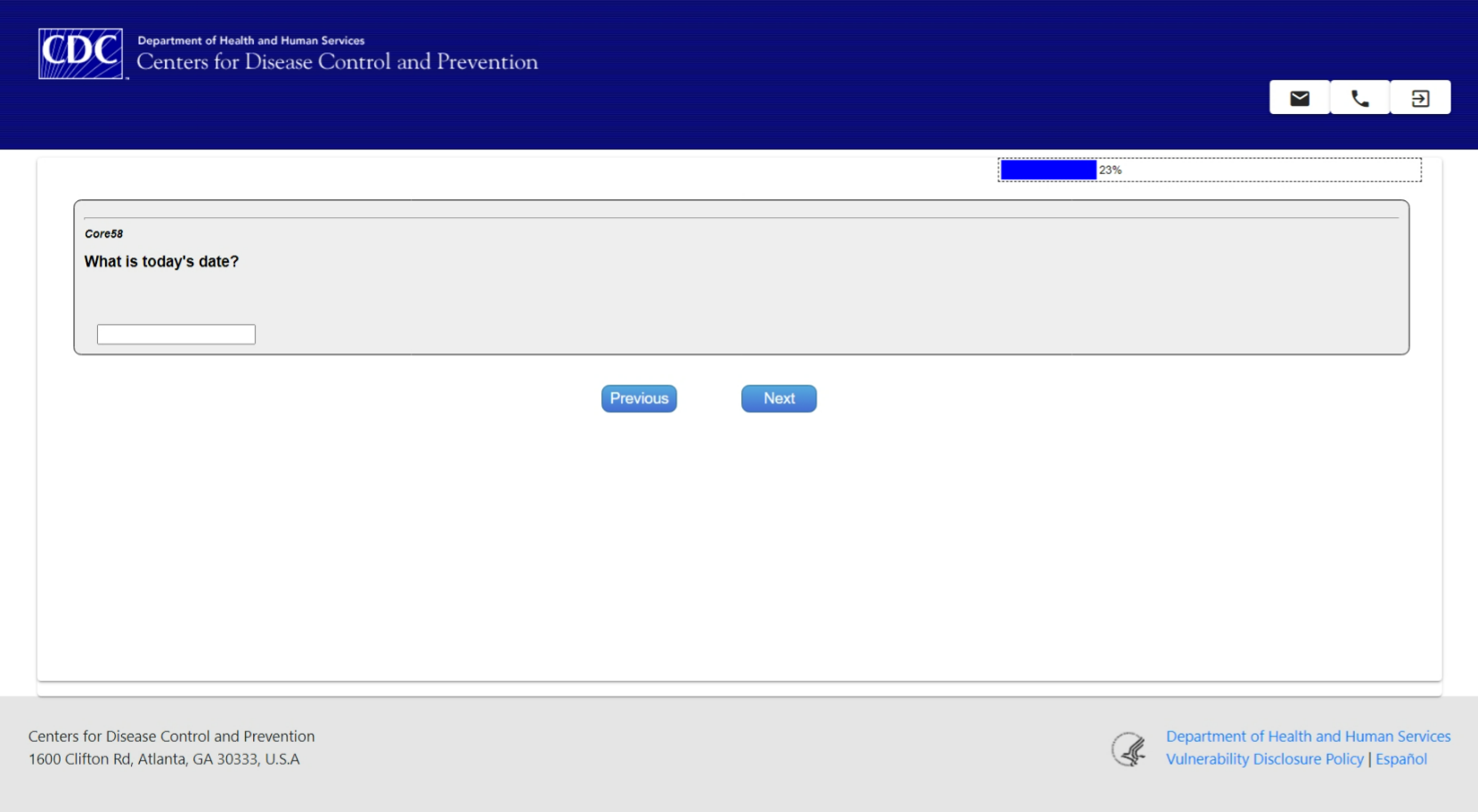 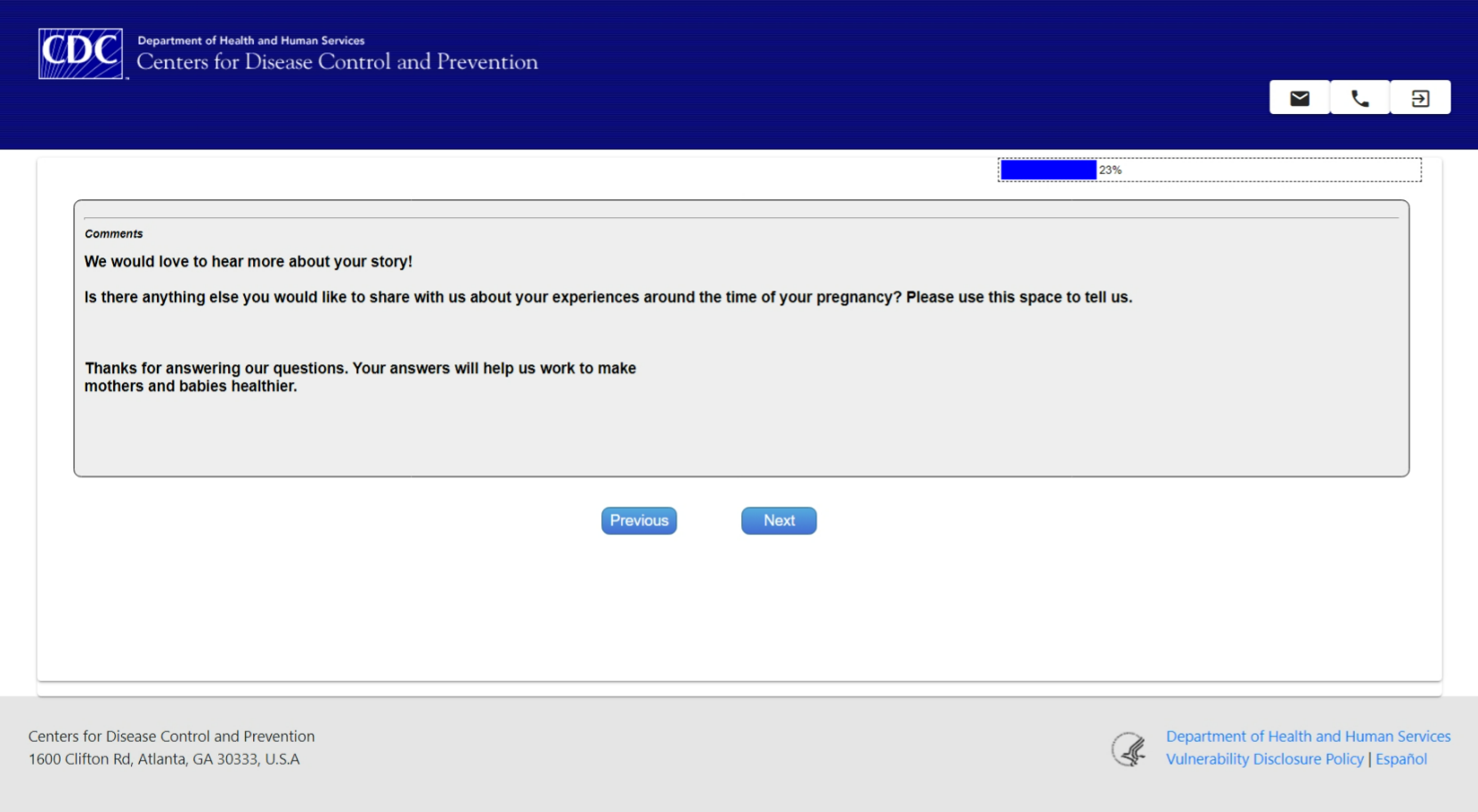 